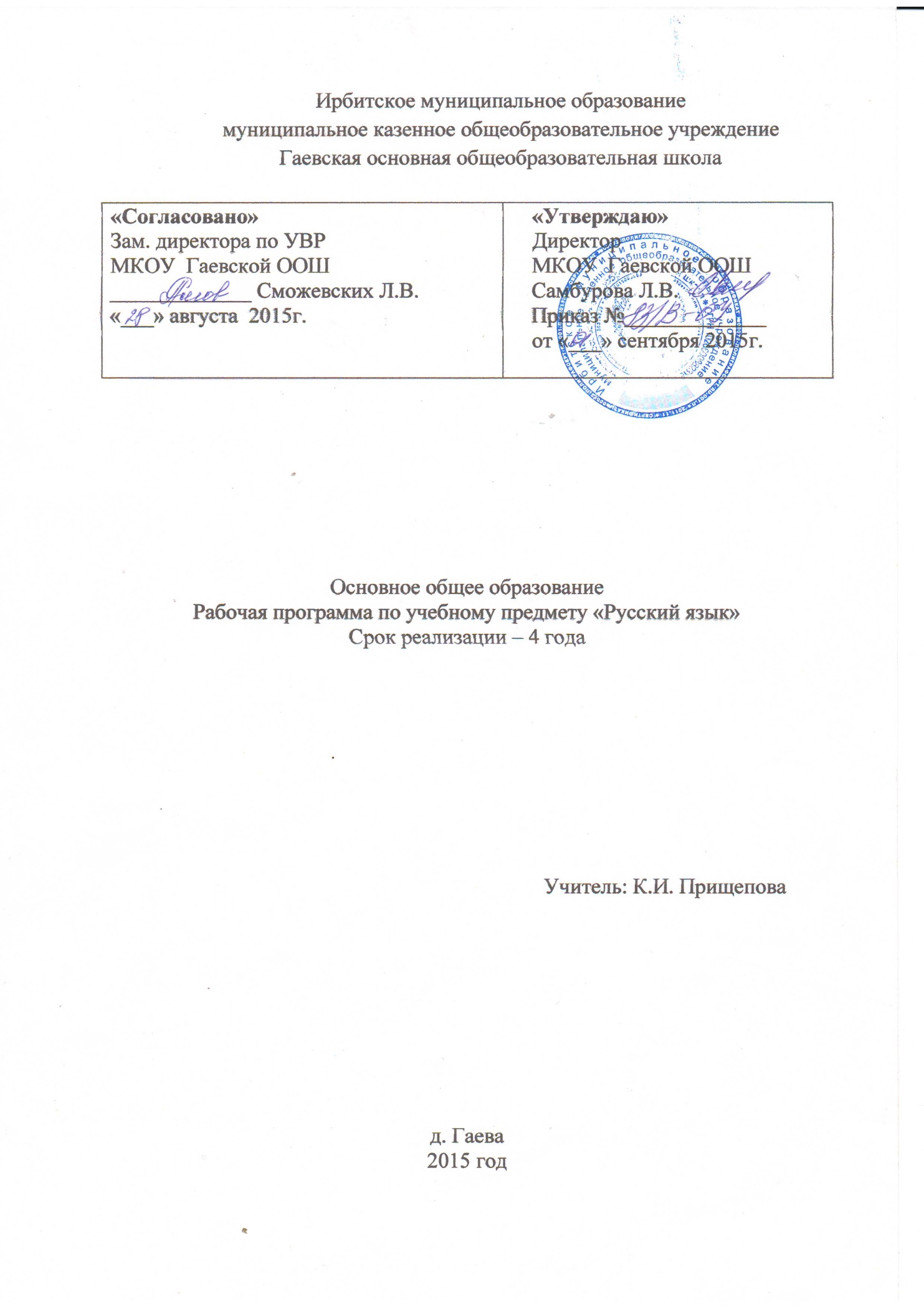 Пояснительная  запискаРабочая программа по русскому языку составлена на основе следующих нормативных документов:Федеральный закон от 29 декабря 2012 г. N 273-ФЗ "Об образовании в Российской Федерации" (с изменениями и дополнениями);Приказ Министерства образования и науки Российской Федерации от 30.08.2013 №1015 «Об утверждении порядка организации и осуществления образовательной деятельности по основным общеобразовательным программам – образовательным программам начального общего, основного общего и среднего общего образования» (с изменениями от 30.12.2013 № 1342, от 28.05.2014 № 598);Устав муниципального казенного общеобразовательного учреждения Гаевской основной общеобразовательной школы, утвержденный постановлением администрации Ирбитского муниципального образования от 30.03.2015 года № 270-ПА;Календарный учебный график МКОУ Гаевской ООШ, утвержденный приказом директора от 01.08.15 г. № 83/А-ОУ.  Приказ Министерства образования и науки РФ от 06.10.2009 года № 373 (ред. от 18.12.2012) «Об утверждении и введении в действие федерального государственного образовательного стандарта начального общего образования». Зарегистрирован в Минюсте РФ 22.12.2009, регистрационный № 15785 (в ред. Приказов Минобрнауки России от 26.11.2010г. № 1241, от 22.09.2011г. № 2357, от 18.12.2012г. № 1060, от 24.12.2014г. № 1643, от 18.05.2015 № 507).Примерная основная образовательная программа начального общего образования (от 8 апреля 2015 г. № 1/15)        	Рабочая программа, ориентирована на работу с учебниками: Канакина В.П., Горецкий В.Г. Русский язык. Учебник. 1 класс.Канакина В.П., Горецкий В.Г. Русский язык. Учебник. 2 класс. Часть 1,2.Канакина В.П., Горецкий В.Г. Русский язык. Учебник. 3 класс. Часть 1,2.Канакина В.П., Горецкий В.Г. Русский язык. Учебник. 4 класс. Часть 1, 2.Предмет «Русский язык» играет важную роль в реализации основных целевых установок начального образования: становлении основ гражданской идентичности и мировоззрения; формировании основ умения учиться и способности к организации своей деятельности; духовно-нравственном развитии и воспитании младших школьников.Содержание предмета направлено на формирование функциональной грамотности и коммуникативной компетентности. Русский язык является для младших школьников основой всего процесса обучения, средством развития их мышления, воображения, интеллектуальных и творческих способностей, основным каналом социализации личности.Изучение русского языка в начальных классах- первоначальный этап системы лингвистического образования и речевого развития, обеспечивающий готовность выпускников начальной школы к дальнейшему образованию.Целями изучения предмета «Русский язык» в начальной школе являются:• ознакомление учащихся с основными положениями науки о языке и формирование на этой основе знаково-символического восприятия и логического мышления учащихся;• формирование коммуникативной компетенции учащихся: развитие устной и письменной речи, монологической и диалогической речи, а также навыков грамотного, безошибочного письма как показателя общей культуры человека.Программа направлена на формирование у младших школьников представлений о языке как явлении национальной культуры и основном средстве человеческого общения, на осознание ими значения русского языка как государственного языка Российской Федерации, языка межнационального общения.Задачи:Формирование первоначальных представлений о единстве и многообразии языкового и культурного пространства России, о языке как основе национального самосознания. Развитие диалогической и монологической устной и письменной речи, коммуникативных умений, нравственных и эстетических чувств, способностей к творческой деятельности Общая характеристика учебного предметаПрограмма направлена на реализацию средствами предмета «Русский  язык» основных задач образовательной области «Филология»:- формирование первоначальных представлений о единстве и  многообразии языкового и культурного пространства России, о языке какоснове национального самосознания;- развитие диалогической и монологической устной и письменной  речи;- развитие коммуникативных умений;- развитие нравственных и эстетических чувств;-  развитие способностей к творческой деятельности.Программа определяет ряд практических задач, решение которых обеспечит достижение основных целей изучения предмета:• развитие речи, мышления, воображения школьников, умения выбирать  средства языка в соответствии с целями, задачами и условиями общения;• формирование у младших школьников первоначальных представлений о системе и структуре русского языка: лексике, фонетике, графике,орфоэпии, морфемике (состав слова), морфологии и синтаксисе;• формирование навыков культуры речи во всех её проявлениях, умений  правильно писать и читать, участвовать в диалоге, составлять несложныеустные монологические высказывания и письменные тексты;• воспитание позитивного эмоционально-ценностного отношения к  русскому языку, чувства сопричастности к сохранению его уникальности ичистоты; пробуждение познавательного интереса к языку, стремления  совершенствовать свою речь.Предмет «Русский язык» играет важную роль в реализации основных целевых установок начального образования: становлении основ гражданской идентичности и мировоззрения; формировании основ умения учиться и способности к организации своей деятельности; духовно-нравственном развитии и воспитании младших школьников.Содержание предмета направлено на формирование функциональной грамотности и коммуникативной компетентности. Русский язык является для младших школьников основой всего процесса обучения, средством развития их мышления, воображения, интеллектуальных и творческих способностей, основным каналом социализации личности.                 Изучение русского языка в начальных классах — первоначальный этап системы лингвистического образования и речевого развития, обеспечивающий готовность выпускников начальной школы к дальнейшему образованию. Учебно-методический комплект по русскому языку (программа, учебник, рабочая тетрадь, методическое пособие) направлен на осуществление языкового образования и развития младших школьников, необходимого и достаточного для дальнейшего обучения детей родному языку в средней школе.  	В программе и учебниках реализован коммуникативно-речевой, системно-функциональный, личностно ориентированный подходы к обучению детей родному языку. Курс русского языка включает три основных раздела: «Текст», «Предложение», «Слово».      Одной из форм организации наблюдений ученика над языковым материалом является  диалог ученика и автора, диалог ученика и учителя. Важно сделать ученика участником наблюдений над языком, заинтересовать новой темой.     Основная часть уроков по русскому языку посвящена упражнениям различного вида и форм: это упражнения, говорения, произношения слов ,грамматический  разбор слов, использование таблиц, схем, рисунков, материалов форзацев учебника. Существенное значение придаётся развитию связной речи учащихся в её устной и письменной форме.         В 4 классе ведущим направлением работы по языку будет функционально-синтаксическое. Значительное место уделяется частям речи и их существенным признакам. Учащиеся знакомятся со словоизменением частей речи (склонением (имен существительных, изменением их по падежам, склонением имен прилагательных, личных местоимений, спряжением глагола, изменением глаголов настоящего и будущего времени по лицам и числам), с новой частью речи — наречием. На этом этапе начинается работа над формированием сложных орфографических навыков правописания безударных падежных окончаний имен существительных, имен прилагательных, местоимений (в ознакомительном плане), безударных личных окончаний глаголов. Развивается умение анализировать слово в единстве всех его сторон: смысловой, произносительной, словообразовательной, морфологической, синтаксической.     Совершенствуются и углубляются уже приобретенные в процессе изучения основных единиц языка и речи знания, умения и навыки, формируются навыки культуры речи. Одновременно четвероклассники получают и новые сведения о речи, тексте, предложении, об однородных членах предложения, о лексическом значении слова. Продолжается работа со словарями учебника.Место курса «Русский язык» в учебном планеНа изучение русского языка в начальной школе выделяется 690 ч. В 1 классе — 165 ч (5 ч в неделю, 33 учебные недели): из них 115 ч (23 учебные недели) отводится урокам обучения письму в период обучения грамоте и 50 ч (10 учебных недель) — урокам русского языка.Во 2- 4 классах на уроки русского языка отводится по 170 ч (5 ч в неделю, 34 учебных недели в каждом классе). Ценностные ориентиры содержания курсаВедущее место предмета «Русский язык» в системе общего образования обусловлено тем, что русский язык является государственным языком Российской Федерации, родным языком русского народа, средством межнационального общения. Изучение русского языка способствует формированию у учащихся представлений о языке как основном средстве человеческого общения, явлении национальной культуры и основе национального самосознания.      В процессе изучения русского языка у учащихся начальной школы формируется позитивное эмоционально-ценностное отношение к русскому языку, стремление к его грамотному использованию, понимание того, что правильная устная и письменная речь являются показателем общей культуры человека. На уроках русского языка ученики получают начальное представление о нормах русского литературного языка и правилах речевого этикета, учатся ориентироваться в целях, задачах, условиях общения, выборе адекватных языковых средств, для успешного решения коммуникативной задачи.     Русский язык является для учащихся основой всего процесса обучения, средством развития их мышления, воображения, интеллектуальных и творческих способностей, основным каналом социализации личности. Успехи в изучении русского языка во многом определяют результаты обучения по другим школьным предметамЛичностные, метапредметные и предметные результаты освоения конкретного учебного предмета Личностные результаты освоения основной образовательной программы начального общего образования должны отражать:1) формирование основ российской гражданской идентичности, чувства гордости за свою Родину, российский народ и историю России, осознание своей этнической и национальной принадлежности; формирование ценностей  многонационального российского общества; становление гуманистических и демократических ценностных ориентаций; 2) формирование целостного, социально ориентированного взгляда на мир в его органичном единстве и разнообразии природы, народов, культур и религий; 3) формирование уважительного отношения к иному мнению, истории и культуре других народов; 4) овладение начальными навыками адаптации в динамично изменяющемся и развивающемся мире; 5) принятие и освоение социальной роли обучающегося, развитие мотивов учебной деятельности и формирование личностного смысла учения; 6) развитие самостоятельности и личной ответственности за свои поступки, в том числе в информационной деятельности, на основе представлений о нравственных нормах, социальной справедливости и свободе; 7) формирование эстетических потребностей, ценностей и чувств; 8) развитие этических чувств, доброжелательности и эмоционально-нравственной отзывчивости, понимания и сопереживания чувствам других людей; 9) развитие навыков сотрудничества со взрослыми и сверстниками в разных социальных ситуациях, умения не создавать конфликтов и находить выходы из спорных ситуаций; 10) формирование установки на безопасный, здоровый образ жизни, наличие мотивации к творческому труду, работе на результат, бережному отношению к материальным и духовным ценностям. Метапредметные результаты освоения основной образовательной программы начального общего образования должны отражать: овладение способностью принимать и сохранять цели и задачи учебной деятельности, поиска средств ее осуществления;  освоение способов решения проблем творческого и поискового характера; формирование умения планировать, контролировать и оценивать учебные действия в соответствии с поставленной задачей и условиями ее реализации; определять наиболее эффективные способы достижения результата; формирование умения понимать причины успеха/неуспеха учебной деятельности и способности конструктивно действовать даже в ситуациях неуспеха;  освоение начальных форм познавательной и личностной рефлексии;   использование знаково-символических средств представления информации для создания моделей изучаемых объектов и процессов, схем решения учебных и практических задач;  активное использование речевых средств и средств информационных и коммуникационных технологий (далее – ИКТ) для решения коммуникативных и познавательных задач;   использование различных способов поиска (в справочных источниках и открытом учебном информационном пространстве сети Интернет), сбора, обработки, анализа, организации, передачи и интерпретации информации в соответствии с коммуникативными и познавательными задачами и технологиями учебного предмета; в том числе умение вводить текст с помощью клавиатуры, фиксировать (записывать) в цифровой форме измеряемые величины и анализировать изображения, звуки,  готовить свое выступление и выступать с аудио-, видео- и графическим сопровождением; соблюдать нормы информационной избирательности, этики и этикета; овладение навыками смыслового чтения текстов различных стилей и жанров в соответствии с целями и задачами; осознанно строить речевое высказывание в соответствии с задачами коммуникации и составлять тексты в устной и письменной формах; овладение логическими действиями сравнения, анализа, синтеза, обобщения, классификации по родовидовым признакам, установления аналогий и причинно-следственных связей, построения рассуждений, отнесения к известным понятиям; готовность слушать собеседника и вести диалог; готовность признавать возможность существования различных точек зрения и права каждого иметь свою; излагать свое мнение и аргументировать свою точку зрения и оценку событий;  определение общей цели и путей ее достижения; умение договариваться о распределении функций и ролей в совместной деятельности; осуществлять взаимный контроль в совместной деятельности, адекватно оценивать собственное поведение и поведение окружающих;готовность конструктивно разрешать конфликты посредством учета интересов сторон и сотрудничества;овладение начальными сведениями о сущности и особенностях объектов, процессов и явлений действительности (природных, социальных, культурных, технических и др.) в соответствии с содержанием конкретного учебного предмета; овладение базовыми предметными и межпредметными понятиями, отражающими существенные связи и отношения между объектами и процессами;умение работать в материальной и информационной среде начального общего образования (в том числе с учебными моделями) в соответствии с содержанием конкретного учебного предмета; формирование начального уровня культуры пользования словарями в системе универсальных учебных действий.Предметные результаты освоения основной образовательной программы начального общего образования:формирование первоначальных представлений о единстве и                   многообразии языкового и культурного пространства России, о языке как основе национального самосознания;понимание обучающимися того, что язык представляет собой явление национальной культуры и основное средство человеческого общения, осознание значения русского языка как государственного языка Российской Федерации, языка межнационального общения;сформированность позитивного отношения к правильной устной и письменной речи как показателям общей культуры и гражданской позиции человека;овладение первоначальными представлениями о нормах русского и родного литературного языка (орфоэпических, лексических, грамматических) и правилах речевого этикета; умение ориентироваться в целях, задачах, средствах и условиях общения, выбирать адекватные языковые средства для успешного решения коммуникативных задач;овладение учебными действиями с языковыми единицами и умение использовать знания для решения познавательных, практических и коммуникативных задач.Планируемые результаты изучения учебного предметаВ результате изучения курса русского языка, обучающиеся при получении начального общего образования научатся осознавать язык как основное средство человеческого общения и явление национальной культуры, у них начнёт формироваться позитивное эмоционально­ценностное отношение к русскому и родному языкам, стремление к их грамотному использованию, русский язык и родной язык станут для учеников основой всего процесса обучения, средством развития их мышления, воображения, интеллектуальных и творческих способностей.В процессе изучения обучающиеся получат возможность реализовать в устном и письменном общении (в том числе с использованием средств ИКТ) потребность в творческом самовыражении, научатся использовать язык с целью поиска необходимой информации в различных источниках для выполнения учебных заданий.У выпускников, освоивших основную образовательную программу начального общего образования, будет сформировано отношение к правильной устной и письменной речи как показателям общей культуры человека. Они получат начальные представления о нормах русского и родного литературного языка (орфоэпических, лексических, грамматических) и правилах речевого этикета, научатся ориентироваться в целях, задачах, средствах и условиях общения, что станет основой выбора адекватных языковых средств для успешного решения коммуникативной задачи при составлении несложных устных монологических высказываний и письменных текстов. У них будут сформированы коммуникативные учебные действия, необходимые для успешного участия в диалоге: ориентация на позицию партнера, учет различных мнений и координация различных позиций в сотрудничестве, стремление к более точному выражению собственного мнения и позиции, умение задавать вопросы.Выпускник на уровне начального общего образования:научится осознавать безошибочное письмо как одно из проявлений собственного уровня культуры;сможет применять орфографические правила и правила постановки знаков препинания (в объеме изученного) при записи собственных и предложенных текстов, овладеет умением проверять написанное;получит первоначальные представления о системе и структуре русского и родного языков: познакомится с разделами изучения языка – фонетикой и графикой, лексикой, словообразованием (морфемикой), морфологией и синтаксисом; в объеме содержания курса научится находить, характеризовать, сравнивать, классифицировать такие языковые единицы, как звук, буква, часть слова, часть речи, член предложения, простое предложение, что послужит основой для дальнейшего формирования общеучебных, логических и познавательных (символико-моделирующих) универсальных учебных действий с языковыми единицами.В результате изучения курса у выпускников, освоивших основную образовательную программу начального общего образования, будет сформирован учебно-познавательный интерес к новому учебному материалу и способам решения новой языковой задачи, что заложит основы успешной учебной деятельности при продолжении изучения курса русского языка и родного языка на следующем уровне образования.Раздел «Фонетика и графика»Выпускник научится:различать звуки и буквы;характеризовать звуки русского языка: гласные ударные/безударные; согласные твёрдые/мягкие, парные/непарные твёрдые и мягкие; согласные звонкие/глухие, парные/непарные звонкие и глухие;пользоваться русским алфавитом на основе знания последовательности букв в нем для упорядочивания слов и поиска необходимой информации в различных словарях и справочниках.Выпускник получит возможность научитьсяпользоваться русским алфавитом на основе знания последовательности букв в нем для упорядочивания слов и поиска необходимой информации в различных словарях и справочниках.Раздел «Орфоэпия»Выпускник получит возможность научиться:соблюдать нормы русского и родного литературного языка в собственной речи и оценивать соблюдение этих норм в речи собеседников (в объёме представленного в учебнике материала);находить при сомнении в правильности постановки ударения или произношения слова ответ самостоятельно (по словарю учебника) либо обращаться за помощьюк учителю, родителям и др.Раздел «Состав слова (морфемика)»Выпускник научится:различать изменяемые и неизменяемые слова;различать родственные (однокоренные) слова и формы слова;находить в словах с однозначно выделяемыми морфемами окончание, корень, приставку, суффикс.Выпускник получит возможность научитьсявыполнять морфемный анализ слова в соответствии с предложенным учебником алгоритмом, оценивать правильность его выполнения;использовать результаты выполненного морфемного анализа для решения орфографических и/или речевых задач.Раздел «Лексика»Выпускник научится:выявлять слова, значение которых требует уточнения;определять значение слова по тексту или уточнять с помощью толкового словаряподбирать синонимы для устранения повторов в тексте.Выпускник получит возможность научиться:подбирать антонимы для точной характеристики предметов при их сравнении;различать употребление в тексте слов в прямом и переносном значении (простые случаи);оценивать уместность использования слов в тексте;выбирать слова из ряда предложенных для успешного решения коммуникативной задачи.Раздел «Морфология»Выпускник научится:распознавать грамматические признаки слов; с учетом совокупности выявленных признаков (что называет, на какие вопросы отвечает, как изменяется) относить слова к определенной группе основных частей речи (имена существительные, имена прилагательные, глаголы).Выпускник получит возможность научиться:проводить морфологический разбор имён существительных, имён прилагательных, глаголов по предложенному в учебнике алгоритму; оценивать правильность проведения морфологического разбора;находить в тексте такие части речи, как личные местоимения и наречия, предлоги вместе с существительными и личными местоимениями, к которым они относятся, союзы и, а, но, частицу не при глаголах.Раздел «Синтаксис»Выпускник научится:различать предложение, словосочетание, слово;устанавливать при помощи смысловых вопросов связь между словами в словосочетании и предложении;классифицировать предложения по цели высказывания, находить повествовательные/побудительные/вопросительные предложения;определять восклицательную/невосклицательную интонацию предложения;находить главные и второстепенные (без деления на виды) члены предложения;выделять предложения с однородными членами.Выпускник получит возможность научиться:различать второстепенные члены предложения —определения, дополнения, обстоятельства;выполнять в соответствии с предложенным в учебнике алгоритмом разбор простого предложения (по членам предложения, синтаксический), оценивать правильность разбора;различать простые и сложные предложения.Содержательная линия «Орфография и пунктуация»Выпускник научится:применять правила правописания (в объёме содержания курса);определять (уточнять) написание слова по орфографическому словарю учебника;безошибочно списывать текст объёмом 80—90 слов;писать под диктовку тексты объёмом 75—80 слов в соответствии с изученными правилами правописания;проверять собственный и предложенный текст, находить и исправлять орфографические и пунктуационные ошибки.Выпускник получит возможность научиться:осознавать место возможного возникновения орфографической ошибки;подбирать примеры с определённой орфограммой;при составлении собственных текстов перефразировать записываемое, чтобы избежать орфографических
и пунктуационных ошибок;при работе над ошибками осознавать причины появления ошибки и определять способы действий, помогающие предотвратить её в последующих письменных работах.Содержательная линия «Развитие речи»Выпускник научится:оценивать правильность (уместность) выбора языковых
и неязыковых средств устного общения на уроке, в школе,
в быту, со знакомыми и незнакомыми, с людьми разного возраста;соблюдать в повседневной жизни нормы речевого этикета и правила устного общения (умение слышать, реагировать на реплики, поддерживать разговор);выражать собственное мнение и аргументировать его;самостоятельно озаглавливать текст;составлять план текста;сочинять письма, поздравительные открытки, записки и другие небольшие тексты для конкретных ситуаций общения.Выпускник получит возможность научиться:создавать тексты по предложенному заголовку;подробно или выборочно пересказывать текст;пересказывать текст от другого лица;составлять устный рассказ на определённую тему с использованием разных типов речи: описание, повествование, рассуждение;анализировать и корректировать тексты с нарушенным порядком предложений, находить в тексте смысловые пропуски;корректировать тексты, в которых допущены нарушения культуры речи;анализировать последовательность собственных действий при работе над изложениями и сочинениями и соотносить их с разработанным алгоритмом; оценивать правильность выполнения учебной задачи: соотносить собственный текст с исходным (для изложений) и с назначением, задачами, условиями общения (для самостоятельно создаваемых текстов);соблюдать нормы речевого взаимодействия при интерактивном общении (sms­сообщения, электронная почта, Интернет и другие виды и способы связи).Предметными результатами изучения:формирование первоначальных представлений о единстве и многообразии языкового и культурного пространства России, о языке как основе национального самосознания;понимание обучающимися того, что язык представляет собой явление национальной культуры и основное средство человеческого общения, осознание значения русского языка как государственного языка Российской Федерации, языка межнационального общения;сформированность позитивного отношения к правильной устной и письменной речи как показателям общей культуры и гражданской позиции человека;овладение первоначальными представлениями о нормах русского и родного литературного языка (орфоэпических, лексических, грамматических) и правилах речевого этикета; умение ориентироваться в целях, задачах, средствах и условиях общения, выбирать адекватные языковые средства для успешного решения коммуникативных задач;овладение учебными действиями с языковыми единицами и умение использовать знания для решения познавательных, практических и коммуникативных задач.Содержание учебного предметаРусский языкВиды речевой деятельностиСлушание. Осознание цели и ситуации устного общения. Адекватное восприятие звучащей речи. Понимание на слух информации, содержащейся в предъявляемом тексте, определение основной мысли текста, передача его содержания по вопросам.Говорение. Выбор языковых средств в соответствии с целями и условиями общения для эффективного решения коммуникативной задачи. Практическое овладение диалогической формой речи. Овладение умениями начать, поддержать, закончить разговор, привлечь внимание и т. п. Практическое овладение устными монологическими высказываниями в соответствии с учебной задачей (описание, повествование, рассуждение). Овладение нормами речевого этикета в ситуациях учебного и бытового общения (приветствие, прощание, извинение, благодарность, обращение с просьбой). Соблюдение орфоэпических норм и правильной интонации.Чтение. Понимание учебного текста. Выборочное чтение с целью нахождения необходимого материала. Нахождение информации, заданной в тексте в явном виде. Формулирование простых выводов на основе информации, содержащейся в тексте. Интерпретация и обобщение содержащейся в тексте информации. Анализ и оценка содержания, языковых особенностей и структуры текста.Письмо. Письмо букв, буквосочетаний, слогов, слов, предложений в системе обучения грамоте. Овладение разборчивым, аккуратным письмом с учетом гигиенических требований к этому виду учебной работы. Списывание, письмо под диктовку в соответствии с изученными правилами. Письменное изложение содержания прослушанного и прочитанного текста (подробное, выборочное). Создание небольших собственных текстов (сочинений) по интересной детям тематике (на основе впечатлений, литературных произведений, сюжетных картин, серий картин, просмотра фрагмента видеозаписи и т. п.).Обучение грамотеФонетика. Звуки речи. Осознание единства звукового состава слова и его значения. Установление числа и последовательности звуков в слове. Сопоставление слов, различающихся одним или несколькими звуками.Различение гласных и согласных звуков, гласных ударных и безударных, согласных твердых и мягких, звонких и глухих.Слог как минимальная произносительная единица. Деление слов на слоги. Определение места ударения.Графика. Различение звука и буквы: буква как знак звука. Овладение позиционным способом обозначения звуков буквами. Буквы гласных как показатель твердости – мягкости согласных звуков. Функция букв е, е, ю, я. Мягкий знаккак показатель мягкости предшествующего согласного звука.Знакомство с русским алфавитом как последовательностью букв.Чтение. Формирование навыка слогового чтения (ориентация на букву, обозначающую гласный звук). Плавное слоговое чтение и чтение целыми словами со скоростью, соответствующей индивидуальному темпу ребенка. Осознанное чтение слов, словосочетаний, предложений и коротких текстов. чтение с интонациями и паузами в соответствии со знаками препинания. Развитие осознанности и выразительности чтения на материале небольших текстов и стихотворений.Знакомство с орфоэпическим чтением (при переходе к чтению целыми словами). Орфографическое чтение (проговаривание) как средство самоконтроля при письме под диктовку и при списывании.Письмо. Усвоение гигиенических требований при письме. Развитие мелкой моторики пальцев и свободы движения руки. Развитие умения ориентироваться на пространстве листа в тетради и на пространстве классной доски. Овладение начертанием письменных прописных (заглавных) и строчных букв. Письмо букв, буквосочетаний, слогов, слов, предложений с соблюдением гигиенических норм. Овладение разборчивым, аккуратным письмом. Письмо под диктовку слов и предложений, написание которых не расходится с их произношением. Усвоение приемов и последовательности правильного списывания текста.Понимание функции небуквенных графических средств: пробела между словами, знака переноса.Слово и предложение. Восприятие слова как объекта изучения, материала для анализа. Наблюдение над значением слова.Различение слова и предложения. Работа с предложением: выделение слов, изменение их порядка.Орфография. Знакомство с правилами правописания и их применение:раздельное написание слов;обозначение гласных после шипящих (ча – ща, чу – щу,жи – ши);прописная (заглавная) буква в начале предложения, в именах собственных;перенос слов по слогам без стечения согласных;знаки препинания в конце предложения.Развитие речи. Понимание прочитанного текста при самостоятельном чтении вслух и при его прослушивании. Составление небольших рассказов повествовательного характера по серии сюжетных картинок, материалам собственных игр, занятий, наблюдений.Систематический курсФонетика и орфоэпия. Различение гласных и согласных звуков. Нахождение в слове ударных и безударных гласных звуков. Различение мягких и твердых согласных звуков, определение парных и непарных по твердости – мягкости согласных звуков. Различение звонких и глухих звуков, определение парных и непарных по звонкости – глухости согласных звуков. Определение качественной характеристики звука: гласный – согласный; гласный ударный – безударный; согласный твердый – мягкий, парный – непарный; согласный звонкий – глухой, парный – непарный. Деление слов на слоги. Ударение, произношение звуков и сочетаний звуков в соответствии с нормами современного русского литературного языка. Фонетический разбор слова.Графика. Различение звуков и букв. Обозначение на письме твердости и мягкости согласных звуков. Использование на письме разделительных ъ и ь.Установление соотношения звукового и буквенного состава слова в словах типа стол, конь; в словах с йотированными гласными е,е,ю, я;в словах с непроизносимыми согласными.Использование небуквенных графических средств: пробела между словами, знака переноса, абзаца.Знание алфавита: правильное название букв, знание их последовательности. Использование алфавита при работе со словарями, справочниками, каталогами.Лексика. Понимание слова как единства звучания и значения. Выявление слов, значение которых требует уточнения. Определение значения слова по тексту или уточнение значения с помощью толкового словаря. Представление об однозначных и многозначных словах, о прямом и переносном значении слова. Наблюдение за использованием в речи синонимов и антонимов.Состав слова (морфемика). Овладение понятием «родственные (однокоренные) слова». Различение однокоренных слов и различных форм одного и того же слова. Различение однокоренных слов и синонимов, однокоренных слов и слов с омонимичными корнями. Выделение в словах с однозначно выделяемыми морфемами окончания, корня, приставки, суффикса. Различение изменяемых и неизменяемых слов. Представление о значении суффиксов и приставок. Образование однокоренных слов с помощью суффиксов и приставок. Разбор слова по составу.Морфология. Части речи; деление частей речи на самостоятельные и служебные.Имя существительное. Значение и употребление в речи. Умение опознавать имена собственные. Различение имен существительных, отвечающих на вопросы «кто?» и «что?». Различение имен существительных мужского, женского и среднего рода. Изменение существительных по числам. Изменение существительных по падежам. Определение падежа, в котором употреблено имя существительное. Различение падежных и смысловых (синтаксических) вопросов. Определение принадлежности имен существительных к 1, 2, 3-му склонению. Морфологический разбор имен существительных.Имя прилагательное. Значение и употребление в речи. Изменение прилагательных по родам, числам и падежам, кроме прилагательных на -ий, -ья, -ов, -ин. Морфологический разбор имен прилагательных.Местоимение. Общее представление о местоимении. Личные местоимения, значение и употребление в речи. Личные местоимения 1, 2, 3-го лица единственного и множественного числа. Склонение личных местоимений.Глагол. Значение и употребление в речи. Неопределенная форма глагола. Различение глаголов, отвечающих на вопросы «что сделать?» и «что делать?». Изменение глаголов по временам. Изменение глаголов по лицам и числам в настоящем и будущем времени (спряжение). Способы определения I и II спряжения глаголов (практическое овладение). Изменение глаголов прошедшего времени по родам и числам. Морфологический разбор глаголов.Наречие. Значение и употребление в речи.Предлог. Знакомство с наиболее употребительными предлогами. Функция предлогов: образование падежных форм имен существительных и местоимений. Отличие предлогов от приставок.Союзы и, а, но, их роль в речи. Частица не, ее значение.Синтаксис. Различение предложения, словосочетания, слова (осознание их сходства и различий). Различение предложений по цели высказывания: повествовательные, вопросительные и побудительные; по эмоциональной окраске (интонации): восклицательные и невосклицательные.Нахождение главных членов предложения: подлежащего и сказуемого. Различение главных и второстепенных членов предложения. Установление связи (при помощи смысловых вопросов) между словами в словосочетании и предложении.Нахождение и самостоятельное составление предложений с однородными членами без союзов и с союзами и, а, но. Использование интонации перечисления в предложениях с однородными членами.Различение простых и сложных предложений.Орфография и пунктуация. Формирование орфографической зоркости, использование разных способов выбора написания в зависимости от места орфограммы в слове. Использование орфографического словаря.Применение правил правописания:сочетания жи – ши, ча – ща, чу – щу в положении под ударением;сочетания чк – чн, чт, щн;перенос слов;прописная буква в начале предложения, в именах собственных;проверяемые безударные гласные в корне слова;парные звонкие и глухие согласные в корне слова;непроизносимые согласные;непроверяемые гласные и согласные в корне слова (на ограниченном перечне слов);гласные и согласные в неизменяемых на письме приставках;разделительные ъ и ь;мягкий знак после шипящих на конце имен существительных (ночь, нож, рожь, мышь);безударные падежные окончания имен существительных (кроме существительных на -мя, -ий, -ья, -ье, -ия, -ов, -ин);безударные окончания имен прилагательных;раздельное написание предлогов с личными местоимениями;не с глаголами;мягкий знак после шипящих на конце глаголов в форме 2-го лица единственного числа (пишешь, учишь);мягкий знак в глаголах в сочетании -ться;безударные личные окончания глаголов;раздельное написание предлогов с другими словами;знаки препинания в конце предложения: точка, вопросительный и восклицательный знаки;знаки препинания (запятая) в предложениях с однородными членами.Развитие речи. Осознание ситуации общения: с какой целью, с кем и где происходит общение.Практическое овладение диалогической формой речи. Выражение собственного мнения, его аргументация. Овладение основными умениями ведения разговора (начать, поддержать, закончить разговор, привлечь внимание и т. п.). Овладение нормами речевого этикета в ситуациях учебного и бытового общения (приветствие, прощание, извинение, благодарность, обращение с просьбой), в том числе при общении с помощью средств ИКТ. Особенности речевого этикета в условиях общения с людьми, плохо владеющими русским языком.Практическое овладение устными монологическими высказываниями на определенную тему с использованием разных типов речи (описание, повествование, рассуждение).Текст. Признаки текста. Смысловое единство предложений в тексте. Заглавие текста.Последовательность предложений в тексте.Последовательность частей текста (абзацев).Комплексная работа над структурой текста: озаглавливание, корректирование порядка предложений и частей текста (абзацев).План текста. Составление планов к данным текстам. Создание собственных текстов по предложенным планам.Типы текстов: описание, повествование, рассуждение, их особенности.Знакомство с жанрами письма и поздравления.Создание собственных текстов и корректирование заданных текстов с учетом точности, правильности, богатства и выразительности письменной речи; использование в текстах синонимов и антонимов.Знакомство с основными видами изложений и сочинений (без заучивания определений): изложения подробные и выборочные, изложения с элементами сочинения; сочинения-повествования, сочинения-описания, сочинения-рассуждения.Требования к уровню подготовки обучающихся:Обучающиеся должны уметь:орфографически и каллиграфически правильно списывать и писать под диктовку текст (70—85 слов), включающий все изученные орфограммы по программе начальной школы; проверять написанное;производить звуко-буквенный разбор слов типа школьный, сливки, народ, ружьё, ель, морковь;производить разбор по составу (находить в слове окончание, выделять корень, приставку, суффикс) слов типа позвонить, смелость, лимонный, подсказка, заморский, пообедали;производить разбор слова как части речи: начальная форма, род, склонение, падеж, число имен существительных; начальная форма, род, падеж, число имен прилагательных; начальная (неопределенная) форма, спряжение, число, время, лицо (в настоящем и будущем времени), род (в прошедшем времени) глаголов; начальная форма, падеж, лицо, число, род (в 3-м лице единственного числа) местоимений;производить синтаксический разбор простого предложения, предложения с однородными членами;определять тему текста, его основную мысль, автором прямо не сформулированную, подбирать заголовок к тексту, делить текст на части, составлять план текста;определять тип текста (повествование, описание, рассуждение); использовать эти типы текстов в речи;писать изложение и сочинение (60 - 75 слов) повествовательного текста с элементами описания и рассуждения по коллективно или самостоятельно составленному плану под руководством учителя;в соответствии с правилами культуры общения выражать просьбу, благодарность, извинение, отказ, приглашение, поздравление.Критерии и нормы оценкиДиктантОбъем диктанта: 1-2 четверть - 58-77 слов.3-4 четверть - 76-93 слова.Оценки.«5» - за работу, в которой нет ошибок. «4» - за работу, в которой допущение 1-2 ошибки. «3» - за работу, в которой допущено 3-5 ошибок. «2» - за работу, в которой допущено более 5 ошибок.Учет ошибок в диктанте:1.Повторная ошибка в одном и том же слове считается за 1ошибку (например, ученик дважды в слове «песок» написал вместо «е» букву «и»).2.  Ошибки на одно и то же правило, допущенные в разных словах, считаются как две ошибки (например, ученик написал букву «т» вместо«д» в слове «лошадка» и букву «с» вместо «з» в слове «повозка».Ошибкой считается:1.Нарушение орфографических правил при написании слов, включая ошибки на пропуск, перестановку, замену и вставку лишнихбукв в словах;2.  Неправильное написание слов, не регулируемых правилами, круг которых очерчен программой каждого класса (слова с непроверяемыми написаниями);3.  Отсутствие знаков препинания, изученных в данный момент в соответствии с программой; отсутствие точки в конце предложения несчитается за ошибку, если следующее предложение написано с большой буквы.ПримечаниеПри оценке контрольной работы учитывается в первую очередь правильность ее выполнения. Исправления, которые сделал учащийся, не влияют на оценку (за исключением такого вида работ, как контрольное списывание). Учитывается только последнее написание. Оформление работы так же не должно влиять на оценку, ибо в таком случае проверяющий работу может быть недостаточно объективным. При оценивании работы учитель принимает во внимание каллиграфический навык.При оценивании работы принимается во внимание не только количество, но и характер ошибок. Грамматическое заданиеОценки:«5» - без ошибок.«4» - правильно выполнено не менее 3/4 заданий. «3» - правильно выполнено не менее 1/2 заданий. «2» - правильно выполнено менее 1/2 заданий.Контрольное списывание«5» - за безукоризненно выполненную работу, в которой нет исправлений.«4» - за работу, в которой допущена 1 ошибка или 1-2 исправления.«3» - за работу, в которой допущены 2-3 ошибки.«2» - за работу, в которой допущены 4 и более ошибок (2 класс); 3 и более ошибок (3-4 классы)Словарный диктантОбъем:4-й класс - 12-15 слов.Оценки:«5» -без ошибок. «4» - 1 ошибка и 1 исправление. «3» - 2 ошибки и 1 исправление. «2» -3-5 ошибок. ТестОценки:«5» - верно выполнено более 3/4 заданий. «4» - верно выполнено 3/4 заданий. «3» - верно выполнено 1/2 заданий. «2» - верно выполнено менее 1/2 заданий.  Сочинение и изложениеЛюбое сочинение и изложение оценивается двумя отметками: первая ставится за содержание и речевое оформление (соблюдение языковых норм и правил выбора стилистических средств), вторая—за соблюдение орфографических и пунктуационных норм.Обе оценки считаются оценками по русскому языку, за исключением случаев, когда проводится работа, проверяющая знания учащихся по литературе. В этом случае первая оценка (за содержание и речь) считается оценкой по литературе.Изложение.Отметка за содержание и речевое оформление:Отметка "5" – правильно и последовательно воспроизведен авторский текст.Отметка "4" – незначительно нарушена последовательность изложения мыслей, имеются единичные (1-2) фактические и речевые неточности.Отметка "3" – имеются некоторые отступления от авторского текста, допущены отдельные нарушения в последовательности изложения мыслей, в построении 2-3 предложений, беден словарь.Отметка "2" – имеются значительные отступления от авторского текста, пропуск важных эпизодов, главной части, основной мысли и др., нарушена последовательность изложения мыслей, отсутствует связь между частями, отдельными предложениями, крайне однообразен словарь.Отметка за соблюдение орфографических и пунктуационных норм:Отметка "5" – нет речевых и орфографических ошибок, допущено 1 исправление.Отметка "4" – имеются 1-2 орфографические ошибки и допущено 1 исправление.Отметка "3" – имеются  3-6 орфографические ошибки и 1-2 исправления.Отметка "2" – имеются более 6 орфографических ошибок. СочинениеОтметка за содержание и речевое оформление:Отметка "5" – логически последовательно раскрыта тема.Отметка "4" – незначительно нарушена последовательность изложения мыслей, имеются единичные (1-2) фактические и речевые неточности.Отметка "3" – имеются некоторые отступления от темы, допущены отдельные нарушения в последовательности изложения мыслей, в построении 2-3 предложений, беден словарь. Отметка "2" – имеются значительные отступления от темы, пропуск важных эпизодов, главной части, основной мысли и др., нарушена последовательность изложения мыслей, отсутствует связь между частями, отдельными предложениями, крайне однообразен словарь.Отметка за соблюдение орфографических и пунктуационных норм:Отметка "5" – нет речевых и орфографических ошибок, допущено 1 исправление.Отметка "4" – имеются 1-2 орфографические ошибки и допущено 1 исправление. Отметка "3" – имеются  3-6 орфографических ошибки и 1-2 исправления.Отметка "2" – имеются  более 6 орфографических ошибок.ПримечаниеУчитывая, что данный вид работ в начальной школе носит обучающий характер, неудовлетворительные оценки выставляются только за «контрольные» изложения. Алгоритм списывания1.Прочитай предложение, чтобы понять и запомнить его (орфоэпическое чтение).2. Повтори предложение, не глядя в текст, чтобы проверить, запомнил ли ты его.3. Выдели орфограммы в списываемом предложении.4. Прочитай предложение так, как оно записано, то есть так, как будешь его себе диктовать (орфографическое чтение).5. Повтори, глядя в текст, предложение так, как будешь его писать.6. Пиши, диктуя себе, как проговаривал два последних раза.7. Проверь написанное предложение, отмечая дужками слоги в словах.8. Подчеркни орфограммы в словах.Тематическое планированиеУчебно- тематический план4 класс Календарно - тематическое планированиеОписание учебно - методического и материально- технического обеспечения образовательного процессаТематическое планированиеКоличество часовКоличество часовКоличество часовКоличество часовХарактеристика деятельности обучающихсяТематическое планирование1 кл.2 кл.3 кл.4 кл.Характеристика деятельности обучающихсяОбучение грамоте115---Фонетика Звуки речи. Осознание единства звукового состава слова и его значения. Установление числа и последовательности звуков в слове. Сопоставление слов, различающихся одним или несколькими звуками. Составление звуковых моделей слов. Сравнение моделей различных слов. Подбор слов к определённой модели. Различение гласных и согласных звуков, гласных ударных и безударных, согласных твёрдых и мягких, звонких и глухих. Слог как минимальная произносительная единица. Деление слов на слоги. Определение места ударения. Смыслоразличительная роль ударения.10Воспроизводить заданный учителем образец интонационного выделения звука в слове;Классифицировать звуки по заданному основанию (твёрдые мягкие согласные звуки);Определять наличие заданного звука в слове;Группировать слова по первому (последнему) звуку, по наличию близких в акустико-артикуляционном отношении звуков;Различать звуки гласные и согласные, согласные твёрдые и мягкие, звонкие и глухие;Характеризовать особенность гласных и согласных звуков;Моделировать звуковой состав слова;Анализировать предложенную модель звукового состава слова, подбирать слова, соответствующие модели;Соотносить заданное слово с соответствующей ему моделью, выбирая её из ряда предложенных;Сравнивать модели звукового сотава слова: находить сходство и различие;Контролировать этапы своей работы, оценивать процесс и результат выполнения задания. В совместной работе обосновывать свою точку зрения, выслушивать одноклассников.Графика Различение звука и буквы: буква как знак звука. Овладение позиционным способом обозначения звуков буками. Буквы гласные как показатель твёрдости-мягкости согласных звуков. Функция букв е, ё, ю, я. Мягкий знак как показатель мягкости предшествующего согласного звука.Знакомство с русским алфавитом как последовательностью букв.10---Соотносить звук и соответствующую ему букву.Характеризовать функцию букв, обозначающих гласные звуки в открытом слоге: буквы гласных как показатель твердости-мягкости предшествующих согласных звуков.Дифференцировать буквы, обозначающие близкие по акустико-артикуляционным признакам согласные звуки (з-с, ж-ш, с-ш, з-ж, л-р, ц-ч и т.д.).Дифференцировать буквы, имеющие оптическое и кинетическое сходство ( о-а, и-у, п-т, л-м, х-ж, ш-т, в-д).Объяснять функцию буквы ь.Использовать алфавит для упорядочивания словПисьмоУсвоение гигиенических требований при письме. Развитие мелкой моторики пальцев и свободы движения руки. Развитие умения ориентироваться на пространстве классной доски. Овладение начертанием письменных прописных (заглавных) и строчных букв. Письмо букв, буквосочетаний, слогов, слов, предложений с соблюдением гигиенических норм. Овладение разборчивым, аккуратным письмом. Письмо под диктовку слов и предложений, написание которых не расходится с их произношением. Усвоение  приемов и последовательности правильного списывания текста. Овладение первичными навыками клавиатурного письма. Понимание функции небуквенных графических средств: пробела между словами, знака переноса.59---Анализировать поэлементный состав букв. Различать буквы, имеющие оптическое и кинетическое сходство.Моделировать буквы из набора элементов, из различных материалов. Выкладывать слова из разрезной азбуки.Анализировать деформированные буквы, определять недостающие элементы, реконструировать буквы.Контролировать правильность написания букв, сравнивать свои буквы с предложенным образцом.Записывать под диктовку слова  и предложения, состоящие из трех – пяти слов со звуками сильной позиции.Сравнивать: соотносить печатный и письменный шрифт, записывать письменными буквами текст, написанный печатными буквами.Моделировать в процессе совместного обсуждения алгоритм списывания. Списывать слова, предложения в соответствии с заданным алгоритмом, контролировать этапы своей работыСлово и предложениеВосприятие слова как объекта изучения, материала для анализа. Наблюдение над значением слова. Различение слова и предложения.  Работа с предложением: выделение слов, изменение их порядка.7---Различать слова и обозначаемый их предмет.Объяснять значение слов с опорой на контекст.Моделировать предложения, распространять и сокращать предложения в соответствии с изменением модели.Сравнивать собственные предложения с заданной моделью.Контролировать правильность предложений, корректировать предложения, содержащие смысловые и грамматические  ошибки.ОрфографияЗнакомство с правилами правописания и их применение: 1) раздельное написание слов; 2) обозначение гласных после шипящих (ча – ща, чу – щу, жи – ши); 3) прописная (заглавная) буква в начале предложения, в именах собственных; 4) перенос слов по слогам; 5) знаки препинания в конце предложения.18---Анализировать текст: находить в нем слова с буквосочетаниями жи-ши, ча-ща, чу-щу, выписывать слова с данными буквосочетаниями.Объяснять случаи употребления заглавной буквы.Оформлять начало и конец предложения. Соблюдать пробелы между словами.Применять изученные правила при списывании и записи под диктовку.Развитие речиПонимание прочитанного текста при самостоятельном чтении вслух и при его прослушивании. Составление небольших рассказов повествовательного характера по серии сюжетных картинок, материалам собственных игр, занятий, наблюдений.11---Анализировать предлагаемые серии сюжетных картинок: определять последовательность; устанавливать правильную последовательность при ее нарушении; составлять рассказы с опорой на картинки. Реконструировать события и объяснять ошибки художников; составлять рассказы после внесения изменений в последовательность картинок. Сочинять небольшие рассказы повествовательного и описательного характера (случаи из собственной жизни, свои наблюдения и переживания).Составлять рассказ по опорным словам.Объяснять уместность и неуместность использования тех или иных речевых средств в ситуациях учебного и бытового общения.Участвовать в учебном диалоге, высказывать и обосновывать свою точку зренияСистематический курс50170170170Фонетика и орфоэпия (22 ч)Звуки и буквы. Обозначение звуков на письме. Гласные и согласные звуки и буквы. Гласные буквы е, ё, ю, я и их функции. Согласные твёрдые и мягкие, глухие и звонкие Согласные парные и непарные, по твёрдости и мягкости, по звонкости и глухости. Различение гласных и согласных звуков. Нахождение в слове ударных и безударных гласных звуков. Различение мягких и твердых согласных звуков, определение парных и непарных по твердости-мягкости согласных звуков. Различение звонких и глухих согласных звуков, определение парных и непарных по звонкости-глухости согласных звуков. Определение качественной характеристики звука: гласный - согласный,  гласный ударный – безударный, согласный твердый – мягкий,  парный – непарный; согласный звонкий – глухой,  парный – непарный. Слог. Деление слов на слоги. Ударение, произношение звуков и сочетаний звуков в соответствии с нормами современного русского литературного языка.  Фонетический разбор слова.1210--Слышать  и произносить основные звуки речи, различать их на основе артикуляционных признаков.Различать  ударные и безударные гласные.Слышать  звуки русского языка в слове, правильно их произносить, устанавливать последовательность звуков в слове различать особенности гласных и согласных, твердых и мягких согласных, глухих и звонких, парных по глухости-звонкости согласных.Соотносить  звуки и буквы, устанавливать их роль в слове.Научатся русскому литературному произношению звуков и их сочетаний в словах.Состав слова (морфемика) 39 чОвладение понятием  «родственные  (однокоренные) слова. Различение однокоренных слов и форм одного и то же слова.  Различение однокоренных слов и синонимов, однокоренных слов и слов с омонимичными корнями. Выделение в словах с однозначно выделяемыми морфемами окончания, корня, приставки, суффикса.  Различение изменяемых и неизменяемых слов. Образование однокоренных слов  с помощью  суффиксов и приставок. Разбор слова по составу.-11208Овладеть понятием  однокоренные слова.Различать однокоренные слова и различные формы одного и того же слова.Выделять в словах морфемы, основу.Различать изменяемые и неизменяемые слова.Образовывать  однокоренные слова с помощью суффиксов и приставок.Выполнять разбор слова по составу.Графика (9ч)Различение звуков и букв. Обозначение на письме твердости и мягкости  согласных звуков.  Установление соотношения звукового и буквенного  состава слова в словах типа стол.конь; в словах с йотированными гласными Е, Е, Ю, Я;  в словах с непроизносимыми согласными.9---Различать звуки и буквы.Обозначать  на письме твердость и мягкость согласных звуков.Использовать на письме разделительный ь и ъ.Использовать небуквенные графические средства: пробел между словами, знак переноса, красная строка (абзац), пунктуационные знаки (в пределах изученного).Знать алфавит: правильное называть буквы и их последовательность.Использование алфавита  при работе со словарями, справочниками, каталогами.Лексика (24 ч) Понимание слова как единства звучания и значения. Выявление слов, значение которых требует уточнения. Слово и его лексическое значение. Слово в словаре и тексте. Определение значения слова в толковом словарике учебника. Слова однозначные и многозначные. Синонимы. Антонимы.51054Уточнить и углубить представление о речи,  ее видах и формах, языке как средстве общения между людьми.Составлять  предложения, различные по цели высказывания и интонации, по заданным схемам, вопросам, опорным словам, определенной теме,  рисунку.Определять  связь слов в предложении, устанавливать последовательность предложений в тексте.Уточнить и углубить представление о лексическом значении слова, об однозначных и многозначных словах, о прямом и переносном значении слов, об антонимах и синонимах, о тематических группах слов.Работа  с текстом: определять тему, главную мысль, подбирать заголовок, выделять части, устанавливать последовательность и связь предложений в частях текста и частей в тексте.Выявлять слова, значение которых требует уточнения.Работать с разными словарями.Морфология (129ч) Части речи, их значение и признаки. Имя существительное: общее значение, признаки, использование в речи.  Умение осознавать имена собственные. Различение имен существительных, отвечающих на вопросы кто? что? Род имен существительных: мужской, женский, средний;   число имен существительных. Изменение имен существительных по числам. Изменение имен существительных по падежам. Склонение имен существительных: 1,2,3 склонение. Определение склонений имен существительных. Морфологический разбор имен существительных. Имя прилагательное: общее значение, признаки, использование в речи. Изменение имен прилагательных по родам, числам и падежам, кроме прилагательных на –ий, -ья, -ов, -ин.  Связь имени прилагательного с именем существительным. Морфологический разбор имен прилагательных.Местоимение, его значение. Личные местоимения 1, 2, 3 лица. Местоимения единственного и множественного числа.   Употребление личных местоимений. Склонение личных местоимений. Глагол как часть речи,  его признаки. Значение глагола, употребление  в речи.Неопределенная форма глагола. Различение глаголов, отвечающих на вопросы что делать? что сделать? Изменение глаголов по временам. Изменение глаголов по лицам и числам в  настоящем и будущем времени (спряжение). Способы определения 1 и 2 спряжения глаголов. Изменение глаголов по родам и числам в прошедшем времени. Морфологический разбор глаголов.-374052Делить части речи на самостоятельные и служебные.Имя существительное: различать одушевленные и неодушевленные, собственные  и нарицательные, по родам, по числам; изменять по падежам; склонению; выполнять морфологический разбор.Имя прилагательное: изменять по родам, числам, падежам; выполнять морфологический разбор.Местоимение: различать по лицам в единственном и множественном числе; склонение личных местоимений.Числительное: употреблять в речи количественные и порядковые числительные.Глагол: различать глаголы по видам, спряжению; изменять по временам, лицам, числам, родам; выполнять морфологический разбор слова.Наречие: употреблять в речи.Предлог: отличать предлоги от приставок.Союз:  союзы и, а, но,  их роль в речи.Частица: частица не  и ее значение.Синтаксис (67ч) Словосочетание. Предложение. Главные члены предложения: подлежащее и сказуемое. Второстепенные члены предложения: дополнение, определение, обстоятельство. Однородные члены предложения. Различение простых и сложных предложений. Различение предложения, словосочетания, слова (осознание их сходства и различия). 828229Различать предложения, словосочетания, слова.Определять в словосочетании главного и зависимого слова.Различать предложения по цели высказывания, по эмоциональной окраске.Находить главные члены предложения.Устанавливать связь между словами в словосочетании и предложении.Находить однородные члены предложения и самостоятельное составление предложений с ними без союзов и с союзами  и, а, но.Находить в предложении обращения.Орфография и пунктуация (195)Формирование орфографической зоркости. Разные способы  выбора написания в зависимости от места орфограммы в слове. Использование орфографического словаря.Применение правил правописания:  1) сочетания: жи-ши, ча-ща, чу-щу;2) ) сочетания  чк, чн, нщ, чт; 3) перенос слов; 4) прописная буква в начале предложения и в именах собственных; 5) проверяемая безударная гласная в корне; 6) парные звонкие и глухие согласные в корне слова; 7) непроизносимые согласные; 8) непроверяемые гласные и согласные в корне слова; 9) гласные и согласные в неизменяемых на письме приставках; 10) разделительные Ъ и Ь; 11) Ь после шипящих на конце имен существительных; 12) безударные  падежные окончания имен существительных (кроме существительных на –мя, -ий, -ья, -ье, ия, -ов, -ин); 13) безударные окончания имен прилагательных;  14) раздельное написание предлогов с личными местоимениями; 5) не с глаголами; 16) Ь после шипящих на конце глаголов 2-го лица единственного числа; 17) Ь в глаголах  в сочетании – ться; 18) безударные личные окончания глаголов; 19) раздельное написание предлогов со словами; 20) знаки препинаний в конце предложения: точка, вопросительный и восклицательный знаки; 21) знаки препинания в предложениях с однородными членами.6526572Использовать разные способы проверки орфограмм в зависимости от места орфограммы в слове.Использовать орфографический словарь.Применять правила правописания и пунктуации:- сочетания жи-ши, ча-ща, чу-щу  в положении под ударением;- сочетания чк-чн, чт, нч, щн  и др.;- перенос слов;- прописная буква в начале предложения, в именах собственных;- проверяемые безударные гласные в корне слова;- парные звонкие и глухие согласные в корне слова;- непроизносимые согласные;- непроверяемые гласные и согласные в корне слова;-  непроверяемые буквы-орфограммы гласных и согласных звуков в корне слова;- гласные и согласные в неизменяемых на письме приставках;- разделительные ъ  и ь;- мягкий знак после шипящих на конце имен существительных;- соединительные о и е в сложных словах;- е и и в суффиксах имен существительных;- безударные падежные окончания имен существительных;- безударные падежные окончания имен прилагательных;- раздельное написание предлогов с именами существительными;- раздельное написание предлогов с личными местоимениями;- раздельное написание частицы не с глаголами;- мягкий знак после шипящих на конце глаголов во 2-м лице ед.числа;- мягкий знак в глаголах в сочетании –ться;- безударные личные окончания глаголов;- раздельное написание предлогов с другими словами;- знаки препинания в конце предложения: точка, вопросительный и восклицательный знаки;- знаки препинания (запятая) в предложениях с однородными членами;- запятая при обращении в предложениях;- запятая между частями в сложном предложении.Развитие речи (75 ч)Осознание ситуации общения: где, с кем и с какой целью происходит общение. Практическое овладение диалогической формы речи. Выражение собственного мнения, его аргументация с учётом ситуации общения. Овладение умениями ведения разговора (начать, поддержать, закончить разговор, привлечь внимание и т. п.) Овладение нормами речевого этикета в ситуациях учебного и бытового общения (приветствие, прощание, извинение, благодарность, обращение с просьбой). Особенности речевого этикета в условиях общения с людьми, плохо владеющими русским языком.Практическое овладение устными монологическими высказываниями на определенную тему с использованием разных типов речи.Текст.  Признаки текста. Смысловое единство предложений в тексте. Заглавие текста. Подбор заголовков к заданным текстам. Последовательность предложений в тексте, частей текста. Комплексная работа над структурой текста: озаглавливание,  корректирование порядка предложений и частей (абзацев). План текста. Составление планов к данным текстам. Создание собственных текстов по предложенным планам. Типы текстов: описание, повествование, рассуждение; их особенности.10221825Осознавать ситуацию общения: с какой целью, с кем и где происходит общение?Овладевать диалогической формой речи.Овладевать нормами речевого этикета в ситуации учебного и бытового общения (приветствие, прощание, извинение, благодарность, обращение с просьбой) в том числе при обращении с помощью средств ИКТ.Овладевать монологической формой речи.Работать с текстом.Создавать тексты и корректировать заданные тексты с учетом точности, правильности, богатства и выразительности письменной речи; использовать  синонимы и антонимы.Знакомство  с основными видами изложений и сочинений (без заучивания определений): изложение подробное и выборочное, изложение с элементами сочинения, сочинение-повествование, сочинение-описание, сочинение-рассуждение.Итого: 675 ч165ч170ч170ч170чРезерв 15 часов-5 ч5 ч5 ч№п/пРазделы, темы курсаКоличество часовКонтрольный диктантИзложение Сочинение   СписываниеПроверочная работаСловарный диктантСамостоятеь-ная работаИтоговая  контрольня работа1.Повторение 1212112.Предложение 9111113.Слово в языке и речи191111214Имя существительное 4022211225.Имя прилагательное3112411226 Личные местоимения101117Глагол 3112211228Повторение 18111Итого:170121147971№Дата проведенияДата проведенияТема, тип и форма урокаЭлемент содержанияПланируемые результатыПланируемые результатыПланируемые результатыДомашняя работаВид контролякоррекцияМетапредметные УУДЛичностныеУУДПредметные УУДДомашняя работаВид контролякоррекцияЯзык и речь -  2 ч.Язык и речь -  2 ч.Язык и речь -  2 ч.Язык и речь -  2 ч.Язык и речь -  2 ч.Язык и речь -  2 ч.Язык и речь -  2 ч.Язык и речь -  2 ч.Язык и речь -  2 ч.Язык и речь -  2 ч.Язык и речь -  2 ч.1Знакомство с учебником. Наша речь и наш язык. Урок повторения.Языковые  понятия  и явления. Овладение способностью принимать и сохранять цели и задачи учебной деятельности, поиска средств её осуществления.Формирование умения планировать, контролировать и оценивать учебные действия в соответствии с поставленной задачей и условиями её реализации, определять наиболее эффективные способы достижения результатаИспользование знаково-символических средств представления информации.Активное использование речевых средств и средств для решения коммуникативных и познавательных задач.Использование различных способов поиска (в справочных источниках), сбора, обработки, анализа, организации, передачи и интерпретации информации.Овладение навыками смыслового чтения текстов различных стилейи жанров в соответствии с целями и задачами: осознанно строить речевое высказывание в соответствии с задачами коммуникации и составлять тексты в устной и письменной формах.Овладение логическими действиями сравнения, анализа, синтеза, обобщения, классификации по родовидовым признакам, установления аналогий и причинно-следственных связей, построения рассуждений, отнесения к известным понятиямГотовность слушать собеседника и вести диалог, признавать возможность существования различных точек зрения и права каждого иметь свою, излагать своё мнение и аргументировать свою точку зрения и оценки событий.Определение общей цели и путей её достижения; умение договариваться о распределении функций и ролей в совместной деятельности; осуществлять взаимный контроль в совместной деятельности, адекватно оценивать собственное поведение и поведение окружающихГотовность конструктивно разрешать конфликты посредством учёта интересов сторон и сотрудничестваОвладение начальными сведениями о сущности и особенностях объектов, процессов и явлений действительности в соответствии с содержанием учебного предмета «Русский язык»Овладение базовыми предметными и межпредметными понятиями, отражающими существенные связи и отношения между объектами и процессамиУмение работать в материальной и информационной среде начального общего образования (в том числе с учебными моделями) в соответствии с содержанием учебного предмета «Русский язык».Ценить и принимать следующие базовые ценности:  «добро», «терпение», «родина», «природа», другого», «народ», «национальность» и т.д.Расширение круга знаний о лексике, фонетике, орфографии, словообразовании, морфологии, синтаксису, культуре речи.с. 7 уп.3Контроль выполнения упражнений2Язык и речь. Формула вежливости.Урок повторенияЯзыковые  понятия  и явления. Овладение способностью принимать и сохранять цели и задачи учебной деятельности, поиска средств её осуществления.Формирование умения планировать, контролировать и оценивать учебные действия в соответствии с поставленной задачей и условиями её реализации, определять наиболее эффективные способы достижения результатаИспользование знаково-символических средств представления информации.Активное использование речевых средств и средств для решения коммуникативных и познавательных задач.Использование различных способов поиска (в справочных источниках), сбора, обработки, анализа, организации, передачи и интерпретации информации.Овладение навыками смыслового чтения текстов различных стилейи жанров в соответствии с целями и задачами: осознанно строить речевое высказывание в соответствии с задачами коммуникации и составлять тексты в устной и письменной формах.Овладение логическими действиями сравнения, анализа, синтеза, обобщения, классификации по родовидовым признакам, установления аналогий и причинно-следственных связей, построения рассуждений, отнесения к известным понятиямГотовность слушать собеседника и вести диалог, признавать возможность существования различных точек зрения и права каждого иметь свою, излагать своё мнение и аргументировать свою точку зрения и оценки событий.Определение общей цели и путей её достижения; умение договариваться о распределении функций и ролей в совместной деятельности; осуществлять взаимный контроль в совместной деятельности, адекватно оценивать собственное поведение и поведение окружающихГотовность конструктивно разрешать конфликты посредством учёта интересов сторон и сотрудничестваОвладение начальными сведениями о сущности и особенностях объектов, процессов и явлений действительности в соответствии с содержанием учебного предмета «Русский язык»Овладение базовыми предметными и межпредметными понятиями, отражающими существенные связи и отношения между объектами и процессамиУмение работать в материальной и информационной среде начального общего образования (в том числе с учебными моделями) в соответствии с содержанием учебного предмета «Русский язык».Ценить и принимать: «семья», «мир», «настоящий друг»Расширение круга знаний о лексике, фонетике, орфографии, словообразовании, морфологии, синтаксису, культуре речи.с. 9Ответы на вопросы3 Текст – 3ч.Текст. План текста. Урок повторенияТекст-повествование, описание, рассуждение. Связь предложений в тексте.Овладение способностью принимать и сохранять цели и задачи учебной деятельности, поиска средств её осуществления.Формирование умения планировать, контролировать и оценивать учебные действия в соответствии с поставленной задачей и условиями её реализации, определять наиболее эффективные способы достижения результатаИспользование знаково-символических средств представления информации.Активное использование речевых средств и средств для решения коммуникативных и познавательных задач.Использование различных способов поиска (в справочных источниках), сбора, обработки, анализа, организации, передачи и интерпретации информации.Овладение навыками смыслового чтения текстов различных стилейи жанров в соответствии с целями и задачами: осознанно строить речевое высказывание в соответствии с задачами коммуникации и составлять тексты в устной и письменной формах.Овладение логическими действиями сравнения, анализа, синтеза, обобщения, классификации по родовидовым признакам, установления аналогий и причинно-следственных связей, построения рассуждений, отнесения к известным понятиямГотовность слушать собеседника и вести диалог, признавать возможность существования различных точек зрения и права каждого иметь свою, излагать своё мнение и аргументировать свою точку зрения и оценки событий.Определение общей цели и путей её достижения; умение договариваться о распределении функций и ролей в совместной деятельности; осуществлять взаимный контроль в совместной деятельности, адекватно оценивать собственное поведение и поведение окружающихГотовность конструктивно разрешать конфликты посредством учёта интересов сторон и сотрудничестваОвладение начальными сведениями о сущности и особенностях объектов, процессов и явлений действительности в соответствии с содержанием учебного предмета «Русский язык»Овладение базовыми предметными и межпредметными понятиями, отражающими существенные связи и отношения между объектами и процессамиУмение работать в материальной и информационной среде начального общего образования (в том числе с учебными моделями) в соответствии с содержанием учебного предмета «Русский язык».Уважение к языку.Уточнить представление об особенностях текста, как единицы речи; уметь распознавать повествовательные, описательные тексты, тексты-рассужденияс. 12 уп.11Ответы на вопросы4Текст-повествование, описание, рассуждение.Урок повторенияТекст-повествование, описание, рассуждение. Связь предложений в тексте.Овладение способностью принимать и сохранять цели и задачи учебной деятельности, поиска средств её осуществления.Формирование умения планировать, контролировать и оценивать учебные действия в соответствии с поставленной задачей и условиями её реализации, определять наиболее эффективные способы достижения результатаИспользование знаково-символических средств представления информации.Активное использование речевых средств и средств для решения коммуникативных и познавательных задач.Использование различных способов поиска (в справочных источниках), сбора, обработки, анализа, организации, передачи и интерпретации информации.Овладение навыками смыслового чтения текстов различных стилейи жанров в соответствии с целями и задачами: осознанно строить речевое высказывание в соответствии с задачами коммуникации и составлять тексты в устной и письменной формах.Овладение логическими действиями сравнения, анализа, синтеза, обобщения, классификации по родовидовым признакам, установления аналогий и причинно-следственных связей, построения рассуждений, отнесения к известным понятиямГотовность слушать собеседника и вести диалог, признавать возможность существования различных точек зрения и права каждого иметь свою, излагать своё мнение и аргументировать свою точку зрения и оценки событий.Определение общей цели и путей её достижения; умение договариваться о распределении функций и ролей в совместной деятельности; осуществлять взаимный контроль в совместной деятельности, адекватно оценивать собственное поведение и поведение окружающихГотовность конструктивно разрешать конфликты посредством учёта интересов сторон и сотрудничестваОвладение начальными сведениями о сущности и особенностях объектов, процессов и явлений действительности в соответствии с содержанием учебного предмета «Русский язык»Овладение базовыми предметными и межпредметными понятиями, отражающими существенные связи и отношения между объектами и процессамиУмение работать в материальной и информационной среде начального общего образования (в том числе с учебными моделями) в соответствии с содержанием учебного предмета «Русский язык».Уважение к своему народу, к другим народам, принятие ценностей других народов.Уточнить представление об особенностях текста, как единицы речи; уметь распознавать повествовательные, описательные тексты, тексты-рассужденияРабота в рабочей тетрадиКонтроль выполнения упражнений5Текст-повествование, описание, рассуждение.Урок повторенияТекст-повествование, описание, рассуждение. Связь предложений в тексте.Овладение способностью принимать и сохранять цели и задачи учебной деятельности, поиска средств её осуществления.Формирование умения планировать, контролировать и оценивать учебные действия в соответствии с поставленной задачей и условиями её реализации, определять наиболее эффективные способы достижения результатаИспользование знаково-символических средств представления информации.Активное использование речевых средств и средств для решения коммуникативных и познавательных задач.Использование различных способов поиска (в справочных источниках), сбора, обработки, анализа, организации, передачи и интерпретации информации.Овладение навыками смыслового чтения текстов различных стилейи жанров в соответствии с целями и задачами: осознанно строить речевое высказывание в соответствии с задачами коммуникации и составлять тексты в устной и письменной формах.Овладение логическими действиями сравнения, анализа, синтеза, обобщения, классификации по родовидовым признакам, установления аналогий и причинно-следственных связей, построения рассуждений, отнесения к известным понятиямГотовность слушать собеседника и вести диалог, признавать возможность существования различных точек зрения и права каждого иметь свою, излагать своё мнение и аргументировать свою точку зрения и оценки событий.Определение общей цели и путей её достижения; умение договариваться о распределении функций и ролей в совместной деятельности; осуществлять взаимный контроль в совместной деятельности, адекватно оценивать собственное поведение и поведение окружающихГотовность конструктивно разрешать конфликты посредством учёта интересов сторон и сотрудничестваОвладение начальными сведениями о сущности и особенностях объектов, процессов и явлений действительности в соответствии с содержанием учебного предмета «Русский язык»Овладение базовыми предметными и межпредметными понятиями, отражающими существенные связи и отношения между объектами и процессамиУмение работать в материальной и информационной среде начального общего образования (в том числе с учебными моделями) в соответствии с содержанием учебного предмета «Русский язык».Уважение к своему народу, к другим народам, принятие ценностей других народов.Уточнить представление об особенностях текста, как единицы речи; уметь распознавать повествовательные, описательные тексты, тексты-рассужденияРабота в рабочей тетрадиКонтроль выполнения упражнений6Предложение – 15 ч.Предложение как единица речи. Урок повторения.Обобщение сведений о слове, предложении, текстеОвладение способностью принимать и сохранять цели и задачи учебной деятельности, поиска средств её осуществления.Формирование умения планировать, контролировать и оценивать учебные действия в соответствии с поставленной задачей и условиями её реализации, определять наиболее эффективные способы достижения результатаИспользование знаково-символических средств представления информации.Активное использование речевых средств и средств для решения коммуникативных и познавательных задач.Использование различных способов поиска (в справочных источниках), сбора, обработки, анализа, организации, передачи и интерпретации информации.Овладение навыками смыслового чтения текстов различных стилейи жанров в соответствии с целями и задачами: осознанно строить речевое высказывание в соответствии с задачами коммуникации и составлять тексты в устной и письменной формах.Овладение логическими действиями сравнения, анализа, синтеза, обобщения, классификации по родовидовым признакам, установления аналогий и причинно-следственных связей, построения рассуждений, отнесения к известным понятиямГотовность слушать собеседника и вести диалог, признавать возможность существования различных точек зрения и права каждого иметь свою, излагать своё мнение и аргументировать свою точку зрения и оценки событий.Определение общей цели и путей её достижения; умение договариваться о распределении функций и ролей в совместной деятельности; осуществлять взаимный контроль в совместной деятельности, адекватно оценивать собственное поведение и поведение окружающихГотовность конструктивно разрешать конфликты посредством учёта интересов сторон и сотрудничестваОвладение начальными сведениями о сущности и особенностях объектов, процессов и явлений действительности в соответствии с содержанием учебного предмета «Русский язык»Овладение базовыми предметными и межпредметными понятиями, отражающими существенные связи и отношения между объектами и процессамиУмение работать в материальной и информационной среде начального общего образования (в том числе с учебными моделями) в соответствии с содержанием учебного предмета «Русский язык».Повторить понятия о слове, предложении, текстеРабота в рабочей тетрадиКонтроль выполнения упражнений7Виды предложений по цели высказывания и по интонации.Урок повторения.Предложения по цели высказывания и по эмоциональной окраске. Овладение способностью принимать и сохранять цели и задачи учебной деятельности, поиска средств её осуществления.Формирование умения планировать, контролировать и оценивать учебные действия в соответствии с поставленной задачей и условиями её реализации, определять наиболее эффективные способы достижения результатаИспользование знаково-символических средств представления информации.Активное использование речевых средств и средств для решения коммуникативных и познавательных задач.Использование различных способов поиска (в справочных источниках), сбора, обработки, анализа, организации, передачи и интерпретации информации.Овладение навыками смыслового чтения текстов различных стилейи жанров в соответствии с целями и задачами: осознанно строить речевое высказывание в соответствии с задачами коммуникации и составлять тексты в устной и письменной формах.Овладение логическими действиями сравнения, анализа, синтеза, обобщения, классификации по родовидовым признакам, установления аналогий и причинно-следственных связей, построения рассуждений, отнесения к известным понятиямГотовность слушать собеседника и вести диалог, признавать возможность существования различных точек зрения и права каждого иметь свою, излагать своё мнение и аргументировать свою точку зрения и оценки событий.Определение общей цели и путей её достижения; умение договариваться о распределении функций и ролей в совместной деятельности; осуществлять взаимный контроль в совместной деятельности, адекватно оценивать собственное поведение и поведение окружающихГотовность конструктивно разрешать конфликты посредством учёта интересов сторон и сотрудничестваОвладение начальными сведениями о сущности и особенностях объектов, процессов и явлений действительности в соответствии с содержанием учебного предмета «Русский язык»Овладение базовыми предметными и межпредметными понятиями, отражающими существенные связи и отношения между объектами и процессамиУмение работать в материальной и информационной среде начального общего образования (в том числе с учебными моделями) в соответствии с содержанием учебного предмета «Русский язык».Обобщить знания о предложении, уметь распознавать предложения по цели высказывания: повествовательные, вопросительные, побудительныес. 16 уп.19Самоконтроль, взаимо-проверка8Диалог. ОбращениеПознакомить с обращением. Общее представление.Овладение способностью принимать и сохранять цели и задачи учебной деятельности, поиска средств её осуществления.Формирование умения планировать, контролировать и оценивать учебные действия в соответствии с поставленной задачей и условиями её реализации, определять наиболее эффективные способы достижения результатаИспользование знаково-символических средств представления информации.Активное использование речевых средств и средств для решения коммуникативных и познавательных задач.Использование различных способов поиска (в справочных источниках), сбора, обработки, анализа, организации, передачи и интерпретации информации.Овладение навыками смыслового чтения текстов различных стилейи жанров в соответствии с целями и задачами: осознанно строить речевое высказывание в соответствии с задачами коммуникации и составлять тексты в устной и письменной формах.Овладение логическими действиями сравнения, анализа, синтеза, обобщения, классификации по родовидовым признакам, установления аналогий и причинно-следственных связей, построения рассуждений, отнесения к известным понятиямГотовность слушать собеседника и вести диалог, признавать возможность существования различных точек зрения и права каждого иметь свою, излагать своё мнение и аргументировать свою точку зрения и оценки событий.Определение общей цели и путей её достижения; умение договариваться о распределении функций и ролей в совместной деятельности; осуществлять взаимный контроль в совместной деятельности, адекватно оценивать собственное поведение и поведение окружающихГотовность конструктивно разрешать конфликты посредством учёта интересов сторон и сотрудничестваОвладение начальными сведениями о сущности и особенностях объектов, процессов и явлений действительности в соответствии с содержанием учебного предмета «Русский язык»Овладение базовыми предметными и межпредметными понятиями, отражающими существенные связи и отношения между объектами и процессамиУмение работать в материальной и информационной среде начального общего образования (в том числе с учебными моделями) в соответствии с содержанием учебного предмета «Русский язык».Оценка жизненных ситуаций  и поступков героев художественных текстов с точки зрения общечеловеческих норм, Уметь видеть обращение в устной и письменной речи.Сделать карточкуСамоконтроль, взаимо-проверка9Знаки препинания в конце предложений. Главные и второстепенные члены предложения.  Урок повторения Повторить знаки препинания в конце предложений разных по цели высказывания. Главные и второстепенные члены предложения.Овладение способностью принимать и сохранять цели и задачи учебной деятельности, поиска средств её осуществления.Формирование умения планировать, контролировать и оценивать учебные действия в соответствии с поставленной задачей и условиями её реализации, определять наиболее эффективные способы достижения результатаИспользование знаково-символических средств представления информации.Активное использование речевых средств и средств для решения коммуникативных и познавательных задач.Использование различных способов поиска (в справочных источниках), сбора, обработки, анализа, организации, передачи и интерпретации информации.Овладение навыками смыслового чтения текстов различных стилейи жанров в соответствии с целями и задачами: осознанно строить речевое высказывание в соответствии с задачами коммуникации и составлять тексты в устной и письменной формах.Овладение логическими действиями сравнения, анализа, синтеза, обобщения, классификации по родовидовым признакам, установления аналогий и причинно-следственных связей, построения рассуждений, отнесения к известным понятиямГотовность слушать собеседника и вести диалог, признавать возможность существования различных точек зрения и права каждого иметь свою, излагать своё мнение и аргументировать свою точку зрения и оценки событий.Определение общей цели и путей её достижения; умение договариваться о распределении функций и ролей в совместной деятельности; осуществлять взаимный контроль в совместной деятельности, адекватно оценивать собственное поведение и поведение окружающихГотовность конструктивно разрешать конфликты посредством учёта интересов сторон и сотрудничестваОвладение начальными сведениями о сущности и особенностях объектов, процессов и явлений действительности в соответствии с содержанием учебного предмета «Русский язык»Овладение базовыми предметными и межпредметными понятиями, отражающими существенные связи и отношения между объектами и процессамиУмение работать в материальной и информационной среде начального общего образования (в том числе с учебными моделями) в соответствии с содержанием учебного предмета «Русский язык».Уметь употреблять в письменной и устной речи повествовательные, вопросительные и побудительные предложенияс. 21Самоконтроль, взаимо-проверка10Главные и второстепенные члены предложения.  Основа предложения. Урок повторенияГлавные и второстепенные члены предложения (общее понятие). Овладение способностью принимать и сохранять цели и задачи учебной деятельности, поиска средств её осуществления.Формирование умения планировать, контролировать и оценивать учебные действия в соответствии с поставленной задачей и условиями её реализации, определять наиболее эффективные способы достижения результатаИспользование знаково-символических средств представления информации.Активное использование речевых средств и средств для решения коммуникативных и познавательных задач.Использование различных способов поиска (в справочных источниках), сбора, обработки, анализа, организации, передачи и интерпретации информации.Овладение навыками смыслового чтения текстов различных стилейи жанров в соответствии с целями и задачами: осознанно строить речевое высказывание в соответствии с задачами коммуникации и составлять тексты в устной и письменной формах.Овладение логическими действиями сравнения, анализа, синтеза, обобщения, классификации по родовидовым признакам, установления аналогий и причинно-следственных связей, построения рассуждений, отнесения к известным понятиямГотовность слушать собеседника и вести диалог, признавать возможность существования различных точек зрения и права каждого иметь свою, излагать своё мнение и аргументировать свою точку зрения и оценки событий.Определение общей цели и путей её достижения; умение договариваться о распределении функций и ролей в совместной деятельности; осуществлять взаимный контроль в совместной деятельности, адекватно оценивать собственное поведение и поведение окружающихГотовность конструктивно разрешать конфликты посредством учёта интересов сторон и сотрудничестваОвладение начальными сведениями о сущности и особенностях объектов, процессов и явлений действительности в соответствии с содержанием учебного предмета «Русский язык»Овладение базовыми предметными и межпредметными понятиями, отражающими существенные связи и отношения между объектами и процессамиУмение работать в материальной и информационной среде начального общего образования (в том числе с учебными моделями) в соответствии с содержанием учебного предмета «Русский язык».нравственных и этических ценностей, ценностей гражданина России.Уметь распознавать главные и второстепенные члены предложения; разбирать предложения по членамс. 20 уп.27Самоконтроль, взаимо-проверка11Словосочетания.Урок повторения.Формирование умения устанавливать связь слов в предложении, уточнить знания о словосочетанииОвладение способностью принимать и сохранять цели и задачи учебной деятельности, поиска средств её осуществления.Формирование умения планировать, контролировать и оценивать учебные действия в соответствии с поставленной задачей и условиями её реализации, определять наиболее эффективные способы достижения результатаИспользование знаково-символических средств представления информации.Активное использование речевых средств и средств для решения коммуникативных и познавательных задач.Использование различных способов поиска (в справочных источниках), сбора, обработки, анализа, организации, передачи и интерпретации информации.Овладение навыками смыслового чтения текстов различных стилейи жанров в соответствии с целями и задачами: осознанно строить речевое высказывание в соответствии с задачами коммуникации и составлять тексты в устной и письменной формах.Овладение логическими действиями сравнения, анализа, синтеза, обобщения, классификации по родовидовым признакам, установления аналогий и причинно-следственных связей, построения рассуждений, отнесения к известным понятиямГотовность слушать собеседника и вести диалог, признавать возможность существования различных точек зрения и права каждого иметь свою, излагать своё мнение и аргументировать свою точку зрения и оценки событий.Определение общей цели и путей её достижения; умение договариваться о распределении функций и ролей в совместной деятельности; осуществлять взаимный контроль в совместной деятельности, адекватно оценивать собственное поведение и поведение окружающихГотовность конструктивно разрешать конфликты посредством учёта интересов сторон и сотрудничестваОвладение начальными сведениями о сущности и особенностях объектов, процессов и явлений действительности в соответствии с содержанием учебного предмета «Русский язык»Овладение базовыми предметными и межпредметными понятиями, отражающими существенные связи и отношения между объектами и процессамиУмение работать в материальной и информационной среде начального общего образования (в том числе с учебными моделями) в соответствии с содержанием учебного предмета «Русский язык».Освоение личностного смысла учения.Уметь устанавливать связь слов в словосочетании, составлять словосочетания и выделять их из предложения.Упажнения из рабочей тетади по выборуСамоконтроль, взаимо-проверка12Однородные члены предложения (общее понятие). Урок усвоения новых знаний.Однородные члены предложения. Связь однородных членов предложения с помощью интонации перечисления и союзов.Овладение способностью принимать и сохранять цели и задачи учебной деятельности, поиска средств её осуществления.Формирование умения планировать, контролировать и оценивать учебные действия в соответствии с поставленной задачей и условиями её реализации, определять наиболее эффективные способы достижения результатаИспользование знаково-символических средств представления информации.Активное использование речевых средств и средств для решения коммуникативных и познавательных задач.Использование различных способов поиска (в справочных источниках), сбора, обработки, анализа, организации, передачи и интерпретации информации.Овладение навыками смыслового чтения текстов различных стилейи жанров в соответствии с целями и задачами: осознанно строить речевое высказывание в соответствии с задачами коммуникации и составлять тексты в устной и письменной формах.Овладение логическими действиями сравнения, анализа, синтеза, обобщения, классификации по родовидовым признакам, установления аналогий и причинно-следственных связей, построения рассуждений, отнесения к известным понятиямГотовность слушать собеседника и вести диалог, признавать возможность существования различных точек зрения и права каждого иметь свою, излагать своё мнение и аргументировать свою точку зрения и оценки событий.Определение общей цели и путей её достижения; умение договариваться о распределении функций и ролей в совместной деятельности; осуществлять взаимный контроль в совместной деятельности, адекватно оценивать собственное поведение и поведение окружающихГотовность конструктивно разрешать конфликты посредством учёта интересов сторон и сотрудничестваОвладение начальными сведениями о сущности и особенностях объектов, процессов и явлений действительности в соответствии с содержанием учебного предмета «Русский язык»Овладение базовыми предметными и межпредметными понятиями, отражающими существенные связи и отношения между объектами и процессамиУмение работать в материальной и информационной среде начального общего образования (в том числе с учебными моделями) в соответствии с содержанием учебного предмета «Русский язык».Освоение личностного смысла учения.Уметь распознавать однородные члены; оформлять предложения; произносить с интонацией перечисления.Уметь употреблять предложения в речи.с. 28-29 уп.36,37Самоконтроль, взаимо-проверка13Связь однородных членов предложения с помощью интонации перечисления и союзов. Урок усвоения новых знаний.Однородные члены предложения. Связь однородных членов предложения с помощью интонации перечисления и союзов.Овладение способностью принимать и сохранять цели и задачи учебной деятельности, поиска средств её осуществления.Формирование умения планировать, контролировать и оценивать учебные действия в соответствии с поставленной задачей и условиями её реализации, определять наиболее эффективные способы достижения результатаИспользование знаково-символических средств представления информации.Активное использование речевых средств и средств для решения коммуникативных и познавательных задач.Использование различных способов поиска (в справочных источниках), сбора, обработки, анализа, организации, передачи и интерпретации информации.Овладение навыками смыслового чтения текстов различных стилейи жанров в соответствии с целями и задачами: осознанно строить речевое высказывание в соответствии с задачами коммуникации и составлять тексты в устной и письменной формах.Овладение логическими действиями сравнения, анализа, синтеза, обобщения, классификации по родовидовым признакам, установления аналогий и причинно-следственных связей, построения рассуждений, отнесения к известным понятиямГотовность слушать собеседника и вести диалог, признавать возможность существования различных точек зрения и права каждого иметь свою, излагать своё мнение и аргументировать свою точку зрения и оценки событий.Определение общей цели и путей её достижения; умение договариваться о распределении функций и ролей в совместной деятельности; осуществлять взаимный контроль в совместной деятельности, адекватно оценивать собственное поведение и поведение окружающихГотовность конструктивно разрешать конфликты посредством учёта интересов сторон и сотрудничестваОвладение начальными сведениями о сущности и особенностях объектов, процессов и явлений действительности в соответствии с содержанием учебного предмета «Русский язык»Овладение базовыми предметными и межпредметными понятиями, отражающими существенные связи и отношения между объектами и процессамиУмение работать в материальной и информационной среде начального общего образования (в том числе с учебными моделями) в соответствии с содержанием учебного предмета «Русский язык».Оценка жизненных ситуаций  и поступков героев текстов с точки зрения общечеловеческих норм.Уметь распознавать однородные члены; оформлять предложения; произносить с интонацией перечисления.Уметь употреблять предложения в речи.с. 31 уп.41Самоконтроль, взаимо-проверка14Простые и сложные предложения. Связь между простыми  предложениями, входящими в состав сложного. Урок усвоения новых знаний.Отличие простого предложения от сложного, отличие сложного предложения от предложения с однородными членами предложения. Знаки препинания в сложном предложении и предложении с однородными членами.Овладение способностью принимать и сохранять цели и задачи учебной деятельности, поиска средств её осуществления.Формирование умения планировать, контролировать и оценивать учебные действия в соответствии с поставленной задачей и условиями её реализации, определять наиболее эффективные способы достижения результатаИспользование знаково-символических средств представления информации.Активное использование речевых средств и средств для решения коммуникативных и познавательных задач.Использование различных способов поиска (в справочных источниках), сбора, обработки, анализа, организации, передачи и интерпретации информации.Овладение навыками смыслового чтения текстов различных стилейи жанров в соответствии с целями и задачами: осознанно строить речевое высказывание в соответствии с задачами коммуникации и составлять тексты в устной и письменной формах.Овладение логическими действиями сравнения, анализа, синтеза, обобщения, классификации по родовидовым признакам, установления аналогий и причинно-следственных связей, построения рассуждений, отнесения к известным понятиямГотовность слушать собеседника и вести диалог, признавать возможность существования различных точек зрения и права каждого иметь свою, излагать своё мнение и аргументировать свою точку зрения и оценки событий.Определение общей цели и путей её достижения; умение договариваться о распределении функций и ролей в совместной деятельности; осуществлять взаимный контроль в совместной деятельности, адекватно оценивать собственное поведение и поведение окружающихГотовность конструктивно разрешать конфликты посредством учёта интересов сторон и сотрудничестваОвладение начальными сведениями о сущности и особенностях объектов, процессов и явлений действительности в соответствии с содержанием учебного предмета «Русский язык»Овладение базовыми предметными и межпредметными понятиями, отражающими существенные связи и отношения между объектами и процессамиУмение работать в материальной и информационной среде начального общего образования (в том числе с учебными моделями) в соответствии с содержанием учебного предмета «Русский язык».Осознание своей гражданской идентичности, чувства патриотизма, уважение к культурному наследию РоссииУметь распознавать простые и сложные предложения. Расставлять знаки препинания  в сложном предложении и предложении с однородными членами.с. 31 уп.46Самоконтроль, взаимо-проверка15Сложное предложение и предложение с однороднымичленами. Урок усвоения новых знаний.Отличие простого предложения от сложного, отличие сложного предложения от предложения с однородными членами предложения. Знаки препинания в сложном предложении и предложении с однородными членами.Овладение способностью принимать и сохранять цели и задачи учебной деятельности, поиска средств её осуществления.Формирование умения планировать, контролировать и оценивать учебные действия в соответствии с поставленной задачей и условиями её реализации, определять наиболее эффективные способы достижения результатаИспользование знаково-символических средств представления информации.Активное использование речевых средств и средств для решения коммуникативных и познавательных задач.Использование различных способов поиска (в справочных источниках), сбора, обработки, анализа, организации, передачи и интерпретации информации.Овладение навыками смыслового чтения текстов различных стилейи жанров в соответствии с целями и задачами: осознанно строить речевое высказывание в соответствии с задачами коммуникации и составлять тексты в устной и письменной формах.Овладение логическими действиями сравнения, анализа, синтеза, обобщения, классификации по родовидовым признакам, установления аналогий и причинно-следственных связей, построения рассуждений, отнесения к известным понятиямГотовность слушать собеседника и вести диалог, признавать возможность существования различных точек зрения и права каждого иметь свою, излагать своё мнение и аргументировать свою точку зрения и оценки событий.Определение общей цели и путей её достижения; умение договариваться о распределении функций и ролей в совместной деятельности; осуществлять взаимный контроль в совместной деятельности, адекватно оценивать собственное поведение и поведение окружающихГотовность конструктивно разрешать конфликты посредством учёта интересов сторон и сотрудничестваОвладение начальными сведениями о сущности и особенностях объектов, процессов и явлений действительности в соответствии с содержанием учебного предмета «Русский язык»Овладение базовыми предметными и межпредметными понятиями, отражающими существенные связи и отношения между объектами и процессамиУмение работать в материальной и информационной среде начального общего образования (в том числе с учебными моделями) в соответствии с содержанием учебного предмета «Русский язык».Посредством изучения новой лексики учащиеся знакомятся с жизнью сельской местности: людьми трудаУметь распознавать простые и сложные предложения. Расставлять знаки препинания  в сложном предложении и предложении с однородными членами.с. 37 уп.52Самоконтроль, взаимо-проверка16Сложное предложение и предложение с однородными членами. Урок закрепления новых знаний.Сложное предложение и предложение с однородными членами. Урок закрепления новых знаний.Отличие простого предложения от сложного, отличие сложного предложения от предложения с однородными членами предложения. Знаки препинания в сложном предложении и предложении с однородными членами.Овладение способностью принимать и сохранять цели и задачи учебной деятельности, поиска средств её осуществления.Формирование умения планировать, контролировать и оценивать учебные действия в соответствии с поставленной задачей и условиями её реализации, определять наиболее эффективные способы достижения результатаИспользование знаково-символических средств представления информации.Активное использование речевых средств и средств для решения коммуникативных и познавательных задач.Использование различных способов поиска (в справочных источниках), сбора, обработки, анализа, организации, передачи и интерпретации информации.Овладение навыками смыслового чтения текстов различных стилейи жанров в соответствии с целями и задачами: осознанно строить речевое высказывание в соответствии с задачами коммуникации и составлять тексты в устной и письменной формах.Овладение логическими действиями сравнения, анализа, синтеза, обобщения, классификации по родовидовым признакам, установления аналогий и причинно-следственных связей, построения рассуждений, отнесения к известным понятиямГотовность слушать собеседника и вести диалог, признавать возможность существования различных точек зрения и права каждого иметь свою, излагать своё мнение и аргументировать свою точку зрения и оценки событий.Определение общей цели и путей её достижения; умение договариваться о распределении функций и ролей в совместной деятельности; осуществлять взаимный контроль в совместной деятельности, адекватно оценивать собственное поведение и поведение окружающихГотовность конструктивно разрешать конфликты посредством учёта интересов сторон и сотрудничестваОвладение начальными сведениями о сущности и особенностях объектов, процессов и явлений действительности в соответствии с содержанием учебного предмета «Русский язык»Овладение базовыми предметными и межпредметными понятиями, отражающими существенные связи и отношения между объектами и процессамиУмение работать в материальной и информационной среде начального общего образования (в том числе с учебными моделями) в соответствии с содержанием учебного предмета «Русский язык».Проявлять уважение к чужому мнению, в том числе мнению сверстников.Уметь распознавать простые и сложные предложения. Расставлять знаки препинания  в сложном предложении и предложении с однородными членами.Упажнения из рабочей тетади по выборуСамоконтроль, взаимо-проверка17Сложное предложение и предложение с однородными членами. Урок закрепления новых знаний.Сложное предложение и предложение с однородными членами. Урок закрепления новых знаний.Отличие простого предложения от сложного, отличие сложного предложения от предложения с однородными членами предложения. Знаки препинания в сложном предложении и предложении с однородными членами.Овладение способностью принимать и сохранять цели и задачи учебной деятельности, поиска средств её осуществления.Формирование умения планировать, контролировать и оценивать учебные действия в соответствии с поставленной задачей и условиями её реализации, определять наиболее эффективные способы достижения результатаИспользование знаково-символических средств представления информации.Активное использование речевых средств и средств для решения коммуникативных и познавательных задач.Использование различных способов поиска (в справочных источниках), сбора, обработки, анализа, организации, передачи и интерпретации информации.Овладение навыками смыслового чтения текстов различных стилейи жанров в соответствии с целями и задачами: осознанно строить речевое высказывание в соответствии с задачами коммуникации и составлять тексты в устной и письменной формах.Овладение логическими действиями сравнения, анализа, синтеза, обобщения, классификации по родовидовым признакам, установления аналогий и причинно-следственных связей, построения рассуждений, отнесения к известным понятиямГотовность слушать собеседника и вести диалог, признавать возможность существования различных точек зрения и права каждого иметь свою, излагать своё мнение и аргументировать свою точку зрения и оценки событий.Определение общей цели и путей её достижения; умение договариваться о распределении функций и ролей в совместной деятельности; осуществлять взаимный контроль в совместной деятельности, адекватно оценивать собственное поведение и поведение окружающихГотовность конструктивно разрешать конфликты посредством учёта интересов сторон и сотрудничестваОвладение начальными сведениями о сущности и особенностях объектов, процессов и явлений действительности в соответствии с содержанием учебного предмета «Русский язык»Овладение базовыми предметными и межпредметными понятиями, отражающими существенные связи и отношения между объектами и процессамиУмение работать в материальной и информационной среде начального общего образования (в том числе с учебными моделями) в соответствии с содержанием учебного предмета «Русский язык».Умение не создавать конфликтов и находить выходы из спорных ситуаций.Уметь распознавать простые и сложные предложения. Расставлять знаки препинания  в сложном предложении и предложении с однородными членами.с. 37 уп.54Самоконтроль, взаимо-проверка18Сложное предложение и предложение с однородными членами Урок выработки умений и навыков.Сложное предложение и предложение с однородными членами Урок выработки умений и навыков.Овладение способностью принимать и сохранять цели и задачи учебной деятельности, поиска средств её осуществления.Формирование умения планировать, контролировать и оценивать учебные действия в соответствии с поставленной задачей и условиями её реализации, определять наиболее эффективные способы достижения результатаИспользование знаково-символических средств представления информации.Активное использование речевых средств и средств для решения коммуникативных и познавательных задач.Использование различных способов поиска (в справочных источниках), сбора, обработки, анализа, организации, передачи и интерпретации информации.Овладение навыками смыслового чтения текстов различных стилейи жанров в соответствии с целями и задачами: осознанно строить речевое высказывание в соответствии с задачами коммуникации и составлять тексты в устной и письменной формах.Овладение логическими действиями сравнения, анализа, синтеза, обобщения, классификации по родовидовым признакам, установления аналогий и причинно-следственных связей, построения рассуждений, отнесения к известным понятиямГотовность слушать собеседника и вести диалог, признавать возможность существования различных точек зрения и права каждого иметь свою, излагать своё мнение и аргументировать свою точку зрения и оценки событий.Определение общей цели и путей её достижения; умение договариваться о распределении функций и ролей в совместной деятельности; осуществлять взаимный контроль в совместной деятельности, адекватно оценивать собственное поведение и поведение окружающихГотовность конструктивно разрешать конфликты посредством учёта интересов сторон и сотрудничестваОвладение начальными сведениями о сущности и особенностях объектов, процессов и явлений действительности в соответствии с содержанием учебного предмета «Русский язык»Овладение базовыми предметными и межпредметными понятиями, отражающими существенные связи и отношения между объектами и процессамиУмение работать в материальной и информационной среде начального общего образования (в том числе с учебными моделями) в соответствии с содержанием учебного предмета «Русский язык».Осознание своей гражданской идентичности, чувства патриотизма, уважение к культурному наследию РоссииУметь распознавать простые и сложные предложения. Расставлять знаки препинания  в сложном предложении и предложении с однородными членами.с. 39 уп.57Самоконтроль, тест 19Обобщение знаний о сложных и простых предложениях.  Комбинированный урок.Обобщение знаний о сложных и простых предложениях.  Комбинированный урок.Обобщение знаний о сложных и простых. Предложениях. Знаки препинания в простых предложениях и предложениях с однородными членами.Овладение способностью принимать и сохранять цели и задачи учебной деятельности, поиска средств её осуществления.Формирование умения планировать, контролировать и оценивать учебные действия в соответствии с поставленной задачей и условиями её реализации, определять наиболее эффективные способы достижения результатаИспользование знаково-символических средств представления информации.Активное использование речевых средств и средств для решения коммуникативных и познавательных задач.Использование различных способов поиска (в справочных источниках), сбора, обработки, анализа, организации, передачи и интерпретации информации.Овладение навыками смыслового чтения текстов различных стилейи жанров в соответствии с целями и задачами: осознанно строить речевое высказывание в соответствии с задачами коммуникации и составлять тексты в устной и письменной формах.Овладение логическими действиями сравнения, анализа, синтеза, обобщения, классификации по родовидовым признакам, установления аналогий и причинно-следственных связей, построения рассуждений, отнесения к известным понятиямГотовность слушать собеседника и вести диалог, признавать возможность существования различных точек зрения и права каждого иметь свою, излагать своё мнение и аргументировать свою точку зрения и оценки событий.Определение общей цели и путей её достижения; умение договариваться о распределении функций и ролей в совместной деятельности; осуществлять взаимный контроль в совместной деятельности, адекватно оценивать собственное поведение и поведение окружающихГотовность конструктивно разрешать конфликты посредством учёта интересов сторон и сотрудничестваОвладение начальными сведениями о сущности и особенностях объектов, процессов и явлений действительности в соответствии с содержанием учебного предмета «Русский язык»Овладение базовыми предметными и межпредметными понятиями, отражающими существенные связи и отношения между объектами и процессамиУмение работать в материальной и информационной среде начального общего образования (в том числе с учебными моделями) в соответствии с содержанием учебного предмета «Русский язык».Развитие самостоятельности и личной ответственности за свои поступкиКонтролировать правильность предложений, корректировать предложения, содержащие смысловые и грамматические  ошибки.с. 40 уп.60Самоконтроль, взаимо-проверка20Контрольная работа  по теме «Предложение» Проверка знаний.Контрольная работа  по теме «Предложение» Проверка знаний.Диктант  Овладение способностью принимать и сохранять цели и задачи учебной деятельности, поиска средств её осуществления.Формирование умения планировать, контролировать и оценивать учебные действия в соответствии с поставленной задачей и условиями её реализации, определять наиболее эффективные способы достижения результатаИспользование знаково-символических средств представления информации.Активное использование речевых средств и средств для решения коммуникативных и познавательных задач.Использование различных способов поиска (в справочных источниках), сбора, обработки, анализа, организации, передачи и интерпретации информации.Овладение навыками смыслового чтения текстов различных стилейи жанров в соответствии с целями и задачами: осознанно строить речевое высказывание в соответствии с задачами коммуникации и составлять тексты в устной и письменной формах.Овладение логическими действиями сравнения, анализа, синтеза, обобщения, классификации по родовидовым признакам, установления аналогий и причинно-следственных связей, построения рассуждений, отнесения к известным понятиямГотовность слушать собеседника и вести диалог, признавать возможность существования различных точек зрения и права каждого иметь свою, излагать своё мнение и аргументировать свою точку зрения и оценки событий.Определение общей цели и путей её достижения; умение договариваться о распределении функций и ролей в совместной деятельности; осуществлять взаимный контроль в совместной деятельности, адекватно оценивать собственное поведение и поведение окружающихГотовность конструктивно разрешать конфликты посредством учёта интересов сторон и сотрудничестваОвладение начальными сведениями о сущности и особенностях объектов, процессов и явлений действительности в соответствии с содержанием учебного предмета «Русский язык»Овладение базовыми предметными и межпредметными понятиями, отражающими существенные связи и отношения между объектами и процессамиУмение работать в материальной и информационной среде начального общего образования (в том числе с учебными моделями) в соответствии с содержанием учебного предмета «Русский язык».Умение не создавать конфликтов и находить выходы из спорных ситуаций.Уметь писать под диктовку и выполнять  грамматические заданияс. 42 уп.62Самоконтроль, взаимо-проверка21Предложение. Закрепление. Обобщение.Урок повторения и обобщения.Предложение. Закрепление. Обобщение.Урок повторения и обобщения.Овладение способностью принимать и сохранять цели и задачи учебной деятельности, поиска средств её осуществления.Формирование умения планировать, контролировать и оценивать учебные действия в соответствии с поставленной задачей и условиями её реализации, определять наиболее эффективные способы достижения результатаИспользование знаково-символических средств представления информации.Активное использование речевых средств и средств для решения коммуникативных и познавательных задач.Использование различных способов поиска (в справочных источниках), сбора, обработки, анализа, организации, передачи и интерпретации информации.Овладение навыками смыслового чтения текстов различных стилейи жанров в соответствии с целями и задачами: осознанно строить речевое высказывание в соответствии с задачами коммуникации и составлять тексты в устной и письменной формах.Овладение логическими действиями сравнения, анализа, синтеза, обобщения, классификации по родовидовым признакам, установления аналогий и причинно-следственных связей, построения рассуждений, отнесения к известным понятиямГотовность слушать собеседника и вести диалог, признавать возможность существования различных точек зрения и права каждого иметь свою, излагать своё мнение и аргументировать свою точку зрения и оценки событий.Определение общей цели и путей её достижения; умение договариваться о распределении функций и ролей в совместной деятельности; осуществлять взаимный контроль в совместной деятельности, адекватно оценивать собственное поведение и поведение окружающихГотовность конструктивно разрешать конфликты посредством учёта интересов сторон и сотрудничестваОвладение начальными сведениями о сущности и особенностях объектов, процессов и явлений действительности в соответствии с содержанием учебного предмета «Русский язык»Овладение базовыми предметными и межпредметными понятиями, отражающими существенные связи и отношения между объектами и процессамиУмение работать в материальной и информационной среде начального общего образования (в том числе с учебными моделями) в соответствии с содержанием учебного предмета «Русский язык».Выполнять задания с помощью электронного образовательного носителяКонтролировать правильность предложений, корректировать предложения, содержащие смысловые и грамматические  ошибки.Упажнения из рабочей тетади по выборуСамоконтроль, взаимо-проверка22Слово и его лексическое значение – 4 ч.Слово и его лексическое значение. Усвоение новых знаний.Слово и его лексическое значение – 4 ч.Слово и его лексическое значение. Усвоение новых знаний.Слово и его лексическое значение.  Правильный выбор и употребление слов в устной и письменной речи. Овладение способностью принимать и сохранять цели и задачи учебной деятельности, поиска средств её осуществления.Формирование умения планировать, контролировать и оценивать учебные действия в соответствии с поставленной задачей и условиями её реализации, определять наиболее эффективные способы достижения результатаИспользование знаково-символических средств представления информации.Активное использование речевых средств и средств для решения коммуникативных и познавательных задач.Использование различных способов поиска (в справочных источниках), сбора, обработки, анализа, организации, передачи и интерпретации информации.Овладение навыками смыслового чтения текстов различных стилейи жанров в соответствии с целями и задачами: осознанно строить речевое высказывание в соответствии с задачами коммуникации и составлять тексты в устной и письменной формах.Овладение логическими действиями сравнения, анализа, синтеза, обобщения, классификации по родовидовым признакам, установления аналогий и причинно-следственных связей, построения рассуждений, отнесения к известным понятиямГотовность слушать собеседника и вести диалог, признавать возможность существования различных точек зрения и права каждого иметь свою, излагать своё мнение и аргументировать свою точку зрения и оценки событий.Определение общей цели и путей её достижения; умение договариваться о распределении функций и ролей в совместной деятельности; осуществлять взаимный контроль в совместной деятельности, адекватно оценивать собственное поведение и поведение окружающихГотовность конструктивно разрешать конфликты посредством учёта интересов сторон и сотрудничестваОвладение начальными сведениями о сущности и особенностях объектов, процессов и явлений действительности в соответствии с содержанием учебного предмета «Русский язык»Овладение базовыми предметными и межпредметными понятиями, отражающими существенные связи и отношения между объектами и процессамиУмение работать в материальной и информационной среде начального общего образования (в том числе с учебными моделями) в соответствии с содержанием учебного предмета «Русский язык».Мотивация к творческому труду, к работе на результатУмение искать информацию при работе над словомУточнить и углубить представление о лексическом значении слова, об однозначных и многозначных словах, о прямом и переносном значении слов, об антонимах и синонимах, о тематических группах слов.Выявлять слова, значение которых требует уточнения.Работать с лингвистическими словарями.с. уп.Самоконтроль, взаимо-проверка23Однозначные и многозначные слова. Прямое и переносное значение слов.Усвоение новых знаний.Однозначные и многозначные слова. Прямое и переносное значение слов.Усвоение новых знаний.Однозначные и многозначные слова.Прямое и переносное значение слов.Овладение способностью принимать и сохранять цели и задачи учебной деятельности, поиска средств её осуществления.Формирование умения планировать, контролировать и оценивать учебные действия в соответствии с поставленной задачей и условиями её реализации, определять наиболее эффективные способы достижения результатаИспользование знаково-символических средств представления информации.Активное использование речевых средств и средств для решения коммуникативных и познавательных задач.Использование различных способов поиска (в справочных источниках), сбора, обработки, анализа, организации, передачи и интерпретации информации.Овладение навыками смыслового чтения текстов различных стилейи жанров в соответствии с целями и задачами: осознанно строить речевое высказывание в соответствии с задачами коммуникации и составлять тексты в устной и письменной формах.Овладение логическими действиями сравнения, анализа, синтеза, обобщения, классификации по родовидовым признакам, установления аналогий и причинно-следственных связей, построения рассуждений, отнесения к известным понятиямГотовность слушать собеседника и вести диалог, признавать возможность существования различных точек зрения и права каждого иметь свою, излагать своё мнение и аргументировать свою точку зрения и оценки событий.Определение общей цели и путей её достижения; умение договариваться о распределении функций и ролей в совместной деятельности; осуществлять взаимный контроль в совместной деятельности, адекватно оценивать собственное поведение и поведение окружающихГотовность конструктивно разрешать конфликты посредством учёта интересов сторон и сотрудничестваОвладение начальными сведениями о сущности и особенностях объектов, процессов и явлений действительности в соответствии с содержанием учебного предмета «Русский язык»Овладение базовыми предметными и межпредметными понятиями, отражающими существенные связи и отношения между объектами и процессамиУмение работать в материальной и информационной среде начального общего образования (в том числе с учебными моделями) в соответствии с содержанием учебного предмета «Русский язык».Развивать стремление соблюдать моральные нормы, сохранившиеся в менталитете россиян.Уточнить и углубить представление о лексическом значении слова, об однозначных и многозначных словах, о прямом и переносном значении слов, об антонимах и синонимах, о тематических группах слов.Выявлять слова, значение которых требует уточнения.Работать с лингвистическими словарями.с. упСамоконтроль, взаимо-проверка24Синонимы, омонимы, антонимы.Усвоение новых знаний.Синонимы, омонимы, антонимы.Усвоение новых знаний.Синонимы, омонимы, антонимы. Работа с лингвистическим словарём.Овладение способностью принимать и сохранять цели и задачи учебной деятельности, поиска средств её осуществления.Формирование умения планировать, контролировать и оценивать учебные действия в соответствии с поставленной задачей и условиями её реализации, определять наиболее эффективные способы достижения результатаИспользование знаково-символических средств представления информации.Активное использование речевых средств и средств для решения коммуникативных и познавательных задач.Использование различных способов поиска (в справочных источниках), сбора, обработки, анализа, организации, передачи и интерпретации информации.Овладение навыками смыслового чтения текстов различных стилейи жанров в соответствии с целями и задачами: осознанно строить речевое высказывание в соответствии с задачами коммуникации и составлять тексты в устной и письменной формах.Овладение логическими действиями сравнения, анализа, синтеза, обобщения, классификации по родовидовым признакам, установления аналогий и причинно-следственных связей, построения рассуждений, отнесения к известным понятиямГотовность слушать собеседника и вести диалог, признавать возможность существования различных точек зрения и права каждого иметь свою, излагать своё мнение и аргументировать свою точку зрения и оценки событий.Определение общей цели и путей её достижения; умение договариваться о распределении функций и ролей в совместной деятельности; осуществлять взаимный контроль в совместной деятельности, адекватно оценивать собственное поведение и поведение окружающихГотовность конструктивно разрешать конфликты посредством учёта интересов сторон и сотрудничестваОвладение начальными сведениями о сущности и особенностях объектов, процессов и явлений действительности в соответствии с содержанием учебного предмета «Русский язык»Овладение базовыми предметными и межпредметными понятиями, отражающими существенные связи и отношения между объектами и процессамиУмение работать в материальной и информационной среде начального общего образования (в том числе с учебными моделями) в соответствии с содержанием учебного предмета «Русский язык».Проявлять уважение к чужому мнению, в том числе мнению сверстников.Уточнить и углубить представление о лексическом значении слова, об однозначных и многозначных словах, о прямом и переносном значении слов, об антонимах и синонимах, о тематических группах слов.Выявлять слова, значение которых требует уточнения.Работать с лингвистическими словарями.с. упСамоконтроль, взаимо-проверка25Фразеологизмы.Усвоение новых знаний.Фразеологизмы.Усвоение новых знаний.Фразеологизмы.Уточнение и углубление знаний об устойчивых сочетаниях слов, их значении.Овладение способностью принимать и сохранять цели и задачи учебной деятельности, поиска средств её осуществления.Формирование умения планировать, контролировать и оценивать учебные действия в соответствии с поставленной задачей и условиями её реализации, определять наиболее эффективные способы достижения результатаИспользование знаково-символических средств представления информации.Активное использование речевых средств и средств для решения коммуникативных и познавательных задач.Использование различных способов поиска (в справочных источниках), сбора, обработки, анализа, организации, передачи и интерпретации информации.Овладение навыками смыслового чтения текстов различных стилейи жанров в соответствии с целями и задачами: осознанно строить речевое высказывание в соответствии с задачами коммуникации и составлять тексты в устной и письменной формах.Овладение логическими действиями сравнения, анализа, синтеза, обобщения, классификации по родовидовым признакам, установления аналогий и причинно-следственных связей, построения рассуждений, отнесения к известным понятиямГотовность слушать собеседника и вести диалог, признавать возможность существования различных точек зрения и права каждого иметь свою, излагать своё мнение и аргументировать свою точку зрения и оценки событий.Определение общей цели и путей её достижения; умение договариваться о распределении функций и ролей в совместной деятельности; осуществлять взаимный контроль в совместной деятельности, адекватно оценивать собственное поведение и поведение окружающихГотовность конструктивно разрешать конфликты посредством учёта интересов сторон и сотрудничестваОвладение начальными сведениями о сущности и особенностях объектов, процессов и явлений действительности в соответствии с содержанием учебного предмета «Русский язык»Овладение базовыми предметными и межпредметными понятиями, отражающими существенные связи и отношения между объектами и процессамиУмение работать в материальной и информационной среде начального общего образования (в том числе с учебными моделями) в соответствии с содержанием учебного предмета «Русский язык».Установка на безопасный, здоровый образ жизниУточнить и углубить представление о лексическом значении слова, об однозначных и многозначных словах, о прямом и переносном значении слов, об антонимах и синонимах, о тематических группах слов.Выявлять слова, значение которых требует уточнения.Работать с лингвистическими словарями.с. упСамоконтроль, взаимо-проверка26Части речи – 6 ч.Части речи. Морфологические признаки частей речи. Части речи. Имя существительное. Урок повторения.Части речи – 6 ч.Части речи. Морфологические признаки частей речи. Части речи. Имя существительное. Урок повторения.Части речи. Самостоятельные и служебные части речи. Роль имен существительных Обобщение признаков имен существительных: общее значение, вопросы, постоянные и изменяемые категории, роль в предложении. Правописание родовых окончаний имен существительных.Овладение способностью принимать и сохранять цели и задачи учебной деятельности, поиска средств её осуществления.Формирование умения планировать, контролировать и оценивать учебные действия в соответствии с поставленной задачей и условиями её реализации, определять наиболее эффективные способы достижения результатаИспользование знаково-символических средств представления информации.Активное использование речевых средств и средств для решения коммуникативных и познавательных задач.Использование различных способов поиска (в справочных источниках), сбора, обработки, анализа, организации, передачи и интерпретации информации.Овладение навыками смыслового чтения текстов различных стилейи жанров в соответствии с целями и задачами: осознанно строить речевое высказывание в соответствии с задачами коммуникации и составлять тексты в устной и письменной формах.Овладение логическими действиями сравнения, анализа, синтеза, обобщения, классификации по родовидовым признакам, установления аналогий и причинно-следственных связей, построения рассуждений, отнесения к известным понятиямГотовность слушать собеседника и вести диалог, признавать возможность существования различных точек зрения и права каждого иметь свою, излагать своё мнение и аргументировать свою точку зрения и оценки событий.Определение общей цели и путей её достижения; умение договариваться о распределении функций и ролей в совместной деятельности; осуществлять взаимный контроль в совместной деятельности, адекватно оценивать собственное поведение и поведение окружающихГотовность конструктивно разрешать конфликты посредством учёта интересов сторон и сотрудничестваОвладение начальными сведениями о сущности и особенностях объектов, процессов и явлений действительности в соответствии с содержанием учебного предмета «Русский язык»Овладение базовыми предметными и межпредметными понятиями, отражающими существенные связи и отношения между объектами и процессамиУмение работать в материальной и информационной среде начального общего образования (в том числе с учебными моделями) в соответствии с содержанием учебного предмета «Русский язык».Бережное отношению к материальным и духовным ценностям.Уметь распознавать самостоятельные и служебные части речи.Уметь распознавать существительное, определять род имен существительных.Упажнения из рабочей тетади по выборусамоконтроль27Мягкий знак после шипящих на конце имен существительных женского рода. Усвоение новых знаний.Мягкий знак после шипящих на конце имен существительных женского рода. Усвоение новых знаний. Мягкий знак после шипящих на конце имен существительных женского рода. Овладение способностью принимать и сохранять цели и задачи учебной деятельности, поиска средств её осуществления.Формирование умения планировать, контролировать и оценивать учебные действия в соответствии с поставленной задачей и условиями её реализации, определять наиболее эффективные способы достижения результатаИспользование знаково-символических средств представления информации.Активное использование речевых средств и средств для решения коммуникативных и познавательных задач.Использование различных способов поиска (в справочных источниках), сбора, обработки, анализа, организации, передачи и интерпретации информации.Овладение навыками смыслового чтения текстов различных стилейи жанров в соответствии с целями и задачами: осознанно строить речевое высказывание в соответствии с задачами коммуникации и составлять тексты в устной и письменной формах.Овладение логическими действиями сравнения, анализа, синтеза, обобщения, классификации по родовидовым признакам, установления аналогий и причинно-следственных связей, построения рассуждений, отнесения к известным понятиямГотовность слушать собеседника и вести диалог, признавать возможность существования различных точек зрения и права каждого иметь свою, излагать своё мнение и аргументировать свою точку зрения и оценки событий.Определение общей цели и путей её достижения; умение договариваться о распределении функций и ролей в совместной деятельности; осуществлять взаимный контроль в совместной деятельности, адекватно оценивать собственное поведение и поведение окружающихГотовность конструктивно разрешать конфликты посредством учёта интересов сторон и сотрудничестваОвладение начальными сведениями о сущности и особенностях объектов, процессов и явлений действительности в соответствии с содержанием учебного предмета «Русский язык»Овладение базовыми предметными и межпредметными понятиями, отражающими существенные связи и отношения между объектами и процессамиУмение работать в материальной и информационной среде начального общего образования (в том числе с учебными моделями) в соответствии с содержанием учебного предмета «Русский язык».Осознание своей гражданской идентичности, чувства патриотизма, уважение к культурному наследию РоссииУметь писать имена существительные женского рода с шипящим звуком на конце; с. упСамоконтроль, взаимо-проверка28Имя прилагательное. Склонение имен существительных и имён прилагательных.Усвоение новых знаний.Имя прилагательное. Склонение имен существительных и имён прилагательных.Усвоение новых знаний.Склонение имен существительных.Роль имен прилагательных. Обобщение признаков имен прилагательных. Правописание родовых окончаний имен прилагательныхОвладение способностью принимать и сохранять цели и задачи учебной деятельности, поиска средств её осуществления.Формирование умения планировать, контролировать и оценивать учебные действия в соответствии с поставленной задачей и условиями её реализации, определять наиболее эффективные способы достижения результатаИспользование знаково-символических средств представления информации.Активное использование речевых средств и средств для решения коммуникативных и познавательных задач.Использование различных способов поиска (в справочных источниках), сбора, обработки, анализа, организации, передачи и интерпретации информации.Овладение навыками смыслового чтения текстов различных стилейи жанров в соответствии с целями и задачами: осознанно строить речевое высказывание в соответствии с задачами коммуникации и составлять тексты в устной и письменной формах.Овладение логическими действиями сравнения, анализа, синтеза, обобщения, классификации по родовидовым признакам, установления аналогий и причинно-следственных связей, построения рассуждений, отнесения к известным понятиямГотовность слушать собеседника и вести диалог, признавать возможность существования различных точек зрения и права каждого иметь свою, излагать своё мнение и аргументировать свою точку зрения и оценки событий.Определение общей цели и путей её достижения; умение договариваться о распределении функций и ролей в совместной деятельности; осуществлять взаимный контроль в совместной деятельности, адекватно оценивать собственное поведение и поведение окружающихГотовность конструктивно разрешать конфликты посредством учёта интересов сторон и сотрудничестваОвладение начальными сведениями о сущности и особенностях объектов, процессов и явлений действительности в соответствии с содержанием учебного предмета «Русский язык»Овладение базовыми предметными и межпредметными понятиями, отражающими существенные связи и отношения между объектами и процессамиУмение работать в материальной и информационной среде начального общего образования (в том числе с учебными моделями) в соответствии с содержанием учебного предмета «Русский язык».Развитие самостоятельности и личной ответственности за свои поступкиуметь склонять имена существительные по падежамОбобщить существенные признаки прилагательного как части речи; уметь изменять имена прилагательные по родам; писать родовые окончания с. упСамоконтроль, взаимо-проверка29Наречие как часть речи.Усвоение новых знаний.Наречие как часть речи.Усвоение новых знаний.Обобщение признаков наречия: общее значение, вопросы, постоянные и изменяемые категории, роль в предложении.Овладение способностью принимать и сохранять цели и задачи учебной деятельности, поиска средств её осуществления.Формирование умения планировать, контролировать и оценивать учебные действия в соответствии с поставленной задачей и условиями её реализации, определять наиболее эффективные способы достижения результатаИспользование знаково-символических средств представления информации.Активное использование речевых средств и средств для решения коммуникативных и познавательных задач.Использование различных способов поиска (в справочных источниках), сбора, обработки, анализа, организации, передачи и интерпретации информации.Овладение навыками смыслового чтения текстов различных стилейи жанров в соответствии с целями и задачами: осознанно строить речевое высказывание в соответствии с задачами коммуникации и составлять тексты в устной и письменной формах.Овладение логическими действиями сравнения, анализа, синтеза, обобщения, классификации по родовидовым признакам, установления аналогий и причинно-следственных связей, построения рассуждений, отнесения к известным понятиямГотовность слушать собеседника и вести диалог, признавать возможность существования различных точек зрения и права каждого иметь свою, излагать своё мнение и аргументировать свою точку зрения и оценки событий.Определение общей цели и путей её достижения; умение договариваться о распределении функций и ролей в совместной деятельности; осуществлять взаимный контроль в совместной деятельности, адекватно оценивать собственное поведение и поведение окружающихГотовность конструктивно разрешать конфликты посредством учёта интересов сторон и сотрудничестваОвладение начальными сведениями о сущности и особенностях объектов, процессов и явлений действительности в соответствии с содержанием учебного предмета «Русский язык»Овладение базовыми предметными и межпредметными понятиями, отражающими существенные связи и отношения между объектами и процессамиУмение работать в материальной и информационной среде начального общего образования (в том числе с учебными моделями) в соответствии с содержанием учебного предмета «Русский язык».Выполнять задания с помощью электронного образовательного носителяУметь распознавать часть речи. Каким членом предложения является наречие. Какие окончания имеет.с. упСамоконтроль, взаимо-проверка30Подробное изложение повествовательного текста с элементами описания. Урок развития речиПодробное изложение повествовательного текста с элементами описания. Урок развития речиИзложение «Кот Епифан».Овладение способностью принимать и сохранять цели и задачи учебной деятельности, поиска средств её осуществления.Формирование умения планировать, контролировать и оценивать учебные действия в соответствии с поставленной задачей и условиями её реализации, определять наиболее эффективные способы достижения результатаИспользование знаково-символических средств представления информации.Активное использование речевых средств и средств для решения коммуникативных и познавательных задач.Использование различных способов поиска (в справочных источниках), сбора, обработки, анализа, организации, передачи и интерпретации информации.Овладение навыками смыслового чтения текстов различных стилейи жанров в соответствии с целями и задачами: осознанно строить речевое высказывание в соответствии с задачами коммуникации и составлять тексты в устной и письменной формах.Овладение логическими действиями сравнения, анализа, синтеза, обобщения, классификации по родовидовым признакам, установления аналогий и причинно-следственных связей, построения рассуждений, отнесения к известным понятиямГотовность слушать собеседника и вести диалог, признавать возможность существования различных точек зрения и права каждого иметь свою, излагать своё мнение и аргументировать свою точку зрения и оценки событий.Определение общей цели и путей её достижения; умение договариваться о распределении функций и ролей в совместной деятельности; осуществлять взаимный контроль в совместной деятельности, адекватно оценивать собственное поведение и поведение окружающихГотовность конструктивно разрешать конфликты посредством учёта интересов сторон и сотрудничестваОвладение начальными сведениями о сущности и особенностях объектов, процессов и явлений действительности в соответствии с содержанием учебного предмета «Русский язык»Овладение базовыми предметными и межпредметными понятиями, отражающими существенные связи и отношения между объектами и процессамиУмение работать в материальной и информационной среде начального общего образования (в том числе с учебными моделями) в соответствии с содержанием учебного предмета «Русский язык».Посредством изучения новой лексики учащиеся знакомятся с жизнью сельской местности: людьми трудаУметь стилистически точно передавать содержание текста; уметь употреблять в письменной речи предложения с однородными членамис. упСамоконтроль, взаимо-проверка31Части речи. Урок повторения и  обобщенияЧасти речи. Урок повторения и  обобщенияЧасти речи.Овладение способностью принимать и сохранять цели и задачи учебной деятельности, поиска средств её осуществления.Формирование умения планировать, контролировать и оценивать учебные действия в соответствии с поставленной задачей и условиями её реализации, определять наиболее эффективные способы достижения результатаИспользование знаково-символических средств представления информации.Активное использование речевых средств и средств для решения коммуникативных и познавательных задач.Использование различных способов поиска (в справочных источниках), сбора, обработки, анализа, организации, передачи и интерпретации информации.Овладение навыками смыслового чтения текстов различных стилейи жанров в соответствии с целями и задачами: осознанно строить речевое высказывание в соответствии с задачами коммуникации и составлять тексты в устной и письменной формах.Овладение логическими действиями сравнения, анализа, синтеза, обобщения, классификации по родовидовым признакам, установления аналогий и причинно-следственных связей, построения рассуждений, отнесения к известным понятиямГотовность слушать собеседника и вести диалог, признавать возможность существования различных точек зрения и права каждого иметь свою, излагать своё мнение и аргументировать свою точку зрения и оценки событий.Определение общей цели и путей её достижения; умение договариваться о распределении функций и ролей в совместной деятельности; осуществлять взаимный контроль в совместной деятельности, адекватно оценивать собственное поведение и поведение окружающихГотовность конструктивно разрешать конфликты посредством учёта интересов сторон и сотрудничестваОвладение начальными сведениями о сущности и особенностях объектов, процессов и явлений действительности в соответствии с содержанием учебного предмета «Русский язык»Овладение базовыми предметными и межпредметными понятиями, отражающими существенные связи и отношения между объектами и процессамиУмение работать в материальной и информационной среде начального общего образования (в том числе с учебными моделями) в соответствии с содержанием учебного предмета «Русский язык».Умение не создавать конфликтов и находить выходы из спорных ситуаций.Уметь работать над ошибками; развитие орфографической зоркостиУметь различать части речис. упСамоконтроль, взаимо-проверка32Состав слова – 8 часов.Состав слова. Однокоренные слова.  Корень слова. урок повторения.Состав слова – 8 часов.Состав слова. Однокоренные слова.  Корень слова. урок повторения.Состав слова. Корень, приставка, суффикс, окончание – значимые части слова.Овладение способностью принимать и сохранять цели и задачи учебной деятельности, поиска средств её осуществления.Формирование умения планировать, контролировать и оценивать учебные действия в соответствии с поставленной задачей и условиями её реализации, определять наиболее эффективные способы достижения результатаИспользование знаково-символических средств представления информации.Активное использование речевых средств и средств для решения коммуникативных и познавательных задач.Использование различных способов поиска (в справочных источниках), сбора, обработки, анализа, организации, передачи и интерпретации информации.Овладение навыками смыслового чтения текстов различных стилейи жанров в соответствии с целями и задачами: осознанно строить речевое высказывание в соответствии с задачами коммуникации и составлять тексты в устной и письменной формах.Овладение логическими действиями сравнения, анализа, синтеза, обобщения, классификации по родовидовым признакам, установления аналогий и причинно-следственных связей, построения рассуждений, отнесения к известным понятиямГотовность слушать собеседника и вести диалог, признавать возможность существования различных точек зрения и права каждого иметь свою, излагать своё мнение и аргументировать свою точку зрения и оценки событий.Определение общей цели и путей её достижения; умение договариваться о распределении функций и ролей в совместной деятельности; осуществлять взаимный контроль в совместной деятельности, адекватно оценивать собственное поведение и поведение окружающихГотовность конструктивно разрешать конфликты посредством учёта интересов сторон и сотрудничестваОвладение начальными сведениями о сущности и особенностях объектов, процессов и явлений действительности в соответствии с содержанием учебного предмета «Русский язык»Овладение базовыми предметными и межпредметными понятиями, отражающими существенные связи и отношения между объектами и процессамиУмение работать в материальной и информационной среде начального общего образования (в том числе с учебными моделями) в соответствии с содержанием учебного предмета «Русский язык».Развивать стремление соблюдать моральные нормы, сохранившиеся в менталитете россиян.Уметь разбирать слова по составу; знать морфемный состав слова и роль каждой значимой части;Упажнения из рабочей тетади по выборуСамоконтроль, взаимо-проверка33Однокоренные слова. Способы проверки орфограмм в корне слова. Урок повторенияОднокоренные слова. Способы проверки орфограмм в корне слова. Урок повторенияОднокоренные слова. Способы проверки орфограмм в корне слова (обобщение правил правописания гласных и согласных в корнях слов).Овладение способностью принимать и сохранять цели и задачи учебной деятельности, поиска средств её осуществления.Формирование умения планировать, контролировать и оценивать учебные действия в соответствии с поставленной задачей и условиями её реализации, определять наиболее эффективные способы достижения результатаИспользование знаково-символических средств представления информации.Активное использование речевых средств и средств для решения коммуникативных и познавательных задач.Использование различных способов поиска (в справочных источниках), сбора, обработки, анализа, организации, передачи и интерпретации информации.Овладение навыками смыслового чтения текстов различных стилейи жанров в соответствии с целями и задачами: осознанно строить речевое высказывание в соответствии с задачами коммуникации и составлять тексты в устной и письменной формах.Овладение логическими действиями сравнения, анализа, синтеза, обобщения, классификации по родовидовым признакам, установления аналогий и причинно-следственных связей, построения рассуждений, отнесения к известным понятиямГотовность слушать собеседника и вести диалог, признавать возможность существования различных точек зрения и права каждого иметь свою, излагать своё мнение и аргументировать свою точку зрения и оценки событий.Определение общей цели и путей её достижения; умение договариваться о распределении функций и ролей в совместной деятельности; осуществлять взаимный контроль в совместной деятельности, адекватно оценивать собственное поведение и поведение окружающихГотовность конструктивно разрешать конфликты посредством учёта интересов сторон и сотрудничестваОвладение начальными сведениями о сущности и особенностях объектов, процессов и явлений действительности в соответствии с содержанием учебного предмета «Русский язык»Овладение базовыми предметными и межпредметными понятиями, отражающими существенные связи и отношения между объектами и процессамиУмение работать в материальной и информационной среде начального общего образования (в том числе с учебными моделями) в соответствии с содержанием учебного предмета «Русский язык».Мотивация к творческому труду, к работе на результатУметь распознавать однокоренные слова, подбирать однокоренные слова разных частей речи; уметь проверять написание безударных гласных, парных согласных, непроизносимых согласных в корнях слов.с. упсамоконтроль34 Способы проверки орфограмм в корне слова. Урок повторения. Способы проверки орфограмм в корне слова. Урок повторения.Способы проверки орфограмм в корне слова.Овладение способностью принимать и сохранять цели и задачи учебной деятельности, поиска средств её осуществления.Формирование умения планировать, контролировать и оценивать учебные действия в соответствии с поставленной задачей и условиями её реализации, определять наиболее эффективные способы достижения результатаИспользование знаково-символических средств представления информации.Активное использование речевых средств и средств для решения коммуникативных и познавательных задач.Использование различных способов поиска (в справочных источниках), сбора, обработки, анализа, организации, передачи и интерпретации информации.Овладение навыками смыслового чтения текстов различных стилейи жанров в соответствии с целями и задачами: осознанно строить речевое высказывание в соответствии с задачами коммуникации и составлять тексты в устной и письменной формах.Овладение логическими действиями сравнения, анализа, синтеза, обобщения, классификации по родовидовым признакам, установления аналогий и причинно-следственных связей, построения рассуждений, отнесения к известным понятиямГотовность слушать собеседника и вести диалог, признавать возможность существования различных точек зрения и права каждого иметь свою, излагать своё мнение и аргументировать свою точку зрения и оценки событий.Определение общей цели и путей её достижения; умение договариваться о распределении функций и ролей в совместной деятельности; осуществлять взаимный контроль в совместной деятельности, адекватно оценивать собственное поведение и поведение окружающихГотовность конструктивно разрешать конфликты посредством учёта интересов сторон и сотрудничестваОвладение начальными сведениями о сущности и особенностях объектов, процессов и явлений действительности в соответствии с содержанием учебного предмета «Русский язык»Овладение базовыми предметными и межпредметными понятиями, отражающими существенные связи и отношения между объектами и процессамиУмение работать в материальной и информационной среде начального общего образования (в том числе с учебными моделями) в соответствии с содержанием учебного предмета «Русский язык».Уметь строить и последовательно излагать текст; исправлять ошибки в своей работе Упражнения из рабочей тетради по выборуСамоконтроль, взаимо-проверка35Правописание приставок и предлогов Урок повторенияПравописание приставок и предлогов Урок повторенияПравописание приставок и предлогов (сопоставление)Овладение способностью принимать и сохранять цели и задачи учебной деятельности, поиска средств её осуществления.Формирование умения планировать, контролировать и оценивать учебные действия в соответствии с поставленной задачей и условиями её реализации, определять наиболее эффективные способы достижения результатаИспользование знаково-символических средств представления информации.Активное использование речевых средств и средств для решения коммуникативных и познавательных задач.Использование различных способов поиска (в справочных источниках), сбора, обработки, анализа, организации, передачи и интерпретации информации.Овладение навыками смыслового чтения текстов различных стилейи жанров в соответствии с целями и задачами: осознанно строить речевое высказывание в соответствии с задачами коммуникации и составлять тексты в устной и письменной формах.Овладение логическими действиями сравнения, анализа, синтеза, обобщения, классификации по родовидовым признакам, установления аналогий и причинно-следственных связей, построения рассуждений, отнесения к известным понятиямГотовность слушать собеседника и вести диалог, признавать возможность существования различных точек зрения и права каждого иметь свою, излагать своё мнение и аргументировать свою точку зрения и оценки событий.Определение общей цели и путей её достижения; умение договариваться о распределении функций и ролей в совместной деятельности; осуществлять взаимный контроль в совместной деятельности, адекватно оценивать собственное поведение и поведение окружающихГотовность конструктивно разрешать конфликты посредством учёта интересов сторон и сотрудничестваОвладение начальными сведениями о сущности и особенностях объектов, процессов и явлений действительности в соответствии с содержанием учебного предмета «Русский язык»Овладение базовыми предметными и межпредметными понятиями, отражающими существенные связи и отношения между объектами и процессамиУмение работать в материальной и информационной среде начального общего образования (в том числе с учебными моделями) в соответствии с содержанием учебного предмета «Русский язык».Развивать стремление соблюдать моральные нормы, сохранившиеся в менталитете россиян.Уметь различать приставки и предлоги; упражнение в написании слов с предлогами и приставкамис. упСамоконтроль, взаимо-проверка36Правописание приставок и предлогов Урок повторенияПравописание приставок и предлогов Урок повторенияПравописание приставок и предлогов (сопоставление)Овладение способностью принимать и сохранять цели и задачи учебной деятельности, поиска средств её осуществления.Формирование умения планировать, контролировать и оценивать учебные действия в соответствии с поставленной задачей и условиями её реализации, определять наиболее эффективные способы достижения результатаИспользование знаково-символических средств представления информации.Активное использование речевых средств и средств для решения коммуникативных и познавательных задач.Использование различных способов поиска (в справочных источниках), сбора, обработки, анализа, организации, передачи и интерпретации информации.Овладение навыками смыслового чтения текстов различных стилейи жанров в соответствии с целями и задачами: осознанно строить речевое высказывание в соответствии с задачами коммуникации и составлять тексты в устной и письменной формах.Овладение логическими действиями сравнения, анализа, синтеза, обобщения, классификации по родовидовым признакам, установления аналогий и причинно-следственных связей, построения рассуждений, отнесения к известным понятиямГотовность слушать собеседника и вести диалог, признавать возможность существования различных точек зрения и права каждого иметь свою, излагать своё мнение и аргументировать свою точку зрения и оценки событий.Определение общей цели и путей её достижения; умение договариваться о распределении функций и ролей в совместной деятельности; осуществлять взаимный контроль в совместной деятельности, адекватно оценивать собственное поведение и поведение окружающихГотовность конструктивно разрешать конфликты посредством учёта интересов сторон и сотрудничестваОвладение начальными сведениями о сущности и особенностях объектов, процессов и явлений действительности в соответствии с содержанием учебного предмета «Русский язык»Овладение базовыми предметными и межпредметными понятиями, отражающими существенные связи и отношения между объектами и процессамиУмение работать в материальной и информационной среде начального общего образования (в том числе с учебными моделями) в соответствии с содержанием учебного предмета «Русский язык».Правописание приставок и предлогов Урок повторенияУметь различать приставки и предлоги; упражнение в написании слов с предлогами и приставкамис. упсамоконтроль37Разделительные твердый и мягкий знаки Урок повторенияРазделительные твердый и мягкий знаки Урок повторенияРазделительные мягкий и твердый знаки (сопоставление)Овладение способностью принимать и сохранять цели и задачи учебной деятельности, поиска средств её осуществления.Формирование умения планировать, контролировать и оценивать учебные действия в соответствии с поставленной задачей и условиями её реализации, определять наиболее эффективные способы достижения результатаИспользование знаково-символических средств представления информации.Активное использование речевых средств и средств для решения коммуникативных и познавательных задач.Использование различных способов поиска (в справочных источниках), сбора, обработки, анализа, организации, передачи и интерпретации информации.Овладение навыками смыслового чтения текстов различных стилейи жанров в соответствии с целями и задачами: осознанно строить речевое высказывание в соответствии с задачами коммуникации и составлять тексты в устной и письменной формах.Овладение логическими действиями сравнения, анализа, синтеза, обобщения, классификации по родовидовым признакам, установления аналогий и причинно-следственных связей, построения рассуждений, отнесения к известным понятиямГотовность слушать собеседника и вести диалог, признавать возможность существования различных точек зрения и права каждого иметь свою, излагать своё мнение и аргументировать свою точку зрения и оценки событий.Определение общей цели и путей её достижения; умение договариваться о распределении функций и ролей в совместной деятельности; осуществлять взаимный контроль в совместной деятельности, адекватно оценивать собственное поведение и поведение окружающихГотовность конструктивно разрешать конфликты посредством учёта интересов сторон и сотрудничестваОвладение начальными сведениями о сущности и особенностях объектов, процессов и явлений действительности в соответствии с содержанием учебного предмета «Русский язык»Овладение базовыми предметными и межпредметными понятиями, отражающими существенные связи и отношения между объектами и процессамиУмение работать в материальной и информационной среде начального общего образования (в том числе с учебными моделями) в соответствии с содержанием учебного предмета «Русский язык».Выполнять задания с помощью электронного образовательного носителяУстановка на безопасный, здоровый образ жизниЗнать о том, что показывает разделительный мягкий знак , перед какими буквами пишетсяУпажнения из рабочей тетади по выборуСамоконтроль, взаимо-проверка38Проверочный диктант. Проверка и оценка.Проверочный диктант. Проверка и оценка.Диктант.Овладение способностью принимать и сохранять цели и задачи учебной деятельности, поиска средств её осуществления.Формирование умения планировать, контролировать и оценивать учебные действия в соответствии с поставленной задачей и условиями её реализации, определять наиболее эффективные способы достижения результатаИспользование знаково-символических средств представления информации.Активное использование речевых средств и средств для решения коммуникативных и познавательных задач.Использование различных способов поиска (в справочных источниках), сбора, обработки, анализа, организации, передачи и интерпретации информации.Овладение навыками смыслового чтения текстов различных стилейи жанров в соответствии с целями и задачами: осознанно строить речевое высказывание в соответствии с задачами коммуникации и составлять тексты в устной и письменной формах.Овладение логическими действиями сравнения, анализа, синтеза, обобщения, классификации по родовидовым признакам, установления аналогий и причинно-следственных связей, построения рассуждений, отнесения к известным понятиямГотовность слушать собеседника и вести диалог, признавать возможность существования различных точек зрения и права каждого иметь свою, излагать своё мнение и аргументировать свою точку зрения и оценки событий.Определение общей цели и путей её достижения; умение договариваться о распределении функций и ролей в совместной деятельности; осуществлять взаимный контроль в совместной деятельности, адекватно оценивать собственное поведение и поведение окружающихГотовность конструктивно разрешать конфликты посредством учёта интересов сторон и сотрудничестваОвладение начальными сведениями о сущности и особенностях объектов, процессов и явлений действительности в соответствии с содержанием учебного предмета «Русский язык»Овладение базовыми предметными и межпредметными понятиями, отражающими существенные связи и отношения между объектами и процессамиУмение работать в материальной и информационной среде начального общего образования (в том числе с учебными моделями) в соответствии с содержанием учебного предмета «Русский язык».Выявить, в какой степени закрепился навык правописания, уметь оформлять предложения, писать слова без пропусков букв. Обозначать твердые и мягкие согласные разделительный ь, писать звонкие и глухие согласные, безударные гласныес. упСамоконтроль, тест.39Упражнение в написании слов с разделительным мягким и разделительным твердым знаками. Урок-повторенияУпражнение в написании слов с разделительным мягким и разделительным твердым знаками. Урок-повторенияРазделительные мягкий и твердый знакиОвладение способностью принимать и сохранять цели и задачи учебной деятельности, поиска средств её осуществления.Формирование умения планировать, контролировать и оценивать учебные действия в соответствии с поставленной задачей и условиями её реализации, определять наиболее эффективные способы достижения результатаИспользование знаково-символических средств представления информации.Активное использование речевых средств и средств для решения коммуникативных и познавательных задач.Использование различных способов поиска (в справочных источниках), сбора, обработки, анализа, организации, передачи и интерпретации информации.Овладение навыками смыслового чтения текстов различных стилейи жанров в соответствии с целями и задачами: осознанно строить речевое высказывание в соответствии с задачами коммуникации и составлять тексты в устной и письменной формах.Овладение логическими действиями сравнения, анализа, синтеза, обобщения, классификации по родовидовым признакам, установления аналогий и причинно-следственных связей, построения рассуждений, отнесения к известным понятиямГотовность слушать собеседника и вести диалог, признавать возможность существования различных точек зрения и права каждого иметь свою, излагать своё мнение и аргументировать свою точку зрения и оценки событий.Определение общей цели и путей её достижения; умение договариваться о распределении функций и ролей в совместной деятельности; осуществлять взаимный контроль в совместной деятельности, адекватно оценивать собственное поведение и поведение окружающихГотовность конструктивно разрешать конфликты посредством учёта интересов сторон и сотрудничестваОвладение начальными сведениями о сущности и особенностях объектов, процессов и явлений действительности в соответствии с содержанием учебного предмета «Русский язык»Овладение базовыми предметными и межпредметными понятиями, отражающими существенные связи и отношения между объектами и процессамиУмение работать в материальной и информационной среде начального общего образования (в том числе с учебными моделями) в соответствии с содержанием учебного предмета «Русский язык».Осознание своей гражданской идентичности, чувства патриотизма, уважение к культурному наследию РоссииУметь находить и исправлять ошибки в своей работе; Упажнения из рабочей тетади по выборуСамоконтроль, взаимо-проверка40Имя существительное – 43 ч.Склонение имен существительных в единственном числе. Урок усвоения новых знаний.Имя существительное – 43 ч.Склонение имен существительных в единственном числе. Урок усвоения новых знаний.Склонение имен существительных в единственном числе. Овладение способностью принимать и сохранять цели и задачи учебной деятельности, поиска средств её осуществления.Формирование умения планировать, контролировать и оценивать учебные действия в соответствии с поставленной задачей и условиями её реализации, определять наиболее эффективные способы достижения результатаИспользование знаково-символических средств представления информации.Активное использование речевых средств и средств для решения коммуникативных и познавательных задач.Использование различных способов поиска (в справочных источниках), сбора, обработки, анализа, организации, передачи и интерпретации информации.Овладение навыками смыслового чтения текстов различных стилейи жанров в соответствии с целями и задачами: осознанно строить речевое высказывание в соответствии с задачами коммуникации и составлять тексты в устной и письменной формах.Овладение логическими действиями сравнения, анализа, синтеза, обобщения, классификации по родовидовым признакам, установления аналогий и причинно-следственных связей, построения рассуждений, отнесения к известным понятиямГотовность слушать собеседника и вести диалог, признавать возможность существования различных точек зрения и права каждого иметь свою, излагать своё мнение и аргументировать свою точку зрения и оценки событий.Определение общей цели и путей её достижения; умение договариваться о распределении функций и ролей в совместной деятельности; осуществлять взаимный контроль в совместной деятельности, адекватно оценивать собственное поведение и поведение окружающихГотовность конструктивно разрешать конфликты посредством учёта интересов сторон и сотрудничестваОвладение начальными сведениями о сущности и особенностях объектов, процессов и явлений действительности в соответствии с содержанием учебного предмета «Русский язык»Овладение базовыми предметными и межпредметными понятиями, отражающими существенные связи и отношения между объектами и процессамиУмение работать в материальной и информационной среде начального общего образования (в том числе с учебными моделями) в соответствии с содержанием учебного предмета «Русский язык».Проявлять уважение к чужому мнению, в том числе мнению сверстников.Уметь определять падеж имен существительныхс. упСамоконтроль, взаимо-проверка41Упражнение в склонении имён существительных и в распознавании падежей. Урок закрепления новых знаний.Упражнение в склонении имён существительных и в распознавании падежей. Урок закрепления новых знаний.Склонение имен существительных в единственном числе.Овладение способностью принимать и сохранять цели и задачи учебной деятельности, поиска средств её осуществления.Формирование умения планировать, контролировать и оценивать учебные действия в соответствии с поставленной задачей и условиями её реализации, определять наиболее эффективные способы достижения результатаИспользование знаково-символических средств представления информации.Активное использование речевых средств и средств для решения коммуникативных и познавательных задач.Использование различных способов поиска (в справочных источниках), сбора, обработки, анализа, организации, передачи и интерпретации информации.Овладение навыками смыслового чтения текстов различных стилейи жанров в соответствии с целями и задачами: осознанно строить речевое высказывание в соответствии с задачами коммуникации и составлять тексты в устной и письменной формах.Овладение логическими действиями сравнения, анализа, синтеза, обобщения, классификации по родовидовым признакам, установления аналогий и причинно-следственных связей, построения рассуждений, отнесения к известным понятиямГотовность слушать собеседника и вести диалог, признавать возможность существования различных точек зрения и права каждого иметь свою, излагать своё мнение и аргументировать свою точку зрения и оценки событий.Определение общей цели и путей её достижения; умение договариваться о распределении функций и ролей в совместной деятельности; осуществлять взаимный контроль в совместной деятельности, адекватно оценивать собственное поведение и поведение окружающихГотовность конструктивно разрешать конфликты посредством учёта интересов сторон и сотрудничестваОвладение начальными сведениями о сущности и особенностях объектов, процессов и явлений действительности в соответствии с содержанием учебного предмета «Русский язык»Овладение базовыми предметными и межпредметными понятиями, отражающими существенные связи и отношения между объектами и процессамиУмение работать в материальной и информационной среде начального общего образования (в том числе с учебными моделями) в соответствии с содержанием учебного предмета «Русский язык».Мотивация к творческому труду, к работе на результатУметь определять падеж имен существительныхс. упсамоконтроль42Несклоняемые имена существительные. Урок усвоения новых знаний.Несклоняемые имена существительные. Урок усвоения новых знаний.Несклоняемые имена существительные.Овладение способностью принимать и сохранять цели и задачи учебной деятельности, поиска средств её осуществления.Формирование умения планировать, контролировать и оценивать учебные действия в соответствии с поставленной задачей и условиями её реализации, определять наиболее эффективные способы достижения результатаИспользование знаково-символических средств представления информации.Активное использование речевых средств и средств для решения коммуникативных и познавательных задач.Использование различных способов поиска (в справочных источниках), сбора, обработки, анализа, организации, передачи и интерпретации информации.Овладение навыками смыслового чтения текстов различных стилейи жанров в соответствии с целями и задачами: осознанно строить речевое высказывание в соответствии с задачами коммуникации и составлять тексты в устной и письменной формах.Овладение логическими действиями сравнения, анализа, синтеза, обобщения, классификации по родовидовым признакам, установления аналогий и причинно-следственных связей, построения рассуждений, отнесения к известным понятиямГотовность слушать собеседника и вести диалог, признавать возможность существования различных точек зрения и права каждого иметь свою, излагать своё мнение и аргументировать свою точку зрения и оценки событий.Определение общей цели и путей её достижения; умение договариваться о распределении функций и ролей в совместной деятельности; осуществлять взаимный контроль в совместной деятельности, адекватно оценивать собственное поведение и поведение окружающихГотовность конструктивно разрешать конфликты посредством учёта интересов сторон и сотрудничестваОвладение начальными сведениями о сущности и особенностях объектов, процессов и явлений действительности в соответствии с содержанием учебного предмета «Русский язык»Овладение базовыми предметными и межпредметными понятиями, отражающими существенные связи и отношения между объектами и процессамиУмение работать в материальной и информационной среде начального общего образования (в том числе с учебными моделями) в соответствии с содержанием учебного предмета «Русский язык».Развитие самостоятельности и личной ответственности за свои поступкиПосредством изучения новой лексики учащиеся знакомятся с жизнью сельской местности: людьми трудаУметь определять падеж имен существительныхУпажнения из рабочей тетади по выборусамоконтроль43Упражнение в распознавании именительного, родительного, винительного падежей имен  существительных.Урок усвоения новых знаний.Упражнение в распознавании именительного, родительного, винительного падежей имен  существительных.Урок усвоения новых знаний.Особенности падежей и способы их распознаванияОвладение способностью принимать и сохранять цели и задачи учебной деятельности, поиска средств её осуществления.Формирование умения планировать, контролировать и оценивать учебные действия в соответствии с поставленной задачей и условиями её реализации, определять наиболее эффективные способы достижения результатаИспользование знаково-символических средств представления информации.Активное использование речевых средств и средств для решения коммуникативных и познавательных задач.Использование различных способов поиска (в справочных источниках), сбора, обработки, анализа, организации, передачи и интерпретации информации.Овладение навыками смыслового чтения текстов различных стилейи жанров в соответствии с целями и задачами: осознанно строить речевое высказывание в соответствии с задачами коммуникации и составлять тексты в устной и письменной формах.Овладение логическими действиями сравнения, анализа, синтеза, обобщения, классификации по родовидовым признакам, установления аналогий и причинно-следственных связей, построения рассуждений, отнесения к известным понятиямГотовность слушать собеседника и вести диалог, признавать возможность существования различных точек зрения и права каждого иметь свою, излагать своё мнение и аргументировать свою точку зрения и оценки событий.Определение общей цели и путей её достижения; умение договариваться о распределении функций и ролей в совместной деятельности; осуществлять взаимный контроль в совместной деятельности, адекватно оценивать собственное поведение и поведение окружающихГотовность конструктивно разрешать конфликты посредством учёта интересов сторон и сотрудничестваОвладение начальными сведениями о сущности и особенностях объектов, процессов и явлений действительности в соответствии с содержанием учебного предмета «Русский язык»Овладение базовыми предметными и межпредметными понятиями, отражающими существенные связи и отношения между объектами и процессамиУмение работать в материальной и информационной среде начального общего образования (в том числе с учебными моделями) в соответствии с содержанием учебного предмета «Русский язык».Знать особенности имен существительных в именительном падеже; родительном. винительном. Уметь определять падеж; выделять главные члены предложенияс. упСамоконтроль, взаимо-проверка44Упражнение в распознавании имен существительных в родительном и винительном падежах, имен существительных в дательном падеже.Урок усвоения новых знаний.Упражнение в распознавании имен существительных в родительном и винительном падежах, имен существительных в дательном падеже.Урок усвоения новых знаний.Особенности падежей и способы их распознаванияОвладение способностью принимать и сохранять цели и задачи учебной деятельности, поиска средств её осуществления.Формирование умения планировать, контролировать и оценивать учебные действия в соответствии с поставленной задачей и условиями её реализации, определять наиболее эффективные способы достижения результатаИспользование знаково-символических средств представления информации.Активное использование речевых средств и средств для решения коммуникативных и познавательных задач.Использование различных способов поиска (в справочных источниках), сбора, обработки, анализа, организации, передачи и интерпретации информации.Овладение навыками смыслового чтения текстов различных стилейи жанров в соответствии с целями и задачами: осознанно строить речевое высказывание в соответствии с задачами коммуникации и составлять тексты в устной и письменной формах.Овладение логическими действиями сравнения, анализа, синтеза, обобщения, классификации по родовидовым признакам, установления аналогий и причинно-следственных связей, построения рассуждений, отнесения к известным понятиямГотовность слушать собеседника и вести диалог, признавать возможность существования различных точек зрения и права каждого иметь свою, излагать своё мнение и аргументировать свою точку зрения и оценки событий.Определение общей цели и путей её достижения; умение договариваться о распределении функций и ролей в совместной деятельности; осуществлять взаимный контроль в совместной деятельности, адекватно оценивать собственное поведение и поведение окружающихГотовность конструктивно разрешать конфликты посредством учёта интересов сторон и сотрудничестваОвладение начальными сведениями о сущности и особенностях объектов, процессов и явлений действительности в соответствии с содержанием учебного предмета «Русский язык»Овладение базовыми предметными и межпредметными понятиями, отражающими существенные связи и отношения между объектами и процессамиУмение работать в материальной и информационной среде начального общего образования (в том числе с учебными моделями) в соответствии с содержанием учебного предмета «Русский язык».Умение искать информацию при работе над словомЗнать особенности имен существительных в родительном, дательном, винительном падеже; уметь определять падеж; с. упСамоконтроль.45Упражнение в различении имен существительных в творительном и предложном падежах.Урок усвоения новых знаний.Упражнение в различении имен существительных в творительном и предложном падежах.Урок усвоения новых знаний.Особенности падежей и способы их распознаванияОвладение способностью принимать и сохранять цели и задачи учебной деятельности, поиска средств её осуществления.Формирование умения планировать, контролировать и оценивать учебные действия в соответствии с поставленной задачей и условиями её реализации, определять наиболее эффективные способы достижения результатаИспользование знаково-символических средств представления информации.Активное использование речевых средств и средств для решения коммуникативных и познавательных задач.Использование различных способов поиска (в справочных источниках), сбора, обработки, анализа, организации, передачи и интерпретации информации.Овладение навыками смыслового чтения текстов различных стилейи жанров в соответствии с целями и задачами: осознанно строить речевое высказывание в соответствии с задачами коммуникации и составлять тексты в устной и письменной формах.Овладение логическими действиями сравнения, анализа, синтеза, обобщения, классификации по родовидовым признакам, установления аналогий и причинно-следственных связей, построения рассуждений, отнесения к известным понятиямГотовность слушать собеседника и вести диалог, признавать возможность существования различных точек зрения и права каждого иметь свою, излагать своё мнение и аргументировать свою точку зрения и оценки событий.Определение общей цели и путей её достижения; умение договариваться о распределении функций и ролей в совместной деятельности; осуществлять взаимный контроль в совместной деятельности, адекватно оценивать собственное поведение и поведение окружающихГотовность конструктивно разрешать конфликты посредством учёта интересов сторон и сотрудничестваОвладение начальными сведениями о сущности и особенностях объектов, процессов и явлений действительности в соответствии с содержанием учебного предмета «Русский язык»Овладение базовыми предметными и межпредметными понятиями, отражающими существенные связи и отношения между объектами и процессамиУмение работать в материальной и информационной среде начального общего образования (в том числе с учебными моделями) в соответствии с содержанием учебного предмета «Русский язык».Умение не создавать конфликтов и находить выходы из спорных ситуаций.Знать особенности имен существительных в творительном и предложном  падеже; уметь определять падеж; отрабатывать приемы распознавания падежейУпажнения из рабочей тетади по выборуСамоконтроль, взаимо-проверка46Сочинение по репродукции картины А. А. Пластова           « Первый снег». Урок развития речи.Сочинение по репродукции картины А. А. Пластова           « Первый снег». Урок развития речи.Сочинение описание.Овладение способностью принимать и сохранять цели и задачи учебной деятельности, поиска средств её осуществления.Формирование умения планировать, контролировать и оценивать учебные действия в соответствии с поставленной задачей и условиями её реализации, определять наиболее эффективные способы достижения результатаИспользование знаково-символических средств представления информации.Активное использование речевых средств и средств для решения коммуникативных и познавательных задач.Использование различных способов поиска (в справочных источниках), сбора, обработки, анализа, организации, передачи и интерпретации информации.Овладение навыками смыслового чтения текстов различных стилейи жанров в соответствии с целями и задачами: осознанно строить речевое высказывание в соответствии с задачами коммуникации и составлять тексты в устной и письменной формах.Овладение логическими действиями сравнения, анализа, синтеза, обобщения, классификации по родовидовым признакам, установления аналогий и причинно-следственных связей, построения рассуждений, отнесения к известным понятиямГотовность слушать собеседника и вести диалог, признавать возможность существования различных точек зрения и права каждого иметь свою, излагать своё мнение и аргументировать свою точку зрения и оценки событий.Определение общей цели и путей её достижения; умение договариваться о распределении функций и ролей в совместной деятельности; осуществлять взаимный контроль в совместной деятельности, адекватно оценивать собственное поведение и поведение окружающихГотовность конструктивно разрешать конфликты посредством учёта интересов сторон и сотрудничестваОвладение начальными сведениями о сущности и особенностях объектов, процессов и явлений действительности в соответствии с содержанием учебного предмета «Русский язык»Овладение базовыми предметными и межпредметными понятиями, отражающими существенные связи и отношения между объектами и процессамиУмение работать в материальной и информационной среде начального общего образования (в том числе с учебными моделями) в соответствии с содержанием учебного предмета «Русский язык».Бережное отношению к материальным и духовным ценностям.Уметь определять тему рисунка, озаглавливать его, анализировать содержание и составлять текст, отражающий содержание рисунка; уметь правильно строить предложения и употреблять их в речи.с. упСамоконтроль, взаимо-проверка47Сочинение по репродукции картины А. А .Пластова            « Первый снег». Урок развития речи.Сочинение по репродукции картины А. А .Пластова            « Первый снег». Урок развития речи.Сочинение описание.Овладение способностью принимать и сохранять цели и задачи учебной деятельности, поиска средств её осуществления.Формирование умения планировать, контролировать и оценивать учебные действия в соответствии с поставленной задачей и условиями её реализации, определять наиболее эффективные способы достижения результатаИспользование знаково-символических средств представления информации.Активное использование речевых средств и средств для решения коммуникативных и познавательных задач.Использование различных способов поиска (в справочных источниках), сбора, обработки, анализа, организации, передачи и интерпретации информации.Овладение навыками смыслового чтения текстов различных стилейи жанров в соответствии с целями и задачами: осознанно строить речевое высказывание в соответствии с задачами коммуникации и составлять тексты в устной и письменной формах.Овладение логическими действиями сравнения, анализа, синтеза, обобщения, классификации по родовидовым признакам, установления аналогий и причинно-следственных связей, построения рассуждений, отнесения к известным понятиямГотовность слушать собеседника и вести диалог, признавать возможность существования различных точек зрения и права каждого иметь свою, излагать своё мнение и аргументировать свою точку зрения и оценки событий.Определение общей цели и путей её достижения; умение договариваться о распределении функций и ролей в совместной деятельности; осуществлять взаимный контроль в совместной деятельности, адекватно оценивать собственное поведение и поведение окружающихГотовность конструктивно разрешать конфликты посредством учёта интересов сторон и сотрудничестваОвладение начальными сведениями о сущности и особенностях объектов, процессов и явлений действительности в соответствии с содержанием учебного предмета «Русский язык»Овладение базовыми предметными и межпредметными понятиями, отражающими существенные связи и отношения между объектами и процессамиУмение работать в материальной и информационной среде начального общего образования (в том числе с учебными моделями) в соответствии с содержанием учебного предмета «Русский язык».Иметь представление о многообразии животного и растительного мира и позволяют воспитывать бережное к нему отношениеУмение искать информацию при работе над словомУметь определять тему рисунка, озаглавливать его, анализировать содержание и составлять текст, отражающий содержание рисунка; уметь правильно строить предложения и употреблять их в речи.с. упСамоконтроль, взаимо-проверка48Падежи имен существительных Урок повторения и обобщения. Падежи имен существительных Урок повторения и обобщения. Особенности падежей и способы их распознаванияОвладение способностью принимать и сохранять цели и задачи учебной деятельности, поиска средств её осуществления.Формирование умения планировать, контролировать и оценивать учебные действия в соответствии с поставленной задачей и условиями её реализации, определять наиболее эффективные способы достижения результатаИспользование знаково-символических средств представления информации.Активное использование речевых средств и средств для решения коммуникативных и познавательных задач.Использование различных способов поиска (в справочных источниках), сбора, обработки, анализа, организации, передачи и интерпретации информации.Овладение навыками смыслового чтения текстов различных стилейи жанров в соответствии с целями и задачами: осознанно строить речевое высказывание в соответствии с задачами коммуникации и составлять тексты в устной и письменной формах.Овладение логическими действиями сравнения, анализа, синтеза, обобщения, классификации по родовидовым признакам, установления аналогий и причинно-следственных связей, построения рассуждений, отнесения к известным понятиямГотовность слушать собеседника и вести диалог, признавать возможность существования различных точек зрения и права каждого иметь свою, излагать своё мнение и аргументировать свою точку зрения и оценки событий.Определение общей цели и путей её достижения; умение договариваться о распределении функций и ролей в совместной деятельности; осуществлять взаимный контроль в совместной деятельности, адекватно оценивать собственное поведение и поведение окружающихГотовность конструктивно разрешать конфликты посредством учёта интересов сторон и сотрудничестваОвладение начальными сведениями о сущности и особенностях объектов, процессов и явлений действительности в соответствии с содержанием учебного предмета «Русский язык»Овладение базовыми предметными и межпредметными понятиями, отражающими существенные связи и отношения между объектами и процессамиУмение работать в материальной и информационной среде начального общего образования (в том числе с учебными моделями) в соответствии с содержанием учебного предмета «Русский язык».Знать падежи; уметь распознавать падеж имен существительныхс. упсамоконтроль, взаимо-проверка49Три типа склонения имен существительных Урок усвоения новых знаний.Три типа склонения имен существительных Урок усвоения новых знаний.Три типа склонения имен существительныхОвладение способностью принимать и сохранять цели и задачи учебной деятельности, поиска средств её осуществления.Формирование умения планировать, контролировать и оценивать учебные действия в соответствии с поставленной задачей и условиями её реализации, определять наиболее эффективные способы достижения результатаИспользование знаково-символических средств представления информации.Активное использование речевых средств и средств для решения коммуникативных и познавательных задач.Использование различных способов поиска (в справочных источниках), сбора, обработки, анализа, организации, передачи и интерпретации информации.Овладение навыками смыслового чтения текстов различных стилейи жанров в соответствии с целями и задачами: осознанно строить речевое высказывание в соответствии с задачами коммуникации и составлять тексты в устной и письменной формах.Овладение логическими действиями сравнения, анализа, синтеза, обобщения, классификации по родовидовым признакам, установления аналогий и причинно-следственных связей, построения рассуждений, отнесения к известным понятиямГотовность слушать собеседника и вести диалог, признавать возможность существования различных точек зрения и права каждого иметь свою, излагать своё мнение и аргументировать свою точку зрения и оценки событий.Определение общей цели и путей её достижения; умение договариваться о распределении функций и ролей в совместной деятельности; осуществлять взаимный контроль в совместной деятельности, адекватно оценивать собственное поведение и поведение окружающихГотовность конструктивно разрешать конфликты посредством учёта интересов сторон и сотрудничестваОвладение начальными сведениями о сущности и особенностях объектов, процессов и явлений действительности в соответствии с содержанием учебного предмета «Русский язык»Овладение базовыми предметными и межпредметными понятиями, отражающими существенные связи и отношения между объектами и процессамиУмение работать в материальной и информационной среде начального общего образования (в том числе с учебными моделями) в соответствии с содержанием учебного предмета «Русский язык».Уметь склонять имена существительныес. упсамоконтроль, взаимо-проверка50Определение склонения имен существительных Урок закрепления новых знаний.Определение склонения имен существительных Урок закрепления новых знаний.Три типа склонения имен существительныхОвладение способностью принимать и сохранять цели и задачи учебной деятельности, поиска средств её осуществления.Формирование умения планировать, контролировать и оценивать учебные действия в соответствии с поставленной задачей и условиями её реализации, определять наиболее эффективные способы достижения результатаИспользование знаково-символических средств представления информации.Активное использование речевых средств и средств для решения коммуникативных и познавательных задач.Использование различных способов поиска (в справочных источниках), сбора, обработки, анализа, организации, передачи и интерпретации информации.Овладение навыками смыслового чтения текстов различных стилейи жанров в соответствии с целями и задачами: осознанно строить речевое высказывание в соответствии с задачами коммуникации и составлять тексты в устной и письменной формах.Овладение логическими действиями сравнения, анализа, синтеза, обобщения, классификации по родовидовым признакам, установления аналогий и причинно-следственных связей, построения рассуждений, отнесения к известным понятиямГотовность слушать собеседника и вести диалог, признавать возможность существования различных точек зрения и права каждого иметь свою, излагать своё мнение и аргументировать свою точку зрения и оценки событий.Определение общей цели и путей её достижения; умение договариваться о распределении функций и ролей в совместной деятельности; осуществлять взаимный контроль в совместной деятельности, адекватно оценивать собственное поведение и поведение окружающихГотовность конструктивно разрешать конфликты посредством учёта интересов сторон и сотрудничестваОвладение начальными сведениями о сущности и особенностях объектов, процессов и явлений действительности в соответствии с содержанием учебного предмета «Русский язык»Овладение базовыми предметными и межпредметными понятиями, отражающими существенные связи и отношения между объектами и процессамиУмение работать в материальной и информационной среде начального общего образования (в том числе с учебными моделями) в соответствии с содержанием учебного предмета «Русский язык».Развитие самостоятельности и личной ответственности за свои поступкиУметь определять тип склонения имен существительныхс. упсамоконтроль, взаимо - проверка.51Определение склонения имен существительных в косвенных падежах. Урок закрепления новых знаний.Определение склонения имен существительных в косвенных падежах. Урок закрепления новых знаний.Три типа склонения имен существительныхОвладение способностью принимать и сохранять цели и задачи учебной деятельности, поиска средств её осуществления.Формирование умения планировать, контролировать и оценивать учебные действия в соответствии с поставленной задачей и условиями её реализации, определять наиболее эффективные способы достижения результатаИспользование знаково-символических средств представления информации.Активное использование речевых средств и средств для решения коммуникативных и познавательных задач.Использование различных способов поиска (в справочных источниках), сбора, обработки, анализа, организации, передачи и интерпретации информации.Овладение навыками смыслового чтения текстов различных стилейи жанров в соответствии с целями и задачами: осознанно строить речевое высказывание в соответствии с задачами коммуникации и составлять тексты в устной и письменной формах.Овладение логическими действиями сравнения, анализа, синтеза, обобщения, классификации по родовидовым признакам, установления аналогий и причинно-следственных связей, построения рассуждений, отнесения к известным понятиямГотовность слушать собеседника и вести диалог, признавать возможность существования различных точек зрения и права каждого иметь свою, излагать своё мнение и аргументировать свою точку зрения и оценки событий.Определение общей цели и путей её достижения; умение договариваться о распределении функций и ролей в совместной деятельности; осуществлять взаимный контроль в совместной деятельности, адекватно оценивать собственное поведение и поведение окружающихГотовность конструктивно разрешать конфликты посредством учёта интересов сторон и сотрудничестваОвладение начальными сведениями о сущности и особенностях объектов, процессов и явлений действительности в соответствии с содержанием учебного предмета «Русский язык»Овладение базовыми предметными и межпредметными понятиями, отражающими существенные связи и отношения между объектами и процессамиУмение работать в материальной и информационной среде начального общего образования (в том числе с учебными моделями) в соответствии с содержанием учебного предмета «Русский язык».Осознание своей гражданской идентичности, чувства патриотизма, уважение к культурному наследию РоссииУметь работать по алгоритму определения склонения имен существительных в косвенных падежах;Упажнения из рабочей тетади по выборусамоконтроль, взаимо-проверка52Определение склонения имен существительных в косвенных падежах. Урок закрепления новых знаний.Определение склонения имен существительных в косвенных падежах. Урок закрепления новых знаний.Три типа склонения имен существительныхОвладение способностью принимать и сохранять цели и задачи учебной деятельности, поиска средств её осуществления.Формирование умения планировать, контролировать и оценивать учебные действия в соответствии с поставленной задачей и условиями её реализации, определять наиболее эффективные способы достижения результатаИспользование знаково-символических средств представления информации.Активное использование речевых средств и средств для решения коммуникативных и познавательных задач.Использование различных способов поиска (в справочных источниках), сбора, обработки, анализа, организации, передачи и интерпретации информации.Овладение навыками смыслового чтения текстов различных стилейи жанров в соответствии с целями и задачами: осознанно строить речевое высказывание в соответствии с задачами коммуникации и составлять тексты в устной и письменной формах.Овладение логическими действиями сравнения, анализа, синтеза, обобщения, классификации по родовидовым признакам, установления аналогий и причинно-следственных связей, построения рассуждений, отнесения к известным понятиямГотовность слушать собеседника и вести диалог, признавать возможность существования различных точек зрения и права каждого иметь свою, излагать своё мнение и аргументировать свою точку зрения и оценки событий.Определение общей цели и путей её достижения; умение договариваться о распределении функций и ролей в совместной деятельности; осуществлять взаимный контроль в совместной деятельности, адекватно оценивать собственное поведение и поведение окружающихГотовность конструктивно разрешать конфликты посредством учёта интересов сторон и сотрудничестваОвладение начальными сведениями о сущности и особенностях объектов, процессов и явлений действительности в соответствии с содержанием учебного предмета «Русский язык»Овладение базовыми предметными и межпредметными понятиями, отражающими существенные связи и отношения между объектами и процессамиУмение работать в материальной и информационной среде начального общего образования (в том числе с учебными моделями) в соответствии с содержанием учебного предмета «Русский язык».Мотивация к творческому труду, к работе на результатУметь работать по алгоритму определения склонения имен существительных в косвенных падежах;с. упсамоконтроль, 53Определение склонения имен существительных Урок закрепления новых знаний.Определение склонения имен существительных Урок закрепления новых знаний.Три типа склонения имен существительныхОвладение способностью принимать и сохранять цели и задачи учебной деятельности, поиска средств её осуществления.Формирование умения планировать, контролировать и оценивать учебные действия в соответствии с поставленной задачей и условиями её реализации, определять наиболее эффективные способы достижения результатаИспользование знаково-символических средств представления информации.Активное использование речевых средств и средств для решения коммуникативных и познавательных задач.Использование различных способов поиска (в справочных источниках), сбора, обработки, анализа, организации, передачи и интерпретации информации.Овладение навыками смыслового чтения текстов различных стилейи жанров в соответствии с целями и задачами: осознанно строить речевое высказывание в соответствии с задачами коммуникации и составлять тексты в устной и письменной формах.Овладение логическими действиями сравнения, анализа, синтеза, обобщения, классификации по родовидовым признакам, установления аналогий и причинно-следственных связей, построения рассуждений, отнесения к известным понятиямГотовность слушать собеседника и вести диалог, признавать возможность существования различных точек зрения и права каждого иметь свою, излагать своё мнение и аргументировать свою точку зрения и оценки событий.Определение общей цели и путей её достижения; умение договариваться о распределении функций и ролей в совместной деятельности; осуществлять взаимный контроль в совместной деятельности, адекватно оценивать собственное поведение и поведение окружающихГотовность конструктивно разрешать конфликты посредством учёта интересов сторон и сотрудничестваОвладение начальными сведениями о сущности и особенностях объектов, процессов и явлений действительности в соответствии с содержанием учебного предмета «Русский язык»Овладение базовыми предметными и межпредметными понятиями, отражающими существенные связи и отношения между объектами и процессамиУмение работать в материальной и информационной среде начального общего образования (в том числе с учебными моделями) в соответствии с содержанием учебного предмета «Русский язык».Развивать стремление соблюдать моральные нормы, сохранившиеся в менталитете россиян.Уметь определять тип склонения имен существительныхУпажнения из рабочей тетади по выбору54Определение склонения имен существительных. Повторение и обобщение.Определение склонения имен существительных. Повторение и обобщение.Три типа склонения имен существительныхОвладение способностью принимать и сохранять цели и задачи учебной деятельности, поиска средств её осуществления.Формирование умения планировать, контролировать и оценивать учебные действия в соответствии с поставленной задачей и условиями её реализации, определять наиболее эффективные способы достижения результатаИспользование знаково-символических средств представления информации.Активное использование речевых средств и средств для решения коммуникативных и познавательных задач.Использование различных способов поиска (в справочных источниках), сбора, обработки, анализа, организации, передачи и интерпретации информации.Овладение навыками смыслового чтения текстов различных стилейи жанров в соответствии с целями и задачами: осознанно строить речевое высказывание в соответствии с задачами коммуникации и составлять тексты в устной и письменной формах.Овладение логическими действиями сравнения, анализа, синтеза, обобщения, классификации по родовидовым признакам, установления аналогий и причинно-следственных связей, построения рассуждений, отнесения к известным понятиямГотовность слушать собеседника и вести диалог, признавать возможность существования различных точек зрения и права каждого иметь свою, излагать своё мнение и аргументировать свою точку зрения и оценки событий.Определение общей цели и путей её достижения; умение договариваться о распределении функций и ролей в совместной деятельности; осуществлять взаимный контроль в совместной деятельности, адекватно оценивать собственное поведение и поведение окружающихГотовность конструктивно разрешать конфликты посредством учёта интересов сторон и сотрудничестваОвладение начальными сведениями о сущности и особенностях объектов, процессов и явлений действительности в соответствии с содержанием учебного предмета «Русский язык»Овладение базовыми предметными и межпредметными понятиями, отражающими существенные связи и отношения между объектами и процессамиУмение работать в материальной и информационной среде начального общего образования (в том числе с учебными моделями) в соответствии с содержанием учебного предмета «Русский язык».Выполнять задания с помощью электронного образовательного носителяУметь определять тип склонения имен существительныхс. упсамоконтроль, 55Контрольная работа  по теме «Особенности падежей имен существительных».Проверка и оценка знаний.Контрольная работа  по теме «Особенности падежей имен существительных».Проверка и оценка знаний.Овладение способностью принимать и сохранять цели и задачи учебной деятельности, поиска средств её осуществления.Формирование умения планировать, контролировать и оценивать учебные действия в соответствии с поставленной задачей и условиями её реализации, определять наиболее эффективные способы достижения результатаИспользование знаково-символических средств представления информации.Активное использование речевых средств и средств для решения коммуникативных и познавательных задач.Использование различных способов поиска (в справочных источниках), сбора, обработки, анализа, организации, передачи и интерпретации информации.Овладение навыками смыслового чтения текстов различных стилейи жанров в соответствии с целями и задачами: осознанно строить речевое высказывание в соответствии с задачами коммуникации и составлять тексты в устной и письменной формах.Овладение логическими действиями сравнения, анализа, синтеза, обобщения, классификации по родовидовым признакам, установления аналогий и причинно-следственных связей, построения рассуждений, отнесения к известным понятиямГотовность слушать собеседника и вести диалог, признавать возможность существования различных точек зрения и права каждого иметь свою, излагать своё мнение и аргументировать свою точку зрения и оценки событий.Определение общей цели и путей её достижения; умение договариваться о распределении функций и ролей в совместной деятельности; осуществлять взаимный контроль в совместной деятельности, адекватно оценивать собственное поведение и поведение окружающихГотовность конструктивно разрешать конфликты посредством учёта интересов сторон и сотрудничестваОвладение начальными сведениями о сущности и особенностях объектов, процессов и явлений действительности в соответствии с содержанием учебного предмета «Русский язык»Овладение базовыми предметными и межпредметными понятиями, отражающими существенные связи и отношения между объектами и процессамиУмение работать в материальной и информационной среде начального общего образования (в том числе с учебными моделями) в соответствии с содержанием учебного предмета «Русский язык».Проявлять уважение к чужому мнению, в том числе мнению сверстников.Установка на безопасный, здоровый образ жизниРазвитие орфографической зоркости; уметь распознавать падежи, склонения имен существительных;Упажнения из рабочей тетади по выборусамоконтроль, взаимо-проверка56Определение склонения имен существительных. Повторение и обобщение.Определение склонения имен существительных. Повторение и обобщение.Три типа склонения имен существительныхОвладение способностью принимать и сохранять цели и задачи учебной деятельности, поиска средств её осуществления.Формирование умения планировать, контролировать и оценивать учебные действия в соответствии с поставленной задачей и условиями её реализации, определять наиболее эффективные способы достижения результатаИспользование знаково-символических средств представления информации.Активное использование речевых средств и средств для решения коммуникативных и познавательных задач.Использование различных способов поиска (в справочных источниках), сбора, обработки, анализа, организации, передачи и интерпретации информации.Овладение навыками смыслового чтения текстов различных стилейи жанров в соответствии с целями и задачами: осознанно строить речевое высказывание в соответствии с задачами коммуникации и составлять тексты в устной и письменной формах.Овладение логическими действиями сравнения, анализа, синтеза, обобщения, классификации по родовидовым признакам, установления аналогий и причинно-следственных связей, построения рассуждений, отнесения к известным понятиямГотовность слушать собеседника и вести диалог, признавать возможность существования различных точек зрения и права каждого иметь свою, излагать своё мнение и аргументировать свою точку зрения и оценки событий.Определение общей цели и путей её достижения; умение договариваться о распределении функций и ролей в совместной деятельности; осуществлять взаимный контроль в совместной деятельности, адекватно оценивать собственное поведение и поведение окружающихГотовность конструктивно разрешать конфликты посредством учёта интересов сторон и сотрудничестваОвладение начальными сведениями о сущности и особенностях объектов, процессов и явлений действительности в соответствии с содержанием учебного предмета «Русский язык»Овладение базовыми предметными и межпредметными понятиями, отражающими существенные связи и отношения между объектами и процессамиУмение работать в материальной и информационной среде начального общего образования (в том числе с учебными моделями) в соответствии с содержанием учебного предмета «Русский язык».Умение не создавать конфликтов и находить выходы из спорных ситуаций.Уметь определять падеж и  тип склонения имен существительныхс. упсамоконтроль57Ударные и безударные окончания имен существительных. Правописание ударных и безударных окончаний  имен существительных 1,2 и 3 склонения.Урок усвоения новых знаний.Ударные и безударные окончания имен существительных. Правописание ударных и безударных окончаний  имен существительных 1,2 и 3 склонения.Урок усвоения новых знаний.Ударные и безударные окончания имен существительных Правописание ударных и безударных окончаний  имен существительных 1,2 и 3 склоненияОвладение способностью принимать и сохранять цели и задачи учебной деятельности, поиска средств её осуществления.Формирование умения планировать, контролировать и оценивать учебные действия в соответствии с поставленной задачей и условиями её реализации, определять наиболее эффективные способы достижения результатаИспользование знаково-символических средств представления информации.Активное использование речевых средств и средств для решения коммуникативных и познавательных задач.Использование различных способов поиска (в справочных источниках), сбора, обработки, анализа, организации, передачи и интерпретации информации.Овладение навыками смыслового чтения текстов различных стилейи жанров в соответствии с целями и задачами: осознанно строить речевое высказывание в соответствии с задачами коммуникации и составлять тексты в устной и письменной формах.Овладение логическими действиями сравнения, анализа, синтеза, обобщения, классификации по родовидовым признакам, установления аналогий и причинно-следственных связей, построения рассуждений, отнесения к известным понятиямГотовность слушать собеседника и вести диалог, признавать возможность существования различных точек зрения и права каждого иметь свою, излагать своё мнение и аргументировать свою точку зрения и оценки событий.Определение общей цели и путей её достижения; умение договариваться о распределении функций и ролей в совместной деятельности; осуществлять взаимный контроль в совместной деятельности, адекватно оценивать собственное поведение и поведение окружающихГотовность конструктивно разрешать конфликты посредством учёта интересов сторон и сотрудничестваОвладение начальными сведениями о сущности и особенностях объектов, процессов и явлений действительности в соответствии с содержанием учебного предмета «Русский язык»Овладение базовыми предметными и межпредметными понятиями, отражающими существенные связи и отношения между объектами и процессамиУмение работать в материальной и информационной среде начального общего образования (в том числе с учебными моделями) в соответствии с содержанием учебного предмета «Русский язык».Иметь представление о многообразии животного и растительного мира и позволяют воспитывать бережное к нему отношениеРазвитие самостоятельности и личной ответственности за свои поступкиУметь определять ударные и безударные окончания имен существительных; отрабатывать навык склонения и умения определять склонение имен существительныхс. упсамоконтроль, взаимо-проверка58Именительный и винительный  падежи.Урок усвоения новых знанийИменительный и винительный  падежи.Урок усвоения новых знанийПравописание ударных и безударных окончаний  имен существительных 1,2 и 3 склоненияОвладение способностью принимать и сохранять цели и задачи учебной деятельности, поиска средств её осуществления.Формирование умения планировать, контролировать и оценивать учебные действия в соответствии с поставленной задачей и условиями её реализации, определять наиболее эффективные способы достижения результатаИспользование знаково-символических средств представления информации.Активное использование речевых средств и средств для решения коммуникативных и познавательных задач.Использование различных способов поиска (в справочных источниках), сбора, обработки, анализа, организации, передачи и интерпретации информации.Овладение навыками смыслового чтения текстов различных стилейи жанров в соответствии с целями и задачами: осознанно строить речевое высказывание в соответствии с задачами коммуникации и составлять тексты в устной и письменной формах.Овладение логическими действиями сравнения, анализа, синтеза, обобщения, классификации по родовидовым признакам, установления аналогий и причинно-следственных связей, построения рассуждений, отнесения к известным понятиямГотовность слушать собеседника и вести диалог, признавать возможность существования различных точек зрения и права каждого иметь свою, излагать своё мнение и аргументировать свою точку зрения и оценки событий.Определение общей цели и путей её достижения; умение договариваться о распределении функций и ролей в совместной деятельности; осуществлять взаимный контроль в совместной деятельности, адекватно оценивать собственное поведение и поведение окружающихГотовность конструктивно разрешать конфликты посредством учёта интересов сторон и сотрудничестваОвладение начальными сведениями о сущности и особенностях объектов, процессов и явлений действительности в соответствии с содержанием учебного предмета «Русский язык»Овладение базовыми предметными и межпредметными понятиями, отражающими существенные связи и отношения между объектами и процессамиУмение работать в материальной и информационной среде начального общего образования (в том числе с учебными моделями) в соответствии с содержанием учебного предмета «Русский язык».Знать особенности правописания имен существительных в именительном и винительном падежах.Упажнения из рабочей тетади по выборусамоконтроль, взаимо-проверка59Правописание безударных окончаний имен существительных в родительном падеже Урок усвоения новых знанийПравописание безударных окончаний имен существительных в родительном падеже Урок усвоения новых знанийПравописание ударных и безударных окончаний  имен существительных 1,2 и 3 склоненияОвладение способностью принимать и сохранять цели и задачи учебной деятельности, поиска средств её осуществления.Формирование умения планировать, контролировать и оценивать учебные действия в соответствии с поставленной задачей и условиями её реализации, определять наиболее эффективные способы достижения результатаИспользование знаково-символических средств представления информации.Активное использование речевых средств и средств для решения коммуникативных и познавательных задач.Использование различных способов поиска (в справочных источниках), сбора, обработки, анализа, организации, передачи и интерпретации информации.Овладение навыками смыслового чтения текстов различных стилейи жанров в соответствии с целями и задачами: осознанно строить речевое высказывание в соответствии с задачами коммуникации и составлять тексты в устной и письменной формах.Овладение логическими действиями сравнения, анализа, синтеза, обобщения, классификации по родовидовым признакам, установления аналогий и причинно-следственных связей, построения рассуждений, отнесения к известным понятиямГотовность слушать собеседника и вести диалог, признавать возможность существования различных точек зрения и права каждого иметь свою, излагать своё мнение и аргументировать свою точку зрения и оценки событий.Определение общей цели и путей её достижения; умение договариваться о распределении функций и ролей в совместной деятельности; осуществлять взаимный контроль в совместной деятельности, адекватно оценивать собственное поведение и поведение окружающихГотовность конструктивно разрешать конфликты посредством учёта интересов сторон и сотрудничестваОвладение начальными сведениями о сущности и особенностях объектов, процессов и явлений действительности в соответствии с содержанием учебного предмета «Русский язык»Овладение базовыми предметными и межпредметными понятиями, отражающими существенные связи и отношения между объектами и процессамиУмение работать в материальной и информационной среде начального общего образования (в том числе с учебными моделями) в соответствии с содержанием учебного предмета «Русский язык».Умение не создавать конфликтов и находить выходы из спорных ситуаций.Знать особенности правописания имен существительных в родительном падежес. упсамоконтроль60Упражнение в правописании  имен существительных  в родительном падеже.Урок усвоения новых знаний.Упражнение в правописании  имен существительных  в родительном падеже.Урок усвоения новых знаний.Правописание ударных и безударных окончаний  имен существительных 1,2 и 3 склоненияОвладение способностью принимать и сохранять цели и задачи учебной деятельности, поиска средств её осуществления.Формирование умения планировать, контролировать и оценивать учебные действия в соответствии с поставленной задачей и условиями её реализации, определять наиболее эффективные способы достижения результатаИспользование знаково-символических средств представления информации.Активное использование речевых средств и средств для решения коммуникативных и познавательных задач.Использование различных способов поиска (в справочных источниках), сбора, обработки, анализа, организации, передачи и интерпретации информации.Овладение навыками смыслового чтения текстов различных стилейи жанров в соответствии с целями и задачами: осознанно строить речевое высказывание в соответствии с задачами коммуникации и составлять тексты в устной и письменной формах.Овладение логическими действиями сравнения, анализа, синтеза, обобщения, классификации по родовидовым признакам, установления аналогий и причинно-следственных связей, построения рассуждений, отнесения к известным понятиямГотовность слушать собеседника и вести диалог, признавать возможность существования различных точек зрения и права каждого иметь свою, излагать своё мнение и аргументировать свою точку зрения и оценки событий.Определение общей цели и путей её достижения; умение договариваться о распределении функций и ролей в совместной деятельности; осуществлять взаимный контроль в совместной деятельности, адекватно оценивать собственное поведение и поведение окружающихГотовность конструктивно разрешать конфликты посредством учёта интересов сторон и сотрудничестваОвладение начальными сведениями о сущности и особенностях объектов, процессов и явлений действительности в соответствии с содержанием учебного предмета «Русский язык»Овладение базовыми предметными и межпредметными понятиями, отражающими существенные связи и отношения между объектами и процессамиУмение работать в материальной и информационной среде начального общего образования (в том числе с учебными моделями) в соответствии с содержанием учебного предмета «Русский язык».Знать особенности правописания имен существительных в родительном падежес. упсамоконтроль61Родительный и винительный падежи одушевленных имен существительных.Урок усвоения новых знаний.Родительный и винительный падежи одушевленных имен существительных.Урок усвоения новых знаний.Правописание ударных и безударных окончаний  имен существительных 1,2 и 3 склоненияОвладение способностью принимать и сохранять цели и задачи учебной деятельности, поиска средств её осуществления.Формирование умения планировать, контролировать и оценивать учебные действия в соответствии с поставленной задачей и условиями её реализации, определять наиболее эффективные способы достижения результатаИспользование знаково-символических средств представления информации.Активное использование речевых средств и средств для решения коммуникативных и познавательных задач.Использование различных способов поиска (в справочных источниках), сбора, обработки, анализа, организации, передачи и интерпретации информации.Овладение навыками смыслового чтения текстов различных стилейи жанров в соответствии с целями и задачами: осознанно строить речевое высказывание в соответствии с задачами коммуникации и составлять тексты в устной и письменной формах.Овладение логическими действиями сравнения, анализа, синтеза, обобщения, классификации по родовидовым признакам, установления аналогий и причинно-следственных связей, построения рассуждений, отнесения к известным понятиямГотовность слушать собеседника и вести диалог, признавать возможность существования различных точек зрения и права каждого иметь свою, излагать своё мнение и аргументировать свою точку зрения и оценки событий.Определение общей цели и путей её достижения; умение договариваться о распределении функций и ролей в совместной деятельности; осуществлять взаимный контроль в совместной деятельности, адекватно оценивать собственное поведение и поведение окружающихГотовность конструктивно разрешать конфликты посредством учёта интересов сторон и сотрудничестваОвладение начальными сведениями о сущности и особенностях объектов, процессов и явлений действительности в соответствии с содержанием учебного предмета «Русский язык»Овладение базовыми предметными и межпредметными понятиями, отражающими существенные связи и отношения между объектами и процессамиУмение работать в материальной и информационной среде начального общего образования (в том числе с учебными моделями) в соответствии с содержанием учебного предмета «Русский язык».Посредством изучения новой лексики учащиеся знакомятся с жизнью сельской местности: людьми трудаЗнать особенности правописания имен существительных в родительном и винительном падежес. упСамостоятельная работа62Правописание безударных окончаний имен существительных в дательном падеже Урок усвоения знанийПравописание безударных окончаний имен существительных в дательном падеже Урок усвоения знанийПравописание ударных и безударных окончаний  имен существительных 1,2 и 3 склоненияОвладение способностью принимать и сохранять цели и задачи учебной деятельности, поиска средств её осуществления.Формирование умения планировать, контролировать и оценивать учебные действия в соответствии с поставленной задачей и условиями её реализации, определять наиболее эффективные способы достижения результатаИспользование знаково-символических средств представления информации.Активное использование речевых средств и средств для решения коммуникативных и познавательных задач.Использование различных способов поиска (в справочных источниках), сбора, обработки, анализа, организации, передачи и интерпретации информации.Овладение навыками смыслового чтения текстов различных стилейи жанров в соответствии с целями и задачами: осознанно строить речевое высказывание в соответствии с задачами коммуникации и составлять тексты в устной и письменной формах.Овладение логическими действиями сравнения, анализа, синтеза, обобщения, классификации по родовидовым признакам, установления аналогий и причинно-следственных связей, построения рассуждений, отнесения к известным понятиямГотовность слушать собеседника и вести диалог, признавать возможность существования различных точек зрения и права каждого иметь свою, излагать своё мнение и аргументировать свою точку зрения и оценки событий.Определение общей цели и путей её достижения; умение договариваться о распределении функций и ролей в совместной деятельности; осуществлять взаимный контроль в совместной деятельности, адекватно оценивать собственное поведение и поведение окружающихГотовность конструктивно разрешать конфликты посредством учёта интересов сторон и сотрудничестваОвладение начальными сведениями о сущности и особенностях объектов, процессов и явлений действительности в соответствии с содержанием учебного предмета «Русский язык»Овладение базовыми предметными и межпредметными понятиями, отражающими существенные связи и отношения между объектами и процессамиУмение работать в материальной и информационной среде начального общего образования (в том числе с учебными моделями) в соответствии с содержанием учебного предмета «Русский язык».Осознание своей гражданской идентичности, чувства патриотизма, уважение к культурному наследию РоссииЗнать особенности правописания безударных окончаний имен существительных в дательном падежес. упсамоконтроль63Правописание безударных окончаний имен существительных в родительном и дательном падежах. Выработка умений и навыков.Правописание безударных окончаний имен существительных в родительном и дательном падежах. Выработка умений и навыков.Правописание ударных и безударных окончаний  имен существительных 1,2 и 3 склоненияОвладение способностью принимать и сохранять цели и задачи учебной деятельности, поиска средств её осуществления.Формирование умения планировать, контролировать и оценивать учебные действия в соответствии с поставленной задачей и условиями её реализации, определять наиболее эффективные способы достижения результатаИспользование знаково-символических средств представления информации.Активное использование речевых средств и средств для решения коммуникативных и познавательных задач.Использование различных способов поиска (в справочных источниках), сбора, обработки, анализа, организации, передачи и интерпретации информации.Овладение навыками смыслового чтения текстов различных стилейи жанров в соответствии с целями и задачами: осознанно строить речевое высказывание в соответствии с задачами коммуникации и составлять тексты в устной и письменной формах.Овладение логическими действиями сравнения, анализа, синтеза, обобщения, классификации по родовидовым признакам, установления аналогий и причинно-следственных связей, построения рассуждений, отнесения к известным понятиямГотовность слушать собеседника и вести диалог, признавать возможность существования различных точек зрения и права каждого иметь свою, излагать своё мнение и аргументировать свою точку зрения и оценки событий.Определение общей цели и путей её достижения; умение договариваться о распределении функций и ролей в совместной деятельности; осуществлять взаимный контроль в совместной деятельности, адекватно оценивать собственное поведение и поведение окружающихГотовность конструктивно разрешать конфликты посредством учёта интересов сторон и сотрудничестваОвладение начальными сведениями о сущности и особенностях объектов, процессов и явлений действительности в соответствии с содержанием учебного предмета «Русский язык»Овладение базовыми предметными и межпредметными понятиями, отражающими существенные связи и отношения между объектами и процессамиУмение работать в материальной и информационной среде начального общего образования (в том числе с учебными моделями) в соответствии с содержанием учебного предмета «Русский язык».Установка на безопасный, здоровый образ жизниЗнать особенности правописания безударных окончаний имен существительных в родительном дательном падежах; уметь распознавать падеж и склонениеУпажнения из рабочей тетади по выборусамоконтроль, взаимо-проверка64Упражнение в распознавании безударных окончаний  имен существительных  в родительном  и дательном падежахУпражнение в распознавании безударных окончаний  имен существительных  в родительном  и дательном падежахПравописание ударных и безударных окончаний  имен существительных 1,2 и 3 склоненияОвладение способностью принимать и сохранять цели и задачи учебной деятельности, поиска средств её осуществления.Формирование умения планировать, контролировать и оценивать учебные действия в соответствии с поставленной задачей и условиями её реализации, определять наиболее эффективные способы достижения результатаИспользование знаково-символических средств представления информации.Активное использование речевых средств и средств для решения коммуникативных и познавательных задач.Использование различных способов поиска (в справочных источниках), сбора, обработки, анализа, организации, передачи и интерпретации информации.Овладение навыками смыслового чтения текстов различных стилейи жанров в соответствии с целями и задачами: осознанно строить речевое высказывание в соответствии с задачами коммуникации и составлять тексты в устной и письменной формах.Овладение логическими действиями сравнения, анализа, синтеза, обобщения, классификации по родовидовым признакам, установления аналогий и причинно-следственных связей, построения рассуждений, отнесения к известным понятиямГотовность слушать собеседника и вести диалог, признавать возможность существования различных точек зрения и права каждого иметь свою, излагать своё мнение и аргументировать свою точку зрения и оценки событий.Определение общей цели и путей её достижения; умение договариваться о распределении функций и ролей в совместной деятельности; осуществлять взаимный контроль в совместной деятельности, адекватно оценивать собственное поведение и поведение окружающихГотовность конструктивно разрешать конфликты посредством учёта интересов сторон и сотрудничестваОвладение начальными сведениями о сущности и особенностях объектов, процессов и явлений действительности в соответствии с содержанием учебного предмета «Русский язык»Овладение базовыми предметными и межпредметными понятиями, отражающими существенные связи и отношения между объектами и процессамиУмение работать в материальной и информационной среде начального общего образования (в том числе с учебными моделями) в соответствии с содержанием учебного предмета «Русский язык».Умение не создавать конфликтов и находить выходы из спорных ситуаций.Знать особенности правописания безударных окончаний имен существительных в родительном дательном падежах; уметь распознавать падеж и склонениес. упсамоконтроль, взаимо-проверка65Правописание безударных окончаний имен существительных в творительном  падеже. Урок-усвоения новых  знанийПравописание безударных окончаний имен существительных в творительном  падеже. Урок-усвоения новых  знанийПравописание ударных и безударных окончаний  имен существительных 1,2 и 3 склоненияОвладение способностью принимать и сохранять цели и задачи учебной деятельности, поиска средств её осуществления.Формирование умения планировать, контролировать и оценивать учебные действия в соответствии с поставленной задачей и условиями её реализации, определять наиболее эффективные способы достижения результатаИспользование знаково-символических средств представления информации.Активное использование речевых средств и средств для решения коммуникативных и познавательных задач.Использование различных способов поиска (в справочных источниках), сбора, обработки, анализа, организации, передачи и интерпретации информации.Овладение навыками смыслового чтения текстов различных стилейи жанров в соответствии с целями и задачами: осознанно строить речевое высказывание в соответствии с задачами коммуникации и составлять тексты в устной и письменной формах.Овладение логическими действиями сравнения, анализа, синтеза, обобщения, классификации по родовидовым признакам, установления аналогий и причинно-следственных связей, построения рассуждений, отнесения к известным понятиямГотовность слушать собеседника и вести диалог, признавать возможность существования различных точек зрения и права каждого иметь свою, излагать своё мнение и аргументировать свою точку зрения и оценки событий.Определение общей цели и путей её достижения; умение договариваться о распределении функций и ролей в совместной деятельности; осуществлять взаимный контроль в совместной деятельности, адекватно оценивать собственное поведение и поведение окружающихГотовность конструктивно разрешать конфликты посредством учёта интересов сторон и сотрудничестваОвладение начальными сведениями о сущности и особенностях объектов, процессов и явлений действительности в соответствии с содержанием учебного предмета «Русский язык»Овладение базовыми предметными и межпредметными понятиями, отражающими существенные связи и отношения между объектами и процессамиУмение работать в материальной и информационной среде начального общего образования (в том числе с учебными моделями) в соответствии с содержанием учебного предмета «Русский язык».Выполнять задания с помощью электронного образовательного носителяУметь распознавать падеж и склонение имен существительных; знать особенности правописания падежных окончаний имен существительных в творительном падеже;с. упсамоконтроль, взаимо-проверка66Обучающее изложение повествовательного текста. Урок развития речиОбучающее изложение повествовательного текста. Урок развития речиОбучающее изложение. Овладение способностью принимать и сохранять цели и задачи учебной деятельности, поиска средств её осуществления.Формирование умения планировать, контролировать и оценивать учебные действия в соответствии с поставленной задачей и условиями её реализации, определять наиболее эффективные способы достижения результатаИспользование знаково-символических средств представления информации.Активное использование речевых средств и средств для решения коммуникативных и познавательных задач.Использование различных способов поиска (в справочных источниках), сбора, обработки, анализа, организации, передачи и интерпретации информации.Овладение навыками смыслового чтения текстов различных стилейи жанров в соответствии с целями и задачами: осознанно строить речевое высказывание в соответствии с задачами коммуникации и составлять тексты в устной и письменной формах.Овладение логическими действиями сравнения, анализа, синтеза, обобщения, классификации по родовидовым признакам, установления аналогий и причинно-следственных связей, построения рассуждений, отнесения к известным понятиямГотовность слушать собеседника и вести диалог, признавать возможность существования различных точек зрения и права каждого иметь свою, излагать своё мнение и аргументировать свою точку зрения и оценки событий.Определение общей цели и путей её достижения; умение договариваться о распределении функций и ролей в совместной деятельности; осуществлять взаимный контроль в совместной деятельности, адекватно оценивать собственное поведение и поведение окружающихГотовность конструктивно разрешать конфликты посредством учёта интересов сторон и сотрудничестваОвладение начальными сведениями о сущности и особенностях объектов, процессов и явлений действительности в соответствии с содержанием учебного предмета «Русский язык»Овладение базовыми предметными и межпредметными понятиями, отражающими существенные связи и отношения между объектами и процессамиУмение работать в материальной и информационной среде начального общего образования (в том числе с учебными моделями) в соответствии с содержанием учебного предмета «Русский язык».Мотивация к творческому труду, к работе на результатРазвивать умения работать с информацией.Уметь стилистически точно передавать содержание текстас. упсамоконтроль, взаимо-проверка67Обучающее изложение повествовательного текста. Работа над ошибками.Обучающее изложение повествовательного текста. Работа над ошибками.Правописание ударных и безударных окончаний  имен существительных 1,2 и 3 склоненияОвладение способностью принимать и сохранять цели и задачи учебной деятельности, поиска средств её осуществления.Формирование умения планировать, контролировать и оценивать учебные действия в соответствии с поставленной задачей и условиями её реализации, определять наиболее эффективные способы достижения результатаИспользование знаково-символических средств представления информации.Активное использование речевых средств и средств для решения коммуникативных и познавательных задач.Использование различных способов поиска (в справочных источниках), сбора, обработки, анализа, организации, передачи и интерпретации информации.Овладение навыками смыслового чтения текстов различных стилейи жанров в соответствии с целями и задачами: осознанно строить речевое высказывание в соответствии с задачами коммуникации и составлять тексты в устной и письменной формах.Овладение логическими действиями сравнения, анализа, синтеза, обобщения, классификации по родовидовым признакам, установления аналогий и причинно-следственных связей, построения рассуждений, отнесения к известным понятиямГотовность слушать собеседника и вести диалог, признавать возможность существования различных точек зрения и права каждого иметь свою, излагать своё мнение и аргументировать свою точку зрения и оценки событий.Определение общей цели и путей её достижения; умение договариваться о распределении функций и ролей в совместной деятельности; осуществлять взаимный контроль в совместной деятельности, адекватно оценивать собственное поведение и поведение окружающихГотовность конструктивно разрешать конфликты посредством учёта интересов сторон и сотрудничестваОвладение начальными сведениями о сущности и особенностях объектов, процессов и явлений действительности в соответствии с содержанием учебного предмета «Русский язык»Овладение базовыми предметными и межпредметными понятиями, отражающими существенные связи и отношения между объектами и процессамиУмение работать в материальной и информационной среде начального общего образования (в том числе с учебными моделями) в соответствии с содержанием учебного предмета «Русский язык».Уметь работать над ошибками; Упажнения из рабочей тетади по выборусамоконтроль, взаимо-проверка68Правописание безударных окончаний имен существительных в творительном  падеже. Урок - закрепления новых знаний.Правописание безударных окончаний имен существительных в творительном  падеже. Урок - закрепления новых знаний.Правописание ударных и безударных окончаний  имен существительных 1,2 и 3 склоненияОвладение способностью принимать и сохранять цели и задачи учебной деятельности, поиска средств её осуществления.Формирование умения планировать, контролировать и оценивать учебные действия в соответствии с поставленной задачей и условиями её реализации, определять наиболее эффективные способы достижения результатаИспользование знаково-символических средств представления информации.Активное использование речевых средств и средств для решения коммуникативных и познавательных задач.Использование различных способов поиска (в справочных источниках), сбора, обработки, анализа, организации, передачи и интерпретации информации.Овладение навыками смыслового чтения текстов различных стилейи жанров в соответствии с целями и задачами: осознанно строить речевое высказывание в соответствии с задачами коммуникации и составлять тексты в устной и письменной формах.Овладение логическими действиями сравнения, анализа, синтеза, обобщения, классификации по родовидовым признакам, установления аналогий и причинно-следственных связей, построения рассуждений, отнесения к известным понятиямГотовность слушать собеседника и вести диалог, признавать возможность существования различных точек зрения и права каждого иметь свою, излагать своё мнение и аргументировать свою точку зрения и оценки событий.Определение общей цели и путей её достижения; умение договариваться о распределении функций и ролей в совместной деятельности; осуществлять взаимный контроль в совместной деятельности, адекватно оценивать собственное поведение и поведение окружающихГотовность конструктивно разрешать конфликты посредством учёта интересов сторон и сотрудничестваОвладение начальными сведениями о сущности и особенностях объектов, процессов и явлений действительности в соответствии с содержанием учебного предмета «Русский язык»Овладение базовыми предметными и межпредметными понятиями, отражающими существенные связи и отношения между объектами и процессамиУмение работать в материальной и информационной среде начального общего образования (в том числе с учебными моделями) в соответствии с содержанием учебного предмета «Русский язык».Бережное отношению к материальным и духовным ценностям.Уметь распознавать падеж и склонение имен существительных; знать особенности правописания падежных окончаний имен существительных в творительном падеже;с. упсамоконтроль, взаимо-проверка69Правописание безударных окончаний имен существительных в предложном  падеже. Урок – усвоения новых  знаний.Правописание безударных окончаний имен существительных в предложном  падеже. Урок – усвоения новых  знаний.Употребление предлогов с именами существительными в различных падежахОвладение способностью принимать и сохранять цели и задачи учебной деятельности, поиска средств её осуществления.Формирование умения планировать, контролировать и оценивать учебные действия в соответствии с поставленной задачей и условиями её реализации, определять наиболее эффективные способы достижения результатаИспользование знаково-символических средств представления информации.Активное использование речевых средств и средств для решения коммуникативных и познавательных задач.Использование различных способов поиска (в справочных источниках), сбора, обработки, анализа, организации, передачи и интерпретации информации.Овладение навыками смыслового чтения текстов различных стилейи жанров в соответствии с целями и задачами: осознанно строить речевое высказывание в соответствии с задачами коммуникации и составлять тексты в устной и письменной формах.Овладение логическими действиями сравнения, анализа, синтеза, обобщения, классификации по родовидовым признакам, установления аналогий и причинно-следственных связей, построения рассуждений, отнесения к известным понятиямГотовность слушать собеседника и вести диалог, признавать возможность существования различных точек зрения и права каждого иметь свою, излагать своё мнение и аргументировать свою точку зрения и оценки событий.Определение общей цели и путей её достижения; умение договариваться о распределении функций и ролей в совместной деятельности; осуществлять взаимный контроль в совместной деятельности, адекватно оценивать собственное поведение и поведение окружающихГотовность конструктивно разрешать конфликты посредством учёта интересов сторон и сотрудничестваОвладение начальными сведениями о сущности и особенностях объектов, процессов и явлений действительности в соответствии с содержанием учебного предмета «Русский язык»Овладение базовыми предметными и межпредметными понятиями, отражающими существенные связи и отношения между объектами и процессамиУмение работать в материальной и информационной среде начального общего образования (в том числе с учебными моделями) в соответствии с содержанием учебного предмета «Русский язык».Умение не создавать конфликтов и находить выходы из спорных ситуаций.Уметь распознавать падеж и склонение имен существительных; знать особенности правописания падежных окончаний имен существительных в предложном падеже;с. упсамоконтроль, взаимо-проверка70Правописание безударных окончаний имен существительных в предложном  падеже. Урок – закрепления новых  знаний.Правописание безударных окончаний имен существительных в предложном  падеже. Урок – закрепления новых  знаний.Употребление предлогов с именами существительными в различных падежахУстановка на безопасный, здоровый образ жизниУметь распознавать падеж и склонение имен существительных; знать особенности правописания падежных окончаний имен существительных в предложном падеже;Упажнения из рабочей тетади по выборусамоконтроль, взаимо-проверка71Правописание безударных падежных окончаний имен существительных Урок повторения и обобщения.Правописание безударных падежных окончаний имен существительных Урок повторения и обобщения.Употребление предлогов с именами существительными в различных падежахОвладение способностью принимать и сохранять цели и задачи учебной деятельности, поиска средств её осуществления.Формирование умения планировать, контролировать и оценивать учебные действия в соответствии с поставленной задачей и условиями её реализации, определять наиболее эффективные способы достижения результатаИспользование знаково-символических средств представления информации.Активное использование речевых средств и средств для решения коммуникативных и познавательных задач.Использование различных способов поиска (в справочных источниках), сбора, обработки, анализа, организации, передачи и интерпретации информации.Овладение навыками смыслового чтения текстов различных стилейи жанров в соответствии с целями и задачами: осознанно строить речевое высказывание в соответствии с задачами коммуникации и составлять тексты в устной и письменной формах.обобщения, классификации по родовидовым признакам, установления аналогий и причинно-следственных связей, построения рассуждений, отнесения к известным понятиямРазвитие самостоятельности и личной ответственности за свои поступкиУметь распознавать падеж и склонение имен существительных; знать особенности правописания падежных окончаний с. упсамоконтроль, взаимо-проверка72Правописание безударных падежных окончаний имен существительных Урок повторения и обобщения.Правописание безударных падежных окончаний имен существительных Урок повторения и обобщения.Употребление предлогов с именами существительными в различных падежахОвладение способностью принимать и сохранять цели и задачи учебной деятельности, поиска средств её осуществления.Формирование умения планировать, контролировать и оценивать учебные действия в соответствии с поставленной задачей и условиями её реализации, определять наиболее эффективные способы достижения результатаИспользование знаково-символических средств представления информации.Активное использование речевых средств и средств для решения коммуникативных и познавательных задач.Использование различных способов поиска (в справочных источниках), сбора, обработки, анализа, организации, передачи и интерпретации информации.Овладение навыками смыслового чтения текстов различных стилейи жанров в соответствии с целями и задачами: осознанно строить речевое высказывание в соответствии с задачами коммуникации и составлять тексты в устной и письменной формах.обобщения, классификации по родовидовым признакам, установления аналогий и причинно-следственных связей, построения рассуждений, отнесения к известным понятиямИметь представление о многообразии животного и растительного мира и позволяют воспитывать бережное к нему отношениеУметь распознавать падеж и склонение имен существительных; знать особенности правописания падежных окончаний с. упсамоконтроль, взаимо-проверка73Правописание безударных падежных окончаний имен существительных Урок повторения и обобщения.Правописание безударных падежных окончаний имен существительных Урок повторения и обобщения.Употребление предлогов с именами существительными в различных падежахОвладение способностью принимать и сохранять цели и задачи учебной деятельности, поиска средств её осуществления.Формирование умения планировать, контролировать и оценивать учебные действия в соответствии с поставленной задачей и условиями её реализации, определять наиболее эффективные способы достижения результатаИспользование знаково-символических средств представления информации.Активное использование речевых средств и средств для решения коммуникативных и познавательных задач.Использование различных способов поиска (в справочных источниках), сбора, обработки, анализа, организации, передачи и интерпретации информации.Овладение навыками смыслового чтения текстов различных стилейи жанров в соответствии с целями и задачами: осознанно строить речевое высказывание в соответствии с задачами коммуникации и составлять тексты в устной и письменной формах.обобщения, классификации по родовидовым признакам, установления аналогий и причинно-следственных связей, построения рассуждений, отнесения к известным понятиямПроявлять уважение к чужому мнению, в том числе мнению сверстников.Бережное отношению к материальным и духовным ценностям.Уметь распознавать падеж и склонение имен существительных; знать особенности правописания падежных окончаний с. упсамоконтроль, взаимо-проверка74Правописание безударных падежных окончаний имен существительных Урок повторения и обобщения.Правописание безударных падежных окончаний имен существительных Урок повторения и обобщения.Употребление предлогов с именами существительными в различных падежахОвладение способностью принимать и сохранять цели и задачи учебной деятельности, поиска средств её осуществления.Формирование умения планировать, контролировать и оценивать учебные действия в соответствии с поставленной задачей и условиями её реализации, определять наиболее эффективные способы достижения результатаИспользование знаково-символических средств представления информации.Активное использование речевых средств и средств для решения коммуникативных и познавательных задач.Использование различных способов поиска (в справочных источниках), сбора, обработки, анализа, организации, передачи и интерпретации информации.Овладение навыками смыслового чтения текстов различных стилейи жанров в соответствии с целями и задачами: осознанно строить речевое высказывание в соответствии с задачами коммуникации и составлять тексты в устной и письменной формах.обобщения, классификации по родовидовым признакам, установления аналогий и причинно-следственных связей, построения рассуждений, отнесения к известным понятиямУметь распознавать падеж и склонение имен существительных; знать особенности правописания падежных окончаний с. упсамоконтроль, взаимо-проверка75Тематическая контрольная работа по теме «Имя существительное». Контроль знанийТематическая контрольная работа по теме «Имя существительное». Контроль знанийУпотребление предлогов с именами существительными в различных падежахОвладение способностью принимать и сохранять цели и задачи учебной деятельности, поиска средств её осуществления.Формирование умения планировать, контролировать и оценивать учебные действия в соответствии с поставленной задачей и условиями её реализации, определять наиболее эффективные способы достижения результатаИспользование знаково-символических средств представления информации.Активное использование речевых средств и средств для решения коммуникативных и познавательных задач.Использование различных способов поиска (в справочных источниках), сбора, обработки, анализа, организации, передачи и интерпретации информации.Овладение навыками смыслового чтения текстов различных стилейи жанров в соответствии с целями и задачами: осознанно строить речевое высказывание в соответствии с задачами коммуникации и составлять тексты в устной и письменной формах.обобщения, классификации по родовидовым признакам, установления аналогий и причинно-следственных связей, построения рассуждений, отнесения к известным понятиямОсознание своей гражданской идентичности, чувства патриотизма, уважение к культурному наследию РоссииУметь распознавать падеж и склонение имен существительных; знать особенности правописания падежных окончанийУпажнения из рабочей тетади по выборусамоконтроль, взаимо-проверка76Правописание безударных падежных окончаний имен существительных Урок повторенияПравописание безударных падежных окончаний имен существительных Урок повторенияУпотребление предлогов с именами существительными в различных падежахОвладение способностью принимать и сохранять цели и задачи учебной деятельности, поиска средств её осуществления.Формирование умения планировать, контролировать и оценивать учебные действия в соответствии с поставленной задачей и условиями её реализации, определять наиболее эффективные способы достижения результатаИспользование знаково-символических средств представления информации.Активное использование речевых средств и средств для решения коммуникативных и познавательных задач.Использование различных способов поиска (в справочных источниках), сбора, обработки, анализа, организации, передачи и интерпретации информации.Овладение навыками смыслового чтения текстов различных стилейи жанров в соответствии с целями и задачами: осознанно строить речевое высказывание в соответствии с задачами коммуникации и составлять тексты в устной и письменной формах.обобщения, классификации по родовидовым признакам, установления аналогий и причинно-следственных связей, построения рассуждений, отнесения к известным понятиямВыполнять задания с помощью электронного образовательного носителяУметь находить и исправлять ошибки; с. упсамоконтроль, взаимо-проверка77Множественное число имен существительных Урок усвоения новых знаний.Множественное число имен существительных Урок усвоения новых знаний.Склонение имен существительных во множественном числеОвладение способностью принимать и сохранять цели и задачи учебной деятельности, поиска средств её осуществления.Формирование умения планировать, контролировать и оценивать учебные действия в соответствии с поставленной задачей и условиями её реализации, определять наиболее эффективные способы достижения результатаИспользование знаково-символических средств представления информации.Активное использование речевых средств и средств для решения коммуникативных и познавательных задач.Использование различных способов поиска (в справочных источниках), сбора, обработки, анализа, организации, передачи и интерпретации информации.Овладение навыками смыслового чтения текстов различных стилейи жанров в соответствии с целями и задачами: осознанно строить речевое высказывание в соответствии с задачами коммуникации и составлять тексты в устной и письменной формах.обобщения, классификации по родовидовым признакам, установления аналогий и причинно-следственных связей, построения рассуждений, отнесения к известным понятиямУстановка на безопасный, здоровый образ жизниУметь определять число имен существительныхс. упсамоконтроль, взаимо-проверка78Родительный падеж  имен существительных множественного  числа.Урок усвоения новых знаний.Родительный падеж  имен существительных множественного  числа.Урок усвоения новых знаний.Склонение имен существительных родительного  падежа во множественном числеОвладение способностью принимать и сохранять цели и задачи учебной деятельности, поиска средств её осуществления.Формирование умения планировать, контролировать и оценивать учебные действия в соответствии с поставленной задачей и условиями её реализации, определять наиболее эффективные способы достижения результатаИспользование знаково-символических средств представления информации.Активное использование речевых средств и средств для решения коммуникативных и познавательных задач.Использование различных способов поиска (в справочных источниках), сбора, обработки, анализа, организации, передачи и интерпретации информации.Овладение навыками смыслового чтения текстов различных стилейи жанров в соответствии с целями и задачами: осознанно строить речевое высказывание в соответствии с задачами коммуникации и составлять тексты в устной и письменной формах.обобщения, классификации по родовидовым признакам, установления аналогий и причинно-следственных связей, построения рассуждений, отнесения к известным понятиямПосредством изучения новой лексики учащиеся знакомятся с жизнью сельской местности: людьми трудаУметь определять число и падеж имен существительных родительного падежа во множественном числес. уп79Родительный и винительный падежи имен существительных во множественном числе Урок усвоения  новых знанийРодительный и винительный падежи имен существительных во множественном числе Урок усвоения  новых знанийУмение правильно образовывать формы родительного и винительного падежа, употреблять в речиОвладение способностью принимать и сохранять цели и задачи учебной деятельности, поиска средств её осуществления.Формирование умения планировать, контролировать и оценивать учебные действия в соответствии с поставленной задачей и условиями её реализации, определять наиболее эффективные способы достижения результатаИспользование знаково-символических средств представления информации.Активное использование речевых средств и средств для решения коммуникативных и познавательных задач.Использование различных способов поиска (в справочных источниках), сбора, обработки, анализа, организации, передачи и интерпретации информации.Овладение навыками смыслового чтения текстов различных стилейи жанров в соответствии с целями и задачами: осознанно строить речевое высказывание в соответствии с задачами коммуникации и составлять тексты в устной и письменной формах.обобщения, классификации по родовидовым признакам, установления аналогий и причинно-следственных связей, построения рассуждений, отнесения к известным понятиямУмение не создавать конфликтов и находить выходы из спорных ситуаций.Отрабатывать прием распознавания падежей имен существительных во множественном числе;с. уп80 – 81Дательный, творительный и предложный падежи имен существительных во множественном числе. Урок повторения и обобщения..д Дательный, творительный и предложный падежи имен существительных во множественном числе. Урок повторения и обобщения..д Умение правильно образовывать формы творительного и предложного  падежей, употреблять их в речиОвладение способностью принимать и сохранять цели и задачи учебной деятельности, поиска средств её осуществления.Формирование умения планировать, контролировать и оценивать учебные действия в соответствии с поставленной задачей и условиями её реализации, определять наиболее эффективные способы достижения результатаИспользование знаково-символических средств представления информации.Активное использование речевых средств и средств для решения коммуникативных и познавательных задач.Использование различных способов поиска (в справочных источниках), сбора, обработки, анализа, организации, передачи и интерпретации информации.Овладение навыками смыслового чтения текстов различных стилейи жанров в соответствии с целями и задачами: осознанно строить речевое высказывание в соответствии с задачами коммуникации и составлять тексты в устной и письменной формах.обобщения, классификации по родовидовым признакам, установления аналогий и причинно-следственных связей, построения рассуждений, отнесения к известным понятиямМотивация к творческому труду, к работе на результатУметь определять число и падеж имен существительных во множественном числес. уп8283Проверочная работа по теме «Множественное число имен существительных». Работа над ошибкамиПроверочная работа по теме «Множественное число имен существительных». Работа над ошибкамиУмение правильно образовывать формы падежей множественного числа, употреблять их в речиОвладение способностью принимать и сохранять цели и задачи учебной деятельности, поиска средств её осуществления.Формирование умения планировать, контролировать и оценивать учебные действия в соответствии с поставленной задачей и условиями её реализации, определять наиболее эффективные способы достижения результатаИспользование знаково-символических средств представления информации.Активное использование речевых средств и средств для решения коммуникативных и познавательных задач.Использование различных способов поиска (в справочных источниках), сбора, обработки, анализа, организации, передачи и интерпретации информации.Овладение навыками смыслового чтения текстов различных стилейи жанров в соответствии с целями и задачами: осознанно строить речевое высказывание в соответствии с задачами коммуникации и составлять тексты в устной и письменной формах.обобщения, классификации по родовидовым признакам, установления аналогий и причинно-следственных связей, построения рассуждений, отнесения к известным понятиямРазвивать умения работать с информацией.Степень усвоения материалаУпажнения из рабочей тетади по выборусамоконтроль, взаимо-проверка84Упражнение в написании имен существительных во множественном числе. Урок повторения и обобщения.Упражнение в написании имен существительных во множественном числе. Урок повторения и обобщения.Умение правильно образовывать формы падежей множественного числа, употреблять их в речиОвладение способностью принимать и сохранять цели и задачи учебной деятельности, поиска средств её осуществления.Формирование умения планировать, контролировать и оценивать учебные действия в соответствии с поставленной задачей и условиями её реализации, определять наиболее эффективные способы достижения результатаИспользование знаково-символических средств представления информации.Активное использование речевых средств и средств для решения коммуникативных и познавательных задач.Использование различных способов поиска (в справочных источниках), сбора, обработки, анализа, организации, передачи и интерпретации информации.Овладение навыками смыслового чтения текстов различных стилейи жанров в соответствии с целями и задачами: осознанно строить речевое высказывание в соответствии с задачами коммуникации и составлять тексты в устной и письменной формах.обобщения, классификации по родовидовым признакам, установления аналогий и причинно-следственных связей, построения рассуждений, отнесения к известным понятиямПроверочная работа по теме «Множественное число имен существительных». Работа над ошибкамиУметь находить и исправлять ошибки в своей работе; отрабатывать навык определения числа, падежа и склонения имен существительных; уметь проводить морфологический разборс. упсамоконтроль85Имя прилагательное – 32 ч.Имя прилагательное как часть речи. Изучение новых знаний.Имя прилагательное – 32 ч.Имя прилагательное как часть речи. Изучение новых знаний.Имя прилагательное как часть речи: общее значение, вопросы, изменение по родам и числамОвладение способностью принимать и сохранять цели и задачи учебной деятельности, поиска средств её осуществления.Формирование умения планировать, контролировать и оценивать учебные действия в соответствии с поставленной задачей и условиями её реализации, определять наиболее эффективные способы достижения результатаИспользование знаково-символических средств представления информации.Активное использование речевых средств и средств для решения коммуникативных и познавательных задач.Использование различных способов поиска (в справочных источниках), сбора, обработки, анализа, организации, передачи и интерпретации информации.Овладение навыками смыслового чтения текстов различных стилейи жанров в соответствии с целями и задачами: осознанно строить речевое высказывание в соответствии с задачами коммуникации и составлять тексты в устной и письменной формах.обобщения, классификации по родовидовым признакам, установления аналогий и причинно-следственных связей, построения рассуждений, отнесения к известным понятиямБережное отношению к материальным и духовным ценностям.Определять части речис. упсамоконтроль, взаимо-проверка86Изменение имен прилагательных по числам и родам. Изучение новых знаний.Изменение имен прилагательных по числам и родам. Изучение новых знаний.Имя прилагательное как часть речи: общее значение, вопросы, изменение по родам и числамОвладение способностью принимать и сохранять цели и задачи учебной деятельности, поиска средств её осуществления.Формирование умения планировать, контролировать и оценивать учебные действия в соответствии с поставленной задачей и условиями её реализации, определять наиболее эффективные способы достижения результатаИспользование знаково-символических средств представления информации.Активное использование речевых средств и средств для решения коммуникативных и познавательных задач.Использование различных способов поиска (в справочных источниках), сбора, обработки, анализа, организации, передачи и интерпретации информации.Овладение навыками смыслового чтения текстов различных стилейи жанров в соответствии с целями и задачами: осознанно строить речевое высказывание в соответствии с задачами коммуникации и составлять тексты в устной и письменной формах.обобщения, классификации по родовидовым признакам, установления аналогий и причинно-следственных связей, построения рассуждений, отнесения к известным понятиямИметь представление о многообразии животного и растительного мира и позволяют воспитывать бережное к нему отношениеУметь определять число и род  имен прилагательныхс. упсамоконтроль, взаимо-проверка87Правописание родовых окончаний имен прилагательных Изучение и первичное закрепление новых знанийПравописание родовых окончаний имен прилагательных Изучение и первичное закрепление новых знанийИмя прилагательное как часть речи: общее значение, вопросы, изменение по родам и числамОвладение способностью принимать и сохранять цели и задачи учебной деятельности, поиска средств её осуществления.Формирование умения планировать, контролировать и оценивать учебные действия в соответствии с поставленной задачей и условиями её реализации, определять наиболее эффективные способы достижения результатаОвладение базовыми предметными и межпредметными понятиями, отражающими существенные связи и отношения между объектами и процессамиОвладение базовыми предметными и межпредметными понятиями, отражающими существенные связи и отношения между объектами и процессамиОвладение базовыми предметными и межпредметными понятиями, отражающими существенные связи и отношения между объектами и процессамиОвладение базовыми предметными и межпредметными понятиями, отражающими существенные связи и отношения между объектами и процессамиОвладение базовыми предметными и межпредметными понятиями, отражающими существенные связи и отношения между объектами и процессамиОвладение базовыми предметными и межпредметными понятиями, отражающими существенные связи и отношения между объектами и процессамиОвладение способностью принимать и сохранять цели и задачи учебной деятельности, поиска средств её осуществления.Формирование умения планировать, контролировать и оценивать учебные действия в соответствии с поставленной задачей и условиями её реализации, определять наиболее эффективные способы достижения результатаОвладение способностью принимать и сохранять цели и задачи учебной деятельности, поиска средств её осуществления.Формирование умения планировать, контролировать и оценивать учебные действия в соответствии с поставленной задачей и условиями её реализации, определять наиболее эффективные способы достижения результатаУстановка на безопасный, здоровый образ жизниУметь определять род имен прилагательныхУпажнения из рабочей тетади по выборусамоконтроль, взаимо-проверка88Обучающее сочинение по сюжетной иллюстрации «Любимая игрушка» Урок развития речиОбучающее сочинение по сюжетной иллюстрации «Любимая игрушка» Урок развития речиСочинение-описаниеОвладение способностью принимать и сохранять цели и задачи учебной деятельности, поиска средств её осуществления.Формирование умения планировать, контролировать и оценивать учебные действия в соответствии с поставленной задачей и условиями её реализации, определять наиболее эффективные способы достижения результатаОвладение базовыми предметными и межпредметными понятиями, отражающими существенные связи и отношения между объектами и процессамиОвладение базовыми предметными и межпредметными понятиями, отражающими существенные связи и отношения между объектами и процессамиОвладение базовыми предметными и межпредметными понятиями, отражающими существенные связи и отношения между объектами и процессамиОвладение базовыми предметными и межпредметными понятиями, отражающими существенные связи и отношения между объектами и процессамиОвладение базовыми предметными и межпредметными понятиями, отражающими существенные связи и отношения между объектами и процессамиОвладение базовыми предметными и межпредметными понятиями, отражающими существенные связи и отношения между объектами и процессамиОвладение способностью принимать и сохранять цели и задачи учебной деятельности, поиска средств её осуществления.Формирование умения планировать, контролировать и оценивать учебные действия в соответствии с поставленной задачей и условиями её реализации, определять наиболее эффективные способы достижения результатаОвладение способностью принимать и сохранять цели и задачи учебной деятельности, поиска средств её осуществления.Формирование умения планировать, контролировать и оценивать учебные действия в соответствии с поставленной задачей и условиями её реализации, определять наиболее эффективные способы достижения результатаБережное отношению к материальным и духовным ценностям.Развитие самостоятельности и личной ответственности за свои поступкиУметь определять тему рисунка, озаглавливать его, анализировать содержание и составлять текст, отражающий содержание рисунка; уметь правильно строить предложения и употреблять их в речис. упсамоконтроль, взаимо-проверка89Имя прилагательное – род, число, падеж. Повторение и обобщение.Имя прилагательное – род, число, падеж. Повторение и обобщение.Овладение способностью принимать и сохранять цели и задачи учебной деятельности, поиска средств её осуществления.Формирование умения планировать, контролировать и оценивать учебные действия в соответствии с поставленной задачей и условиями её реализации, определять наиболее эффективные способы достижения результатаОвладение базовыми предметными и межпредметными понятиями, отражающими существенные связи и отношения между объектами и процессамиОвладение базовыми предметными и межпредметными понятиями, отражающими существенные связи и отношения между объектами и процессамиОвладение базовыми предметными и межпредметными понятиями, отражающими существенные связи и отношения между объектами и процессамиОвладение базовыми предметными и межпредметными понятиями, отражающими существенные связи и отношения между объектами и процессамиОвладение базовыми предметными и межпредметными понятиями, отражающими существенные связи и отношения между объектами и процессамиОвладение базовыми предметными и межпредметными понятиями, отражающими существенные связи и отношения между объектами и процессамиОвладение способностью принимать и сохранять цели и задачи учебной деятельности, поиска средств её осуществления.Формирование умения планировать, контролировать и оценивать учебные действия в соответствии с поставленной задачей и условиями её реализации, определять наиболее эффективные способы достижения результатаОвладение способностью принимать и сохранять цели и задачи учебной деятельности, поиска средств её осуществления.Формирование умения планировать, контролировать и оценивать учебные действия в соответствии с поставленной задачей и условиями её реализации, определять наиболее эффективные способы достижения результатаУметь исправлять ошибки в своей работе, редактировать текстУпражнения из рабочей тетради по выборуТест 90Склонение имен прилагательных.Урок усвоения новых знаний.Склонение имен прилагательных.Урок усвоения новых знаний.Склонение имён прилагательных.Овладение способностью принимать и сохранять цели и задачи учебной деятельности, поиска средств её осуществления.Формирование умения планировать, контролировать и оценивать учебные действия в соответствии с поставленной задачей и условиями её реализации, определять наиболее эффективные способы достижения результатаОвладение базовыми предметными и межпредметными понятиями, отражающими существенные связи и отношения между объектами и процессамиОвладение базовыми предметными и межпредметными понятиями, отражающими существенные связи и отношения между объектами и процессамиОвладение базовыми предметными и межпредметными понятиями, отражающими существенные связи и отношения между объектами и процессамиОвладение базовыми предметными и межпредметными понятиями, отражающими существенные связи и отношения между объектами и процессамиОвладение базовыми предметными и межпредметными понятиями, отражающими существенные связи и отношения между объектами и процессамиОвладение базовыми предметными и межпредметными понятиями, отражающими существенные связи и отношения между объектами и процессамиОвладение способностью принимать и сохранять цели и задачи учебной деятельности, поиска средств её осуществления.Формирование умения планировать, контролировать и оценивать учебные действия в соответствии с поставленной задачей и условиями её реализации, определять наиболее эффективные способы достижения результатаОвладение способностью принимать и сохранять цели и задачи учебной деятельности, поиска средств её осуществления.Формирование умения планировать, контролировать и оценивать учебные действия в соответствии с поставленной задачей и условиями её реализации, определять наиболее эффективные способы достижения результатаМотивация к творческому труду, к работе на результатУметь определять падеж имени прилагательного.с. упсамоконтроль, взаимо-проверка91Правописание безударных падежных окончаний имен прилагательных мужского и среднего рода. Урок усвоения новых знаний.Правописание безударных падежных окончаний имен прилагательных мужского и среднего рода. Урок усвоения новых знаний.Склонение  имен прилагательных мужского и среднего рода в единственном числеОвладение способностью принимать и сохранять цели и задачи учебной деятельности, поиска средств её осуществления.Формирование умения планировать, контролировать и оценивать учебные действия в соответствии с поставленной задачей и условиями её реализации, определять наиболее эффективные способы достижения результатаОвладение базовыми предметными и межпредметными понятиями, отражающими существенные связи и отношения между объектами и процессамиОвладение базовыми предметными и межпредметными понятиями, отражающими существенные связи и отношения между объектами и процессамиОвладение базовыми предметными и межпредметными понятиями, отражающими существенные связи и отношения между объектами и процессамиОвладение базовыми предметными и межпредметными понятиями, отражающими существенные связи и отношения между объектами и процессамиОвладение базовыми предметными и межпредметными понятиями, отражающими существенные связи и отношения между объектами и процессамиОвладение базовыми предметными и межпредметными понятиями, отражающими существенные связи и отношения между объектами и процессамиОвладение способностью принимать и сохранять цели и задачи учебной деятельности, поиска средств её осуществления.Формирование умения планировать, контролировать и оценивать учебные действия в соответствии с поставленной задачей и условиями её реализации, определять наиболее эффективные способы достижения результатаОвладение способностью принимать и сохранять цели и задачи учебной деятельности, поиска средств её осуществления.Формирование умения планировать, контролировать и оценивать учебные действия в соответствии с поставленной задачей и условиями её реализации, определять наиболее эффективные способы достижения результатаПроявлять уважение к чужому мнению, в том числе мнению сверстников.Уметь распознавать род, число, падеж имен прилагательныхс. уп92Именительный и винительный падежи имен прилагательных. Урок усвоения новых знанийИменительный и винительный падежи имен прилагательных. Урок усвоения новых знанийСвязь имен прилагательных с именами существительнымиОвладение способностью принимать и сохранять цели и задачи учебной деятельности, поиска средств её осуществления.Формирование умения планировать, контролировать и оценивать учебные действия в соответствии с поставленной задачей и условиями её реализации, определять наиболее эффективные способы достижения результатаОвладение базовыми предметными и межпредметными понятиями, отражающими существенные связи и отношения между объектами и процессамиОвладение базовыми предметными и межпредметными понятиями, отражающими существенные связи и отношения между объектами и процессамиОвладение базовыми предметными и межпредметными понятиями, отражающими существенные связи и отношения между объектами и процессамиОвладение базовыми предметными и межпредметными понятиями, отражающими существенные связи и отношения между объектами и процессамиОвладение базовыми предметными и межпредметными понятиями, отражающими существенные связи и отношения между объектами и процессамиОвладение базовыми предметными и межпредметными понятиями, отражающими существенные связи и отношения между объектами и процессамиОвладение способностью принимать и сохранять цели и задачи учебной деятельности, поиска средств её осуществления.Формирование умения планировать, контролировать и оценивать учебные действия в соответствии с поставленной задачей и условиями её реализации, определять наиболее эффективные способы достижения результатаОвладение способностью принимать и сохранять цели и задачи учебной деятельности, поиска средств её осуществления.Формирование умения планировать, контролировать и оценивать учебные действия в соответствии с поставленной задачей и условиями её реализации, определять наиболее эффективные способы достижения результатаВыполнять задания с помощью электронного образовательного носителяУметь находить сходство и различия именительного и винительного падежей имен прилагательных с. упСамоконтроль. Тест 93Родительный падеж имен прилагательных мужского и среднего рода.  Урок усвоения новых знаний.Родительный падеж имен прилагательных мужского и среднего рода.  Урок усвоения новых знаний.Связь имен прилагательных с именами существительнымиОвладение способностью принимать и сохранять цели и задачи учебной деятельности, поиска средств её осуществления.Формирование умения планировать, контролировать и оценивать учебные действия в соответствии с поставленной задачей и условиями её реализации, определять наиболее эффективные способы достижения результатаОвладение базовыми предметными и межпредметными понятиями, отражающими существенные связи и отношения между объектами и процессамиОвладение базовыми предметными и межпредметными понятиями, отражающими существенные связи и отношения между объектами и процессамиОвладение базовыми предметными и межпредметными понятиями, отражающими существенные связи и отношения между объектами и процессамиОвладение базовыми предметными и межпредметными понятиями, отражающими существенные связи и отношения между объектами и процессамиОвладение базовыми предметными и межпредметными понятиями, отражающими существенные связи и отношения между объектами и процессамиОвладение базовыми предметными и межпредметными понятиями, отражающими существенные связи и отношения между объектами и процессамиОвладение способностью принимать и сохранять цели и задачи учебной деятельности, поиска средств её осуществления.Формирование умения планировать, контролировать и оценивать учебные действия в соответствии с поставленной задачей и условиями её реализации, определять наиболее эффективные способы достижения результатаОвладение способностью принимать и сохранять цели и задачи учебной деятельности, поиска средств её осуществления.Формирование умения планировать, контролировать и оценивать учебные действия в соответствии с поставленной задачей и условиями её реализации, определять наиболее эффективные способы достижения результатаБережное отношению к материальным и духовным ценностям.Знать особенности правописания имен прилагательных мужского и среднего рода в родительном падеже; уметь распознавать падежи;с. упсамоконтроль, взаимо-проверка94Дательный падеж имен прилагательных мужского и среднего рода.  Урок усвоения новых знаний.Дательный падеж имен прилагательных мужского и среднего рода.  Урок усвоения новых знаний.Связь имен прилагательных с именами существительнымиОвладение способностью принимать и сохранять цели и задачи учебной деятельности, поиска средств её осуществления.Формирование умения планировать, контролировать и оценивать учебные действия в соответствии с поставленной задачей и условиями её реализации, определять наиболее эффективные способы достижения результатаОвладение базовыми предметными и межпредметными понятиями, отражающими существенные связи и отношения между объектами и процессамиОвладение базовыми предметными и межпредметными понятиями, отражающими существенные связи и отношения между объектами и процессамиОвладение базовыми предметными и межпредметными понятиями, отражающими существенные связи и отношения между объектами и процессамиОвладение базовыми предметными и межпредметными понятиями, отражающими существенные связи и отношения между объектами и процессамиОвладение базовыми предметными и межпредметными понятиями, отражающими существенные связи и отношения между объектами и процессамиОвладение базовыми предметными и межпредметными понятиями, отражающими существенные связи и отношения между объектами и процессамиОвладение способностью принимать и сохранять цели и задачи учебной деятельности, поиска средств её осуществления.Формирование умения планировать, контролировать и оценивать учебные действия в соответствии с поставленной задачей и условиями её реализации, определять наиболее эффективные способы достижения результатаОвладение способностью принимать и сохранять цели и задачи учебной деятельности, поиска средств её осуществления.Формирование умения планировать, контролировать и оценивать учебные действия в соответствии с поставленной задачей и условиями её реализации, определять наиболее эффективные способы достижения результатаУмение не создавать конфликтов и находить выходы из спорных ситуаций.Развивать умения работать с информацией, осмысливать её содержаниеЗнать особенности правописания имен прилагательных мужского и среднего рода в дательном  падеже; уметь распознавать падежи;самоконтроль, взаимо-проверка95Контрольное  списывание  Контрольное  списывание  Контрольное списывание текста с грамматическими заданиями.Овладение способностью принимать и сохранять цели и задачи учебной деятельности, поиска средств её осуществления.Формирование умения планировать, контролировать и оценивать учебные действия в соответствии с поставленной задачей и условиями её реализации, определять наиболее эффективные способы достижения результатаОвладение базовыми предметными и межпредметными понятиями, отражающими существенные связи и отношения между объектами и процессамиОвладение базовыми предметными и межпредметными понятиями, отражающими существенные связи и отношения между объектами и процессамиОвладение базовыми предметными и межпредметными понятиями, отражающими существенные связи и отношения между объектами и процессамиОвладение базовыми предметными и межпредметными понятиями, отражающими существенные связи и отношения между объектами и процессамиОвладение базовыми предметными и межпредметными понятиями, отражающими существенные связи и отношения между объектами и процессамиОвладение базовыми предметными и межпредметными понятиями, отражающими существенные связи и отношения между объектами и процессамиОвладение способностью принимать и сохранять цели и задачи учебной деятельности, поиска средств её осуществления.Формирование умения планировать, контролировать и оценивать учебные действия в соответствии с поставленной задачей и условиями её реализации, определять наиболее эффективные способы достижения результатаОвладение способностью принимать и сохранять цели и задачи учебной деятельности, поиска средств её осуществления.Формирование умения планировать, контролировать и оценивать учебные действия в соответствии с поставленной задачей и условиями её реализации, определять наиболее эффективные способы достижения результатаУстановка на безопасный, здоровый образ жизниУметь списывать текст с соблюдением орфографических правил.Упажнения из рабочей тетади по выборусамоконтроль, взаимо-проверка9697Упражнение в различении имен прилагательных мужского и среднего рода в именит., родит, дат., винит. падежах и правописании их падежных окончанийУпражнение в различении имен прилагательных мужского и среднего рода в именит., родит, дат., винит. падежах и правописании их падежных окончанийСвязь имен прилагательных с именами существительнымиОвладение способностью принимать и сохранять цели и задачи учебной деятельности, поиска средств её осуществления.Формирование умения планировать, контролировать и оценивать учебные действия в соответствии с поставленной задачей и условиями её реализации, определять наиболее эффективные способы достижения результатаОвладение базовыми предметными и межпредметными понятиями, отражающими существенные связи и отношения между объектами и процессамиОвладение базовыми предметными и межпредметными понятиями, отражающими существенные связи и отношения между объектами и процессамиОвладение базовыми предметными и межпредметными понятиями, отражающими существенные связи и отношения между объектами и процессамиОвладение базовыми предметными и межпредметными понятиями, отражающими существенные связи и отношения между объектами и процессамиОвладение базовыми предметными и межпредметными понятиями, отражающими существенные связи и отношения между объектами и процессамиОвладение базовыми предметными и межпредметными понятиями, отражающими существенные связи и отношения между объектами и процессамиОвладение способностью принимать и сохранять цели и задачи учебной деятельности, поиска средств её осуществления.Формирование умения планировать, контролировать и оценивать учебные действия в соответствии с поставленной задачей и условиями её реализации, определять наиболее эффективные способы достижения результатаОвладение способностью принимать и сохранять цели и задачи учебной деятельности, поиска средств её осуществления.Формирование умения планировать, контролировать и оценивать учебные действия в соответствии с поставленной задачей и условиями её реализации, определять наиболее эффективные способы достижения результатаОсознание своей гражданской идентичности, чувства патриотизма, уважение к культурному наследию РоссииЗнать особенности правописания имен прилагательных мужского и среднего рода в имен.., род.., дат.., винительном  падежах; уметь распознавать падежи;самоконтроль, взаимо-проверка98Творительный и предложный падежи имен прилагательных мужского и среднего рода Изучение и первичное закрепление знанийТворительный и предложный падежи имен прилагательных мужского и среднего рода Изучение и первичное закрепление знанийСвязь имен прилагательных с именами существительнымиОвладение способностью принимать и сохранять цели и задачи учебной деятельности, поиска средств её осуществления.Формирование умения планировать, контролировать и оценивать учебные действия в соответствии с поставленной задачей и условиями её реализации, определять наиболее эффективные способы достижения результатаОвладение базовыми предметными и межпредметными понятиями, отражающими существенные связи и отношения между объектами и процессамиОвладение базовыми предметными и межпредметными понятиями, отражающими существенные связи и отношения между объектами и процессамиОвладение базовыми предметными и межпредметными понятиями, отражающими существенные связи и отношения между объектами и процессамиОвладение базовыми предметными и межпредметными понятиями, отражающими существенные связи и отношения между объектами и процессамиОвладение базовыми предметными и межпредметными понятиями, отражающими существенные связи и отношения между объектами и процессамиОвладение базовыми предметными и межпредметными понятиями, отражающими существенные связи и отношения между объектами и процессамиОвладение способностью принимать и сохранять цели и задачи учебной деятельности, поиска средств её осуществления.Формирование умения планировать, контролировать и оценивать учебные действия в соответствии с поставленной задачей и условиями её реализации, определять наиболее эффективные способы достижения результатаОвладение способностью принимать и сохранять цели и задачи учебной деятельности, поиска средств её осуществления.Формирование умения планировать, контролировать и оценивать учебные действия в соответствии с поставленной задачей и условиями её реализации, определять наиболее эффективные способы достижения результатаПосредством изучения новой лексики учащиеся знакомятся с жизнью сельской местности: людьми трудаУмение искать информацию при работе над словомЗнать особенности правописания имен прилагательных мужского и среднего рода в творительном и предложном падежах; уметь распознавать падежи;самоконтроль, взаимо-проверка99100Подготовленный  диктант.Работа над ошибками.Подготовленный  диктант.Работа над ошибками.Подготовленный  диктант   (упр. 59).Овладение способностью принимать и сохранять цели и задачи учебной деятельности, поиска средств её осуществления.Формирование умения планировать, контролировать и оценивать учебные действия в соответствии с поставленной задачей и условиями её реализации, определять наиболее эффективные способы достижения результатаОвладение базовыми предметными и межпредметными понятиями, отражающими существенные связи и отношения между объектами и процессамиОвладение базовыми предметными и межпредметными понятиями, отражающими существенные связи и отношения между объектами и процессамиОвладение базовыми предметными и межпредметными понятиями, отражающими существенные связи и отношения между объектами и процессамиОвладение базовыми предметными и межпредметными понятиями, отражающими существенные связи и отношения между объектами и процессамиОвладение базовыми предметными и межпредметными понятиями, отражающими существенные связи и отношения между объектами и процессамиОвладение базовыми предметными и межпредметными понятиями, отражающими существенные связи и отношения между объектами и процессамиОвладение способностью принимать и сохранять цели и задачи учебной деятельности, поиска средств её осуществления.Формирование умения планировать, контролировать и оценивать учебные действия в соответствии с поставленной задачей и условиями её реализации, определять наиболее эффективные способы достижения результатаОвладение способностью принимать и сохранять цели и задачи учебной деятельности, поиска средств её осуществления.Формирование умения планировать, контролировать и оценивать учебные действия в соответствии с поставленной задачей и условиями её реализации, определять наиболее эффективные способы достижения результатаМотивация к творческому труду, к работе на результатУметь писать под диктовку и выполнять грамматические заданияУпажнения из рабочей тетади по выборусамоконтроль, взаимо-проверка101Род, число, падеж имен прилагательных мужского и среднего рода. Урок повторения и обобщения.Род, число, падеж имен прилагательных мужского и среднего рода. Урок повторения и обобщения.Род, число, падеж имен прилагательных мужского и среднего рода.Овладение способностью принимать и сохранять цели и задачи учебной деятельности, поиска средств её осуществления.Формирование умения планировать, контролировать и оценивать учебные действия в соответствии с поставленной задачей и условиями её реализации, определять наиболее эффективные способы достижения результатаОвладение базовыми предметными и межпредметными понятиями, отражающими существенные связи и отношения между объектами и процессамиОвладение базовыми предметными и межпредметными понятиями, отражающими существенные связи и отношения между объектами и процессамиОвладение базовыми предметными и межпредметными понятиями, отражающими существенные связи и отношения между объектами и процессамиОвладение базовыми предметными и межпредметными понятиями, отражающими существенные связи и отношения между объектами и процессамиОвладение базовыми предметными и межпредметными понятиями, отражающими существенные связи и отношения между объектами и процессамиОвладение базовыми предметными и межпредметными понятиями, отражающими существенные связи и отношения между объектами и процессамиОвладение способностью принимать и сохранять цели и задачи учебной деятельности, поиска средств её осуществления.Формирование умения планировать, контролировать и оценивать учебные действия в соответствии с поставленной задачей и условиями её реализации, определять наиболее эффективные способы достижения результатаОвладение способностью принимать и сохранять цели и задачи учебной деятельности, поиска средств её осуществления.Формирование умения планировать, контролировать и оценивать учебные действия в соответствии с поставленной задачей и условиями её реализации, определять наиболее эффективные способы достижения результатаПроявлять уважение к чужому мнению, в том числе мнению сверстников.Определять род, число, падеж имен прилагательных мужского и среднего родасамоконтроль, взаимо-проверка102Правописание безударных падежных окончаний имен прилагательных женского рода в единственном числе. Урок усвоения новых знаний.Правописание безударных падежных окончаний имен прилагательных женского рода в единственном числе. Урок усвоения новых знаний.Правописание гласных в безударных окончанияхОвладение способностью принимать и сохранять цели и задачи учебной деятельности, поиска средств её осуществления.Формирование умения планировать, контролировать и оценивать учебные действия в соответствии с поставленной задачей и условиями её реализации, определять наиболее эффективные способы достижения результатаОвладение базовыми предметными и межпредметными понятиями, отражающими существенные связи и отношения между объектами и процессамиОвладение базовыми предметными и межпредметными понятиями, отражающими существенные связи и отношения между объектами и процессамиОвладение базовыми предметными и межпредметными понятиями, отражающими существенные связи и отношения между объектами и процессамиОвладение базовыми предметными и межпредметными понятиями, отражающими существенные связи и отношения между объектами и процессамиОвладение базовыми предметными и межпредметными понятиями, отражающими существенные связи и отношения между объектами и процессамиОвладение базовыми предметными и межпредметными понятиями, отражающими существенные связи и отношения между объектами и процессамиОвладение способностью принимать и сохранять цели и задачи учебной деятельности, поиска средств её осуществления.Формирование умения планировать, контролировать и оценивать учебные действия в соответствии с поставленной задачей и условиями её реализации, определять наиболее эффективные способы достижения результатаОвладение способностью принимать и сохранять цели и задачи учебной деятельности, поиска средств её осуществления.Формирование умения планировать, контролировать и оценивать учебные действия в соответствии с поставленной задачей и условиями её реализации, определять наиболее эффективные способы достижения результатаЗнать правописание безударных падежных окончаний имен прилагательных женского рода; уметь распознавать род, число, падеж.самоконтроль, взаимо-проверка103Правописание безударных падежных окончаний имен прилагательных именительного и винительного падежа женского рода. Урок усвоения новых знанийПравописание безударных падежных окончаний имен прилагательных именительного и винительного падежа женского рода. Урок усвоения новых знанийПравописание гласных в безударных окончаниях.Овладение способностью принимать и сохранять цели и задачи учебной деятельности, поиска средств её осуществления.Формирование умения планировать, контролировать и оценивать учебные действия в соответствии с поставленной задачей и условиями её реализации, определять наиболее эффективные способы достижения результатаОвладение базовыми предметными и межпредметными понятиями, отражающими существенные связи и отношения между объектами и процессамиОвладение базовыми предметными и межпредметными понятиями, отражающими существенные связи и отношения между объектами и процессамиОвладение базовыми предметными и межпредметными понятиями, отражающими существенные связи и отношения между объектами и процессамиОвладение базовыми предметными и межпредметными понятиями, отражающими существенные связи и отношения между объектами и процессамиОвладение базовыми предметными и межпредметными понятиями, отражающими существенные связи и отношения между объектами и процессамиОвладение базовыми предметными и межпредметными понятиями, отражающими существенные связи и отношения между объектами и процессамиОвладение способностью принимать и сохранять цели и задачи учебной деятельности, поиска средств её осуществления.Формирование умения планировать, контролировать и оценивать учебные действия в соответствии с поставленной задачей и условиями её реализации, определять наиболее эффективные способы достижения результатаОвладение способностью принимать и сохранять цели и задачи учебной деятельности, поиска средств её осуществления.Формирование умения планировать, контролировать и оценивать учебные действия в соответствии с поставленной задачей и условиями её реализации, определять наиболее эффективные способы достижения результатаМотивация к творческому труду, к работе на результатЗнать правописание безударных падежных окончаний имен прилагательных женского рода в именительном и винительном падежах; уметь распознавать род, число, падеж.самоконтроль104Правописание безударных падежных окончаний имен прилагательных  род., дат., твор.  и  предложного падежей  женского рода. Урок усвоения новых знанийПравописание безударных падежных окончаний имен прилагательных  род., дат., твор.  и  предложного падежей  женского рода. Урок усвоения новых знанийПравописание гласных в безударных окончанияхОвладение способностью принимать и сохранять цели и задачи учебной деятельности, поиска средств её осуществления.Формирование умения планировать, контролировать и оценивать учебные действия в соответствии с поставленной задачей и условиями её реализации, определять наиболее эффективные способы достижения результатаОвладение базовыми предметными и межпредметными понятиями, отражающими существенные связи и отношения между объектами и процессамиОвладение базовыми предметными и межпредметными понятиями, отражающими существенные связи и отношения между объектами и процессамиОвладение базовыми предметными и межпредметными понятиями, отражающими существенные связи и отношения между объектами и процессамиОвладение базовыми предметными и межпредметными понятиями, отражающими существенные связи и отношения между объектами и процессамиОвладение базовыми предметными и межпредметными понятиями, отражающими существенные связи и отношения между объектами и процессамиОвладение базовыми предметными и межпредметными понятиями, отражающими существенные связи и отношения между объектами и процессамиОвладение способностью принимать и сохранять цели и задачи учебной деятельности, поиска средств её осуществления.Формирование умения планировать, контролировать и оценивать учебные действия в соответствии с поставленной задачей и условиями её реализации, определять наиболее эффективные способы достижения результатаОвладение способностью принимать и сохранять цели и задачи учебной деятельности, поиска средств её осуществления.Формирование умения планировать, контролировать и оценивать учебные действия в соответствии с поставленной задачей и условиями её реализации, определять наиболее эффективные способы достижения результатаРазвитие самостоятельности и личной ответственности за свои поступкиУстановка на безопасный, здоровый образ жизниУметь различать имена прилагательные женского рода в родит., дат.. твор..  и предложном падежах. самоконтроль, взаимо-проверка105Упражнение в правописании падежных окончаний имен прилагательных женского рода.Закрепление новых знаний.Упражнение в правописании падежных окончаний имен прилагательных женского рода.Закрепление новых знаний.Правописание гласных в безударных окончаниях.Овладение способностью принимать и сохранять цели и задачи учебной деятельности, поиска средств её осуществления.Формирование умения планировать, контролировать и оценивать учебные действия в соответствии с поставленной задачей и условиями её реализации, определять наиболее эффективные способы достижения результатаОвладение базовыми предметными и межпредметными понятиями, отражающими существенные связи и отношения между объектами и процессамиОвладение базовыми предметными и межпредметными понятиями, отражающими существенные связи и отношения между объектами и процессамиОвладение базовыми предметными и межпредметными понятиями, отражающими существенные связи и отношения между объектами и процессамиОвладение базовыми предметными и межпредметными понятиями, отражающими существенные связи и отношения между объектами и процессамиОвладение базовыми предметными и межпредметными понятиями, отражающими существенные связи и отношения между объектами и процессамиОвладение базовыми предметными и межпредметными понятиями, отражающими существенные связи и отношения между объектами и процессамиОвладение способностью принимать и сохранять цели и задачи учебной деятельности, поиска средств её осуществления.Формирование умения планировать, контролировать и оценивать учебные действия в соответствии с поставленной задачей и условиями её реализации, определять наиболее эффективные способы достижения результатаОвладение способностью принимать и сохранять цели и задачи учебной деятельности, поиска средств её осуществления.Формирование умения планировать, контролировать и оценивать учебные действия в соответствии с поставленной задачей и условиями её реализации, определять наиболее эффективные способы достижения результатаУметь различать имена прилагательные женского рода; распознавать падеж.самоконтроль, взаимо-проверка106Винительный и творительный падежи имен прилагательных женского рода. Урок усвоения новых знаний.Винительный и творительный падежи имен прилагательных женского рода. Урок усвоения новых знаний.Правописание гласных в безударных окончаниях.Овладение способностью принимать и сохранять цели и задачи учебной деятельности, поиска средств её осуществления.Формирование умения планировать, контролировать и оценивать учебные действия в соответствии с поставленной задачей и условиями её реализации, определять наиболее эффективные способы достижения результатаОвладение базовыми предметными и межпредметными понятиями, отражающими существенные связи и отношения между объектами и процессамиОвладение базовыми предметными и межпредметными понятиями, отражающими существенные связи и отношения между объектами и процессамиОвладение базовыми предметными и межпредметными понятиями, отражающими существенные связи и отношения между объектами и процессамиОвладение базовыми предметными и межпредметными понятиями, отражающими существенные связи и отношения между объектами и процессамиОвладение базовыми предметными и межпредметными понятиями, отражающими существенные связи и отношения между объектами и процессамиОвладение базовыми предметными и межпредметными понятиями, отражающими существенные связи и отношения между объектами и процессамиОвладение способностью принимать и сохранять цели и задачи учебной деятельности, поиска средств её осуществления.Формирование умения планировать, контролировать и оценивать учебные действия в соответствии с поставленной задачей и условиями её реализации, определять наиболее эффективные способы достижения результатаОвладение способностью принимать и сохранять цели и задачи учебной деятельности, поиска средств её осуществления.Формирование умения планировать, контролировать и оценивать учебные действия в соответствии с поставленной задачей и условиями её реализации, определять наиболее эффективные способы достижения результатаИметь представление о многообразии животного и растительного мира и позволяют воспитывать бережное к нему отношениеУмение искать информацию при работе над словомУметь сравнивать винительный и творительный падежи; выявлять сходство и различия;самоконтроль, взаимо-проверка107Упражнение в правописании падежных окончаний имен прилагательных женского рода.Выработка умений и навыков.Упражнение в правописании падежных окончаний имен прилагательных женского рода.Выработка умений и навыков.Правописание гласных в безударных окончаниях.Овладение способностью принимать и сохранять цели и задачи учебной деятельности, поиска средств её осуществления.Формирование умения планировать, контролировать и оценивать учебные действия в соответствии с поставленной задачей и условиями её реализации, определять наиболее эффективные способы достижения результатаОвладение базовыми предметными и межпредметными понятиями, отражающими существенные связи и отношения между объектами и процессамиОвладение базовыми предметными и межпредметными понятиями, отражающими существенные связи и отношения между объектами и процессамиОвладение базовыми предметными и межпредметными понятиями, отражающими существенные связи и отношения между объектами и процессамиОвладение базовыми предметными и межпредметными понятиями, отражающими существенные связи и отношения между объектами и процессамиОвладение базовыми предметными и межпредметными понятиями, отражающими существенные связи и отношения между объектами и процессамиОвладение базовыми предметными и межпредметными понятиями, отражающими существенные связи и отношения между объектами и процессамиОвладение способностью принимать и сохранять цели и задачи учебной деятельности, поиска средств её осуществления.Формирование умения планировать, контролировать и оценивать учебные действия в соответствии с поставленной задачей и условиями её реализации, определять наиболее эффективные способы достижения результатаОвладение способностью принимать и сохранять цели и задачи учебной деятельности, поиска средств её осуществления.Формирование умения планировать, контролировать и оценивать учебные действия в соответствии с поставленной задачей и условиями её реализации, определять наиболее эффективные способы достижения результатаУметь различать имена прилагательные женского рода; распознавать падеж.самоконтроль, взаимо-проверка108109Контрольный  диктант. Работа над ошибками.Контрольный  диктант. Работа над ошибками.Контрольный диктант.Овладение способностью принимать и сохранять цели и задачи учебной деятельности, поиска средств её осуществления.Формирование умения планировать, контролировать и оценивать учебные действия в соответствии с поставленной задачей и условиями её реализации, определять наиболее эффективные способы достижения результатаОвладение базовыми предметными и межпредметными понятиями, отражающими существенные связи и отношения между объектами и процессамиОвладение базовыми предметными и межпредметными понятиями, отражающими существенные связи и отношения между объектами и процессамиОвладение базовыми предметными и межпредметными понятиями, отражающими существенные связи и отношения между объектами и процессамиОвладение базовыми предметными и межпредметными понятиями, отражающими существенные связи и отношения между объектами и процессамиОвладение базовыми предметными и межпредметными понятиями, отражающими существенные связи и отношения между объектами и процессамиОвладение базовыми предметными и межпредметными понятиями, отражающими существенные связи и отношения между объектами и процессамиОвладение способностью принимать и сохранять цели и задачи учебной деятельности, поиска средств её осуществления.Формирование умения планировать, контролировать и оценивать учебные действия в соответствии с поставленной задачей и условиями её реализации, определять наиболее эффективные способы достижения результатаОвладение способностью принимать и сохранять цели и задачи учебной деятельности, поиска средств её осуществления.Формирование умения планировать, контролировать и оценивать учебные действия в соответствии с поставленной задачей и условиями её реализации, определять наиболее эффективные способы достижения результатаРазвивать умения работать с информацией, осмысливать её содержаниеУметь писать под диктовку и выполнять грамматические заданияУпажнения из рабочей тетади по выборусамоконтроль, взаимо-проверка110Упражнение в правописании падежных окончаний имен прилагательных женского рода.Урок повторения и обобщения.Упражнение в правописании падежных окончаний имен прилагательных женского рода.Урок повторения и обобщения.Правописание гласных в безударных окончаниях.Овладение способностью принимать и сохранять цели и задачи учебной деятельности, поиска средств её осуществления.Формирование умения планировать, контролировать и оценивать учебные действия в соответствии с поставленной задачей и условиями её реализации, определять наиболее эффективные способы достижения результатаОвладение базовыми предметными и межпредметными понятиями, отражающими существенные связи и отношения между объектами и процессамиОвладение базовыми предметными и межпредметными понятиями, отражающими существенные связи и отношения между объектами и процессамиОвладение базовыми предметными и межпредметными понятиями, отражающими существенные связи и отношения между объектами и процессамиОвладение базовыми предметными и межпредметными понятиями, отражающими существенные связи и отношения между объектами и процессамиОвладение базовыми предметными и межпредметными понятиями, отражающими существенные связи и отношения между объектами и процессамиОвладение базовыми предметными и межпредметными понятиями, отражающими существенные связи и отношения между объектами и процессамиОвладение способностью принимать и сохранять цели и задачи учебной деятельности, поиска средств её осуществления.Формирование умения планировать, контролировать и оценивать учебные действия в соответствии с поставленной задачей и условиями её реализации, определять наиболее эффективные способы достижения результатаОвладение способностью принимать и сохранять цели и задачи учебной деятельности, поиска средств её осуществления.Формирование умения планировать, контролировать и оценивать учебные действия в соответствии с поставленной задачей и условиями её реализации, определять наиболее эффективные способы достижения результатаУмение не создавать конфликтов и находить выходы из спорных ситуаций.Умение искать информацию при работе над словомУметь различать имена прилагательные женского рода; распознавать падеж.самоконтроль 111Склонение имен прилагательных во множественном числе.Урок усвоения новых знаний.Склонение имен прилагательных во множественном числе.Урок усвоения новых знаний.Склонение имен прилагательных во множественном числеОвладение способностью принимать и сохранять цели и задачи учебной деятельности, поиска средств её осуществления.Формирование умения планировать, контролировать и оценивать учебные действия в соответствии с поставленной задачей и условиями её реализации, определять наиболее эффективные способы достижения результатаОвладение базовыми предметными и межпредметными понятиями, отражающими существенные связи и отношения между объектами и процессамиОвладение базовыми предметными и межпредметными понятиями, отражающими существенные связи и отношения между объектами и процессамиОвладение базовыми предметными и межпредметными понятиями, отражающими существенные связи и отношения между объектами и процессамиОвладение базовыми предметными и межпредметными понятиями, отражающими существенные связи и отношения между объектами и процессамиОвладение базовыми предметными и межпредметными понятиями, отражающими существенные связи и отношения между объектами и процессамиОвладение базовыми предметными и межпредметными понятиями, отражающими существенные связи и отношения между объектами и процессамиОвладение способностью принимать и сохранять цели и задачи учебной деятельности, поиска средств её осуществления.Формирование умения планировать, контролировать и оценивать учебные действия в соответствии с поставленной задачей и условиями её реализации, определять наиболее эффективные способы достижения результатаОвладение способностью принимать и сохранять цели и задачи учебной деятельности, поиска средств её осуществления.Формирование умения планировать, контролировать и оценивать учебные действия в соответствии с поставленной задачей и условиями её реализации, определять наиболее эффективные способы достижения результатаБережное отношению к материальным и духовным ценностям.Уметь определять склонение имен прилагательных во множественном числе; самоконтроль, взаимо-проверка112Правописание безударных окончаний имен прилагательных  множественного числа в именительном и винительном падежах.Урок усвоения новых знаний.Правописание безударных окончаний имен прилагательных  множественного числа в именительном и винительном падежах.Урок усвоения новых знаний.Склонение и правописание  имен прилагательных именительного и винительного падежа во множественном числе.Овладение способностью принимать и сохранять цели и задачи учебной деятельности, поиска средств её осуществления.Формирование умения планировать, контролировать и оценивать учебные действия в соответствии с поставленной задачей и условиями её реализации, определять наиболее эффективные способы достижения результатаОвладение базовыми предметными и межпредметными понятиями, отражающими существенные связи и отношения между объектами и процессамиОвладение базовыми предметными и межпредметными понятиями, отражающими существенные связи и отношения между объектами и процессамиОвладение базовыми предметными и межпредметными понятиями, отражающими существенные связи и отношения между объектами и процессамиОвладение базовыми предметными и межпредметными понятиями, отражающими существенные связи и отношения между объектами и процессамиОвладение базовыми предметными и межпредметными понятиями, отражающими существенные связи и отношения между объектами и процессамиОвладение базовыми предметными и межпредметными понятиями, отражающими существенные связи и отношения между объектами и процессамиОвладение способностью принимать и сохранять цели и задачи учебной деятельности, поиска средств её осуществления.Формирование умения планировать, контролировать и оценивать учебные действия в соответствии с поставленной задачей и условиями её реализации, определять наиболее эффективные способы достижения результатаОвладение способностью принимать и сохранять цели и задачи учебной деятельности, поиска средств её осуществления.Формирование умения планировать, контролировать и оценивать учебные действия в соответствии с поставленной задачей и условиями её реализации, определять наиболее эффективные способы достижения результатаМотивация к творческому труду, к работе на результатУметь находить сходства и различия именительного и винительного падежей.самоконтроль, взаимо-проверка113Родительный и предложный падежи множественного числа имен прилагательных. Урок усвоения новых знаний.Родительный и предложный падежи множественного числа имен прилагательных. Урок усвоения новых знаний.Склонение и правописание имен прилагательных во множественном числеОвладение способностью принимать и сохранять цели и задачи учебной деятельности, поиска средств её осуществления.Формирование умения планировать, контролировать и оценивать учебные действия в соответствии с поставленной задачей и условиями её реализации, определять наиболее эффективные способы достижения результатаОвладение базовыми предметными и межпредметными понятиями, отражающими существенные связи и отношения между объектами и процессамиОвладение базовыми предметными и межпредметными понятиями, отражающими существенные связи и отношения между объектами и процессамиОвладение базовыми предметными и межпредметными понятиями, отражающими существенные связи и отношения между объектами и процессамиОвладение базовыми предметными и межпредметными понятиями, отражающими существенные связи и отношения между объектами и процессамиОвладение базовыми предметными и межпредметными понятиями, отражающими существенные связи и отношения между объектами и процессамиОвладение базовыми предметными и межпредметными понятиями, отражающими существенные связи и отношения между объектами и процессамиОвладение способностью принимать и сохранять цели и задачи учебной деятельности, поиска средств её осуществления.Формирование умения планировать, контролировать и оценивать учебные действия в соответствии с поставленной задачей и условиями её реализации, определять наиболее эффективные способы достижения результатаОвладение способностью принимать и сохранять цели и задачи учебной деятельности, поиска средств её осуществления.Формирование умения планировать, контролировать и оценивать учебные действия в соответствии с поставленной задачей и условиями её реализации, определять наиболее эффективные способы достижения результатаВыполнять задания с помощью электронного образовательного носителяЗнать особенности правописания имен прилагательных в родительном и предложном падежах во множественном числесамоконтроль, взаимо-проверка114Дательный и творительный падежи множественного числа имен прилагательных. Урок усвоения новых знаний.Дательный и творительный падежи множественного числа имен прилагательных. Урок усвоения новых знаний.Склонение и правописание имен прилагательных во множественном числеОвладение способностью принимать и сохранять цели и задачи учебной деятельности, поиска средств её осуществления.Формирование умения планировать, контролировать и оценивать учебные действия в соответствии с поставленной задачей и условиями её реализации, определять наиболее эффективные способы достижения результатаОвладение базовыми предметными и межпредметными понятиями, отражающими существенные связи и отношения между объектами и процессамиОвладение базовыми предметными и межпредметными понятиями, отражающими существенные связи и отношения между объектами и процессамиОвладение базовыми предметными и межпредметными понятиями, отражающими существенные связи и отношения между объектами и процессамиОвладение базовыми предметными и межпредметными понятиями, отражающими существенные связи и отношения между объектами и процессамиОвладение базовыми предметными и межпредметными понятиями, отражающими существенные связи и отношения между объектами и процессамиОвладение базовыми предметными и межпредметными понятиями, отражающими существенные связи и отношения между объектами и процессамиОвладение способностью принимать и сохранять цели и задачи учебной деятельности, поиска средств её осуществления.Формирование умения планировать, контролировать и оценивать учебные действия в соответствии с поставленной задачей и условиями её реализации, определять наиболее эффективные способы достижения результатаОвладение способностью принимать и сохранять цели и задачи учебной деятельности, поиска средств её осуществления.Формирование умения планировать, контролировать и оценивать учебные действия в соответствии с поставленной задачей и условиями её реализации, определять наиболее эффективные способы достижения результатаОпределять род имен существительных в тексте, выделять окончаниясамоконтроль, тест 115Повторение изученного об имени прилагательном. Урок  повторения и обобщения. Проект  «Имена прилагательные в «Сказке о рыбаке и рыбке» А.С.ПушкинаПовторение изученного об имени прилагательном. Урок  повторения и обобщения. Проект  «Имена прилагательные в «Сказке о рыбаке и рыбке» А.С.ПушкинаНаходить в сказке имена прилагательные и определять их роль. Проводить лексический анализ слов – имен прилагательных.Овладение способностью принимать и сохранять цели и задачи учебной деятельности, поиска средств её осуществления.Формирование умения планировать, контролировать и оценивать учебные действия в соответствии с поставленной задачей и условиями её реализации, определять наиболее эффективные способы достижения результатаОвладение базовыми предметными и межпредметными понятиями, отражающими существенные связи и отношения между объектами и процессамиОвладение базовыми предметными и межпредметными понятиями, отражающими существенные связи и отношения между объектами и процессамиОвладение базовыми предметными и межпредметными понятиями, отражающими существенные связи и отношения между объектами и процессамиОвладение базовыми предметными и межпредметными понятиями, отражающими существенные связи и отношения между объектами и процессамиОвладение базовыми предметными и межпредметными понятиями, отражающими существенные связи и отношения между объектами и процессамиОвладение базовыми предметными и межпредметными понятиями, отражающими существенные связи и отношения между объектами и процессамиОвладение способностью принимать и сохранять цели и задачи учебной деятельности, поиска средств её осуществления.Формирование умения планировать, контролировать и оценивать учебные действия в соответствии с поставленной задачей и условиями её реализации, определять наиболее эффективные способы достижения результатаОвладение способностью принимать и сохранять цели и задачи учебной деятельности, поиска средств её осуществления.Формирование умения планировать, контролировать и оценивать учебные действия в соответствии с поставленной задачей и условиями её реализации, определять наиболее эффективные способы достижения результатаУстановка на безопасный, здоровый образ жизниУметь распознавать число, род, падеж имен прилагательныхсамоконтроль, взаимо-проверка116117Тематическая работа по теме «Имя прилагательное» Контроль знанийРабота над ошибками.Тематическая работа по теме «Имя прилагательное» Контроль знанийРабота над ошибками.Склонение и правописание имен прилагательных во множественном числеОвладение способностью принимать и сохранять цели и задачи учебной деятельности, поиска средств её осуществления.Формирование умения планировать, контролировать и оценивать учебные действия в соответствии с поставленной задачей и условиями её реализации, определять наиболее эффективные способы достижения результатаИспользование знаково-символических средств представления информации.Активное использование речевых средств и средств для решения коммуникативных и познавательных задач.Использование различных способов поиска (в справочных источниках), сбора, обработки, анализа, организации, передачи и интерпретации информации.Овладение навыками смыслового чтения текстов различных стилейи жанров в соответствии с целями и задачами: осознанно строить речевое высказывание в соответствии с задачами коммуникации и составлять тексты в устной и письменной формах.Овладение логическими действиями сравнения, анализа, синтеза, обобщения, классификации по родовидовым признакам, установления аналогий и причинно-следственных связей, построения рассуждений, отнесения к известным понятиямГотовность слушать собеседника и вести диалог, признавать возможность существования различных точек зрения и права каждого иметь свою, излагать своё мнение и аргументировать свою точку зрения и оценки событий.между объектами и процессамиРазвитие самостоятельности и личной ответственности за свои поступкиБережное отношению к материальным и духовным ценностям.Умение не создавать конфликтов и находить выходы из спорных ситуаций.Проявлять уважение к чужому мнению, в том числе мнению сверстников.Установка на безопасный, здоровый образ жизниИметь представление о многообразии животного и растительного мира и позволяют воспитывать бережное к нему отношениеРазвивать умения работать с информацией, осмысливать её содержаниеМотивация к творческому труду, к работе на результатБережное отношению к материальным и духовным ценностям.Развивать стремление соблюдать моральные нормы, сохранившиеся в менталитете россиян.Установка на безопасный, здоровый образ жизниРазвитие самостоятельности и личной ответственности за свои поступкиВыполнять задания с помощью электронного образовательного носителяПроявлять уважение к чужому мнению, в том числе мнению сверстников.Иметь представление о многообразии животного и растительного мира и позволяют воспитывать бережное к нему отношениеУметь применять полученные знанияУпажнения из рабочей тетади по выборусамоконтроль, взаимо-проверка118Склонение и правописание имен прилагательных во множественном числе. Урок обобщения и систематизации знаний.Склонение и правописание имен прилагательных во множественном числе. Урок обобщения и систематизации знаний.Склонение и правописание имен прилагательных во множественном числеОвладение способностью принимать и сохранять цели и задачи учебной деятельности, поиска средств её осуществления.Формирование умения планировать, контролировать и оценивать учебные действия в соответствии с поставленной задачей и условиями её реализации, определять наиболее эффективные способы достижения результатаИспользование знаково-символических средств представления информации.Активное использование речевых средств и средств для решения коммуникативных и познавательных задач.Использование различных способов поиска (в справочных источниках), сбора, обработки, анализа, организации, передачи и интерпретации информации.Овладение навыками смыслового чтения текстов различных стилейи жанров в соответствии с целями и задачами: осознанно строить речевое высказывание в соответствии с задачами коммуникации и составлять тексты в устной и письменной формах.Овладение логическими действиями сравнения, анализа, синтеза, обобщения, классификации по родовидовым признакам, установления аналогий и причинно-следственных связей, построения рассуждений, отнесения к известным понятиямГотовность слушать собеседника и вести диалог, признавать возможность существования различных точек зрения и права каждого иметь свою, излагать своё мнение и аргументировать свою точку зрения и оценки событий.между объектами и процессамиРазвитие самостоятельности и личной ответственности за свои поступкиБережное отношению к материальным и духовным ценностям.Умение не создавать конфликтов и находить выходы из спорных ситуаций.Проявлять уважение к чужому мнению, в том числе мнению сверстников.Установка на безопасный, здоровый образ жизниИметь представление о многообразии животного и растительного мира и позволяют воспитывать бережное к нему отношениеРазвивать умения работать с информацией, осмысливать её содержаниеМотивация к творческому труду, к работе на результатБережное отношению к материальным и духовным ценностям.Развивать стремление соблюдать моральные нормы, сохранившиеся в менталитете россиян.Установка на безопасный, здоровый образ жизниРазвитие самостоятельности и личной ответственности за свои поступкиВыполнять задания с помощью электронного образовательного носителяПроявлять уважение к чужому мнению, в том числе мнению сверстников.Проявлять уважение к чужому мнению, в том числе мнению сверстников.Уметь находить и исправлять ошибки в своей работе;самоконтроль, взаимо-проверка119Обучающее сочинение по теме «Мои друзья» Урок развития речиОбучающее сочинение по теме «Мои друзья» Урок развития речиСочинение-рассуждениеОвладение способностью принимать и сохранять цели и задачи учебной деятельности, поиска средств её осуществления.Формирование умения планировать, контролировать и оценивать учебные действия в соответствии с поставленной задачей и условиями её реализации, определять наиболее эффективные способы достижения результатаИспользование знаково-символических средств представления информации.Активное использование речевых средств и средств для решения коммуникативных и познавательных задач.Использование различных способов поиска (в справочных источниках), сбора, обработки, анализа, организации, передачи и интерпретации информации.Овладение навыками смыслового чтения текстов различных стилейи жанров в соответствии с целями и задачами: осознанно строить речевое высказывание в соответствии с задачами коммуникации и составлять тексты в устной и письменной формах.Овладение логическими действиями сравнения, анализа, синтеза, обобщения, классификации по родовидовым признакам, установления аналогий и причинно-следственных связей, построения рассуждений, отнесения к известным понятиямГотовность слушать собеседника и вести диалог, признавать возможность существования различных точек зрения и права каждого иметь свою, излагать своё мнение и аргументировать свою точку зрения и оценки событий.между объектами и процессамиРазвитие самостоятельности и личной ответственности за свои поступкиБережное отношению к материальным и духовным ценностям.Умение не создавать конфликтов и находить выходы из спорных ситуаций.Проявлять уважение к чужому мнению, в том числе мнению сверстников.Установка на безопасный, здоровый образ жизниИметь представление о многообразии животного и растительного мира и позволяют воспитывать бережное к нему отношениеРазвивать умения работать с информацией, осмысливать её содержаниеМотивация к творческому труду, к работе на результатБережное отношению к материальным и духовным ценностям.Развивать стремление соблюдать моральные нормы, сохранившиеся в менталитете россиян.Установка на безопасный, здоровый образ жизниРазвитие самостоятельности и личной ответственности за свои поступкиВыполнять задания с помощью электронного образовательного носителяПроявлять уважение к чужому мнению, в том числе мнению сверстников.Развивать стремление соблюдать моральные нормы.Уметь определять тему сочинения, озаглавливать ее, анализировать содержание и составлять текст; уметь строить предложения и употреблять их в тексте.самоконтроль, взаимо-проверка120Повторение изученного об имени прилагательном и имени существительном Комплексное применение знанийПовторение изученного об имени прилагательном и имени существительном Комплексное применение знанийПрилагательные – синонимы и прилагательные антонимы.Овладение способностью принимать и сохранять цели и задачи учебной деятельности, поиска средств её осуществления.Формирование умения планировать, контролировать и оценивать учебные действия в соответствии с поставленной задачей и условиями её реализации, определять наиболее эффективные способы достижения результатаИспользование знаково-символических средств представления информации.Активное использование речевых средств и средств для решения коммуникативных и познавательных задач.Использование различных способов поиска (в справочных источниках), сбора, обработки, анализа, организации, передачи и интерпретации информации.Овладение навыками смыслового чтения текстов различных стилейи жанров в соответствии с целями и задачами: осознанно строить речевое высказывание в соответствии с задачами коммуникации и составлять тексты в устной и письменной формах.Овладение логическими действиями сравнения, анализа, синтеза, обобщения, классификации по родовидовым признакам, установления аналогий и причинно-следственных связей, построения рассуждений, отнесения к известным понятиямГотовность слушать собеседника и вести диалог, признавать возможность существования различных точек зрения и права каждого иметь свою, излагать своё мнение и аргументировать свою точку зрения и оценки событий.между объектами и процессамиРазвитие самостоятельности и личной ответственности за свои поступкиБережное отношению к материальным и духовным ценностям.Умение не создавать конфликтов и находить выходы из спорных ситуаций.Проявлять уважение к чужому мнению, в том числе мнению сверстников.Установка на безопасный, здоровый образ жизниИметь представление о многообразии животного и растительного мира и позволяют воспитывать бережное к нему отношениеРазвивать умения работать с информацией, осмысливать её содержаниеМотивация к творческому труду, к работе на результатБережное отношению к материальным и духовным ценностям.Развивать стремление соблюдать моральные нормы, сохранившиеся в менталитете россиян.Установка на безопасный, здоровый образ жизниРазвитие самостоятельности и личной ответственности за свои поступкиВыполнять задания с помощью электронного образовательного носителяПроявлять уважение к чужому мнению, в том числе мнению сверстников.Бережное отношению к материальным и духовным ценностям.Уметь распознавать число, род, падежсамоконтроль, взаимо-проверка121          Местоимение – 7 ч.Местоимение как часть речи. Урок усвоения новых знаний.          Местоимение – 7 ч.Местоимение как часть речи. Урок усвоения новых знаний.Местоимение как часть речиОвладение способностью принимать и сохранять цели и задачи учебной деятельности, поиска средств её осуществления.Формирование умения планировать, контролировать и оценивать учебные действия в соответствии с поставленной задачей и условиями её реализации, определять наиболее эффективные способы достижения результатаИспользование знаково-символических средств представления информации.Активное использование речевых средств и средств для решения коммуникативных и познавательных задач.Использование различных способов поиска (в справочных источниках), сбора, обработки, анализа, организации, передачи и интерпретации информации.Овладение навыками смыслового чтения текстов различных стилейи жанров в соответствии с целями и задачами: осознанно строить речевое высказывание в соответствии с задачами коммуникации и составлять тексты в устной и письменной формах.Овладение логическими действиями сравнения, анализа, синтеза, обобщения, классификации по родовидовым признакам, установления аналогий и причинно-следственных связей, построения рассуждений, отнесения к известным понятиямГотовность слушать собеседника и вести диалог, признавать возможность существования различных точек зрения и права каждого иметь свою, излагать своё мнение и аргументировать свою точку зрения и оценки событий.между объектами и процессамиРазвитие самостоятельности и личной ответственности за свои поступкиБережное отношению к материальным и духовным ценностям.Умение не создавать конфликтов и находить выходы из спорных ситуаций.Проявлять уважение к чужому мнению, в том числе мнению сверстников.Установка на безопасный, здоровый образ жизниИметь представление о многообразии животного и растительного мира и позволяют воспитывать бережное к нему отношениеРазвивать умения работать с информацией, осмысливать её содержаниеМотивация к творческому труду, к работе на результатБережное отношению к материальным и духовным ценностям.Развивать стремление соблюдать моральные нормы, сохранившиеся в менталитете россиян.Установка на безопасный, здоровый образ жизниРазвитие самостоятельности и личной ответственности за свои поступкиВыполнять задания с помощью электронного образовательного носителяПроявлять уважение к чужому мнению, в том числе мнению сверстников.Мотивация к творческому труду, к работе на результатЗнать новую часть речи - местоимениесамоконтроль, взаимо-проверка122Местоимения 1,2,3 лица единственного и множественного числа.Урок усвоения новых знаний.Местоимения 1,2,3 лица единственного и множественного числа.Урок усвоения новых знаний.Местоимения 1,2,3 лица единственного и множественного числаОвладение способностью принимать и сохранять цели и задачи учебной деятельности, поиска средств её осуществления.Формирование умения планировать, контролировать и оценивать учебные действия в соответствии с поставленной задачей и условиями её реализации, определять наиболее эффективные способы достижения результатаИспользование знаково-символических средств представления информации.Активное использование речевых средств и средств для решения коммуникативных и познавательных задач.Использование различных способов поиска (в справочных источниках), сбора, обработки, анализа, организации, передачи и интерпретации информации.Овладение навыками смыслового чтения текстов различных стилейи жанров в соответствии с целями и задачами: осознанно строить речевое высказывание в соответствии с задачами коммуникации и составлять тексты в устной и письменной формах.Овладение логическими действиями сравнения, анализа, синтеза, обобщения, классификации по родовидовым признакам, установления аналогий и причинно-следственных связей, построения рассуждений, отнесения к известным понятиямГотовность слушать собеседника и вести диалог, признавать возможность существования различных точек зрения и права каждого иметь свою, излагать своё мнение и аргументировать свою точку зрения и оценки событий.между объектами и процессамиРазвитие самостоятельности и личной ответственности за свои поступкиБережное отношению к материальным и духовным ценностям.Умение не создавать конфликтов и находить выходы из спорных ситуаций.Проявлять уважение к чужому мнению, в том числе мнению сверстников.Установка на безопасный, здоровый образ жизниИметь представление о многообразии животного и растительного мира и позволяют воспитывать бережное к нему отношениеРазвивать умения работать с информацией, осмысливать её содержаниеМотивация к творческому труду, к работе на результатБережное отношению к материальным и духовным ценностям.Развивать стремление соблюдать моральные нормы, сохранившиеся в менталитете россиян.Установка на безопасный, здоровый образ жизниРазвитие самостоятельности и личной ответственности за свои поступкиВыполнять задания с помощью электронного образовательного носителяПроявлять уважение к чужому мнению, в том числе мнению сверстников.Развитие самостоятельности и личной ответственности за свои поступкиЗнать местоимения 1,2,3 лица единственного и множественного числа; изменять по родам местоимения 3 лицасамоконтроль, взаимо-проверка123Изменение личных местоимений по падежам.Урок усвоения новых знаний.Изменение личных местоимений по падежам.Урок усвоения новых знаний.Склонение личных местоимений с предлогами и без предлогов. Овладение способностью принимать и сохранять цели и задачи учебной деятельности, поиска средств её осуществления.Формирование умения планировать, контролировать и оценивать учебные действия в соответствии с поставленной задачей и условиями её реализации, определять наиболее эффективные способы достижения результатаИспользование знаково-символических средств представления информации.Активное использование речевых средств и средств для решения коммуникативных и познавательных задач.Использование различных способов поиска (в справочных источниках), сбора, обработки, анализа, организации, передачи и интерпретации информации.Овладение навыками смыслового чтения текстов различных стилейи жанров в соответствии с целями и задачами: осознанно строить речевое высказывание в соответствии с задачами коммуникации и составлять тексты в устной и письменной формах.Овладение логическими действиями сравнения, анализа, синтеза, обобщения, классификации по родовидовым признакам, установления аналогий и причинно-следственных связей, построения рассуждений, отнесения к известным понятиямГотовность слушать собеседника и вести диалог, признавать возможность существования различных точек зрения и права каждого иметь свою, излагать своё мнение и аргументировать свою точку зрения и оценки событий.между объектами и процессамиРазвитие самостоятельности и личной ответственности за свои поступкиБережное отношению к материальным и духовным ценностям.Умение не создавать конфликтов и находить выходы из спорных ситуаций.Проявлять уважение к чужому мнению, в том числе мнению сверстников.Установка на безопасный, здоровый образ жизниИметь представление о многообразии животного и растительного мира и позволяют воспитывать бережное к нему отношениеРазвивать умения работать с информацией, осмысливать её содержаниеМотивация к творческому труду, к работе на результатБережное отношению к материальным и духовным ценностям.Развивать стремление соблюдать моральные нормы, сохранившиеся в менталитете россиян.Установка на безопасный, здоровый образ жизниРазвитие самостоятельности и личной ответственности за свои поступкиВыполнять задания с помощью электронного образовательного носителяПроявлять уважение к чужому мнению, в том числе мнению сверстников.Установка на безопасный, здоровый образ жизниЗнать правописание местоимений; определять лицо, число и род местоимений;самоконтроль, взаимо-проверка124Склонение личных местоимений 3 –го лица.Урок усвоения новых знаний.Склонение личных местоимений 3 –го лица.Урок усвоения новых знаний.Раздельное написание предлогов местоименийОвладение способностью принимать и сохранять цели и задачи учебной деятельности, поиска средств её осуществления.Формирование умения планировать, контролировать и оценивать учебные действия в соответствии с поставленной задачей и условиями её реализации, определять наиболее эффективные способы достижения результатаИспользование знаково-символических средств представления информации.Активное использование речевых средств и средств для решения коммуникативных и познавательных задач.Использование различных способов поиска (в справочных источниках), сбора, обработки, анализа, организации, передачи и интерпретации информации.Овладение навыками смыслового чтения текстов различных стилейи жанров в соответствии с целями и задачами: осознанно строить речевое высказывание в соответствии с задачами коммуникации и составлять тексты в устной и письменной формах.Овладение логическими действиями сравнения, анализа, синтеза, обобщения, классификации по родовидовым признакам, установления аналогий и причинно-следственных связей, построения рассуждений, отнесения к известным понятиямГотовность слушать собеседника и вести диалог, признавать возможность существования различных точек зрения и права каждого иметь свою, излагать своё мнение и аргументировать свою точку зрения и оценки событий.между объектами и процессамиРазвитие самостоятельности и личной ответственности за свои поступкиБережное отношению к материальным и духовным ценностям.Умение не создавать конфликтов и находить выходы из спорных ситуаций.Проявлять уважение к чужому мнению, в том числе мнению сверстников.Установка на безопасный, здоровый образ жизниИметь представление о многообразии животного и растительного мира и позволяют воспитывать бережное к нему отношениеРазвивать умения работать с информацией, осмысливать её содержаниеМотивация к творческому труду, к работе на результатБережное отношению к материальным и духовным ценностям.Развивать стремление соблюдать моральные нормы, сохранившиеся в менталитете россиян.Установка на безопасный, здоровый образ жизниРазвитие самостоятельности и личной ответственности за свои поступкиВыполнять задания с помощью электронного образовательного носителяПроявлять уважение к чужому мнению, в том числе мнению сверстников.Развивать умения работать с информацией.Уметь раздельно писать местоимения с предлогами; определять лицо, род, число местоимений;Тест 125Упражнение в правописании местоимений и правильном употреблении их в речи.Урок закрепления новых знаний.Упражнение в правописании местоимений и правильном употреблении их в речи.Урок закрепления новых знаний.Использование личных местоимений как средство связи предложений в тексте.Овладение способностью принимать и сохранять цели и задачи учебной деятельности, поиска средств её осуществления.Формирование умения планировать, контролировать и оценивать учебные действия в соответствии с поставленной задачей и условиями её реализации, определять наиболее эффективные способы достижения результатаИспользование знаково-символических средств представления информации.Активное использование речевых средств и средств для решения коммуникативных и познавательных задач.Использование различных способов поиска (в справочных источниках), сбора, обработки, анализа, организации, передачи и интерпретации информации.Овладение навыками смыслового чтения текстов различных стилейи жанров в соответствии с целями и задачами: осознанно строить речевое высказывание в соответствии с задачами коммуникации и составлять тексты в устной и письменной формах.Овладение логическими действиями сравнения, анализа, синтеза, обобщения, классификации по родовидовым признакам, установления аналогий и причинно-следственных связей, построения рассуждений, отнесения к известным понятиямГотовность слушать собеседника и вести диалог, признавать возможность существования различных точек зрения и права каждого иметь свою, излагать своё мнение и аргументировать свою точку зрения и оценки событий.между объектами и процессамиРазвитие самостоятельности и личной ответственности за свои поступкиБережное отношению к материальным и духовным ценностям.Умение не создавать конфликтов и находить выходы из спорных ситуаций.Проявлять уважение к чужому мнению, в том числе мнению сверстников.Установка на безопасный, здоровый образ жизниИметь представление о многообразии животного и растительного мира и позволяют воспитывать бережное к нему отношениеРазвивать умения работать с информацией, осмысливать её содержаниеМотивация к творческому труду, к работе на результатБережное отношению к материальным и духовным ценностям.Развивать стремление соблюдать моральные нормы, сохранившиеся в менталитете россиян.Установка на безопасный, здоровый образ жизниРазвитие самостоятельности и личной ответственности за свои поступкиВыполнять задания с помощью электронного образовательного носителяПроявлять уважение к чужому мнению, в том числе мнению сверстников.Развивать умения работать с информацией.Знать местоимения 3-го лица и правильно употреблять их с предлогами;самоконтроль, взаимо-проверка126Тест по теме «Местоимение» Проверка и оценка.Тест по теме «Местоимение» Проверка и оценка.Тест.Овладение способностью принимать и сохранять цели и задачи учебной деятельности, поиска средств её осуществления.Формирование умения планировать, контролировать и оценивать учебные действия в соответствии с поставленной задачей и условиями её реализации, определять наиболее эффективные способы достижения результатаИспользование знаково-символических средств представления информации.Активное использование речевых средств и средств для решения коммуникативных и познавательных задач.Использование различных способов поиска (в справочных источниках), сбора, обработки, анализа, организации, передачи и интерпретации информации.Овладение навыками смыслового чтения текстов различных стилейи жанров в соответствии с целями и задачами: осознанно строить речевое высказывание в соответствии с задачами коммуникации и составлять тексты в устной и письменной формах.Овладение логическими действиями сравнения, анализа, синтеза, обобщения, классификации по родовидовым признакам, установления аналогий и причинно-следственных связей, построения рассуждений, отнесения к известным понятиямГотовность слушать собеседника и вести диалог, признавать возможность существования различных точек зрения и права каждого иметь свою, излагать своё мнение и аргументировать свою точку зрения и оценки событий.между объектами и процессамиРазвитие самостоятельности и личной ответственности за свои поступкиБережное отношению к материальным и духовным ценностям.Умение не создавать конфликтов и находить выходы из спорных ситуаций.Проявлять уважение к чужому мнению, в том числе мнению сверстников.Установка на безопасный, здоровый образ жизниИметь представление о многообразии животного и растительного мира и позволяют воспитывать бережное к нему отношениеРазвивать умения работать с информацией, осмысливать её содержаниеМотивация к творческому труду, к работе на результатБережное отношению к материальным и духовным ценностям.Развивать стремление соблюдать моральные нормы, сохранившиеся в менталитете россиян.Установка на безопасный, здоровый образ жизниРазвитие самостоятельности и личной ответственности за свои поступкиВыполнять задания с помощью электронного образовательного носителяПроявлять уважение к чужому мнению, в том числе мнению сверстников.Иметь представление о многообразии животного и растительного мира и позволяют воспитывать бережное к нему отношениеСтепень освоения материаласамоконтроль, взаимо-проверка127Местоимение. Урок обобщения и систематизации знаний.Местоимение. Урок обобщения и систематизации знаний.МестоимениеОвладение способностью принимать и сохранять цели и задачи учебной деятельности, поиска средств её осуществления.Формирование умения планировать, контролировать и оценивать учебные действия в соответствии с поставленной задачей и условиями её реализации, определять наиболее эффективные способы достижения результатаИспользование знаково-символических средств представления информации.Активное использование речевых средств и средств для решения коммуникативных и познавательных задач.Использование различных способов поиска (в справочных источниках), сбора, обработки, анализа, организации, передачи и интерпретации информации.Овладение навыками смыслового чтения текстов различных стилейи жанров в соответствии с целями и задачами: осознанно строить речевое высказывание в соответствии с задачами коммуникации и составлять тексты в устной и письменной формах.Овладение логическими действиями сравнения, анализа, синтеза, обобщения, классификации по родовидовым признакам, установления аналогий и причинно-следственных связей, построения рассуждений, отнесения к известным понятиямГотовность слушать собеседника и вести диалог, признавать возможность существования различных точек зрения и права каждого иметь свою, излагать своё мнение и аргументировать свою точку зрения и оценки событий.между объектами и процессамиРазвитие самостоятельности и личной ответственности за свои поступкиБережное отношению к материальным и духовным ценностям.Умение не создавать конфликтов и находить выходы из спорных ситуаций.Проявлять уважение к чужому мнению, в том числе мнению сверстников.Установка на безопасный, здоровый образ жизниИметь представление о многообразии животного и растительного мира и позволяют воспитывать бережное к нему отношениеРазвивать умения работать с информацией, осмысливать её содержаниеМотивация к творческому труду, к работе на результатБережное отношению к материальным и духовным ценностям.Развивать стремление соблюдать моральные нормы, сохранившиеся в менталитете россиян.Установка на безопасный, здоровый образ жизниРазвитие самостоятельности и личной ответственности за свои поступкиВыполнять задания с помощью электронного образовательного носителяПроявлять уважение к чужому мнению, в том числе мнению сверстников.Развивать умения работать с информацией, осмысливать её содержаниеУметь находить и исправлять ошибки в своей работе; редактировать текстсамоконтроль128Глагол – 40 ч.Глагол как часть речи.Урок усвоения новых знаний.Глагол – 40 ч.Глагол как часть речи.Урок усвоения новых знаний.Особенности глагол как части речи по сравнению с именами существительными и именами прилагательнымиОвладение способностью принимать и сохранять цели и задачи учебной деятельности, поиска средств её осуществления.Формирование умения планировать, контролировать и оценивать учебные действия в соответствии с поставленной задачей и условиями её реализации, определять наиболее эффективные способы достижения результатаИспользование знаково-символических средств представления информации.Активное использование речевых средств и средств для решения коммуникативных и познавательных задач.Использование различных способов поиска (в справочных источниках), сбора, обработки, анализа, организации, передачи и интерпретации информации.Овладение навыками смыслового чтения текстов различных стилейи жанров в соответствии с целями и задачами: осознанно строить речевое высказывание в соответствии с задачами коммуникации и составлять тексты в устной и письменной формах.Овладение логическими действиями сравнения, анализа, синтеза, обобщения, классификации по родовидовым признакам, установления аналогий и причинно-следственных связей, построения рассуждений, отнесения к известным понятиямГотовность слушать собеседника и вести диалог, признавать возможность существования различных точек зрения и права каждого иметь свою, излагать своё мнение и аргументировать свою точку зрения и оценки событий.между объектами и процессамиРазвитие самостоятельности и личной ответственности за свои поступкиБережное отношению к материальным и духовным ценностям.Умение не создавать конфликтов и находить выходы из спорных ситуаций.Проявлять уважение к чужому мнению, в том числе мнению сверстников.Установка на безопасный, здоровый образ жизниИметь представление о многообразии животного и растительного мира и позволяют воспитывать бережное к нему отношениеРазвивать умения работать с информацией, осмысливать её содержаниеМотивация к творческому труду, к работе на результатБережное отношению к материальным и духовным ценностям.Развивать стремление соблюдать моральные нормы, сохранившиеся в менталитете россиян.Установка на безопасный, здоровый образ жизниРазвитие самостоятельности и личной ответственности за свои поступкиВыполнять задания с помощью электронного образовательного носителяПроявлять уважение к чужому мнению, в том числе мнению сверстников.Мотивация к творческому труду, к работе на результатУметь распознавать части речи, рассказывать о глаголе как части речи по плану129Глагол как часть речи.Урок усвоения новых знаний.Глагол как часть речи.Урок усвоения новых знаний.Особенности глагол как части речи по сравнению с именами существительными и именами прилагательнымиОвладение способностью принимать и сохранять цели и задачи учебной деятельности, поиска средств её осуществления.Формирование умения планировать, контролировать и оценивать учебные действия в соответствии с поставленной задачей и условиями её реализации, определять наиболее эффективные способы достижения результатаИспользование знаково-символических средств представления информации.Активное использование речевых средств и средств для решения коммуникативных и познавательных задач.Использование различных способов поиска (в справочных источниках), сбора, обработки, анализа, организации, передачи и интерпретации информации.Овладение навыками смыслового чтения текстов различных стилейи жанров в соответствии с целями и задачами: осознанно строить речевое высказывание в соответствии с задачами коммуникации и составлять тексты в устной и письменной формах.Овладение логическими действиями сравнения, анализа, синтеза, обобщения, классификации по родовидовым признакам, установления аналогий и причинно-следственных связей, построения рассуждений, отнесения к известным понятиямГотовность слушать собеседника и вести диалог, признавать возможность существования различных точек зрения и права каждого иметь свою, излагать своё мнение и аргументировать свою точку зрения и оценки событий.между объектами и процессамиРазвитие самостоятельности и личной ответственности за свои поступкиБережное отношению к материальным и духовным ценностям.Умение не создавать конфликтов и находить выходы из спорных ситуаций.Проявлять уважение к чужому мнению, в том числе мнению сверстников.Установка на безопасный, здоровый образ жизниИметь представление о многообразии животного и растительного мира и позволяют воспитывать бережное к нему отношениеРазвивать умения работать с информацией, осмысливать её содержаниеМотивация к творческому труду, к работе на результатБережное отношению к материальным и духовным ценностям.Развивать стремление соблюдать моральные нормы, сохранившиеся в менталитете россиян.Установка на безопасный, здоровый образ жизниРазвитие самостоятельности и личной ответственности за свои поступкиВыполнять задания с помощью электронного образовательного носителяПроявлять уважение к чужому мнению, в том числе мнению сверстников.Бережное отношению к материальным и духовным ценностям.Уметь распознавать части речи, рассказывать о глаголе как части речи по планусамоконтроль, взаимо-проверка130Изменение глагола по временам. Урок усвоения новых знаний.Изменение глагола по временам. Урок усвоения новых знаний.Прошедшее время глагола: употребление в речи, определение времени.Овладение способностью принимать и сохранять цели и задачи учебной деятельности, поиска средств её осуществления.Формирование умения планировать, контролировать и оценивать учебные действия в соответствии с поставленной задачей и условиями её реализации, определять наиболее эффективные способы достижения результатаИспользование знаково-символических средств представления информации.Активное использование речевых средств и средств для решения коммуникативных и познавательных задач.Использование различных способов поиска (в справочных источниках), сбора, обработки, анализа, организации, передачи и интерпретации информации.Овладение навыками смыслового чтения текстов различных стилейи жанров в соответствии с целями и задачами: осознанно строить речевое высказывание в соответствии с задачами коммуникации и составлять тексты в устной и письменной формах.Овладение логическими действиями сравнения, анализа, синтеза, обобщения, классификации по родовидовым признакам, установления аналогий и причинно-следственных связей, построения рассуждений, отнесения к известным понятиямГотовность слушать собеседника и вести диалог, признавать возможность существования различных точек зрения и права каждого иметь свою, излагать своё мнение и аргументировать свою точку зрения и оценки событий.между объектами и процессамиРазвитие самостоятельности и личной ответственности за свои поступкиБережное отношению к материальным и духовным ценностям.Умение не создавать конфликтов и находить выходы из спорных ситуаций.Проявлять уважение к чужому мнению, в том числе мнению сверстников.Установка на безопасный, здоровый образ жизниИметь представление о многообразии животного и растительного мира и позволяют воспитывать бережное к нему отношениеРазвивать умения работать с информацией, осмысливать её содержаниеМотивация к творческому труду, к работе на результатБережное отношению к материальным и духовным ценностям.Развивать стремление соблюдать моральные нормы, сохранившиеся в менталитете россиян.Установка на безопасный, здоровый образ жизниРазвитие самостоятельности и личной ответственности за свои поступкиВыполнять задания с помощью электронного образовательного носителяПроявлять уважение к чужому мнению, в том числе мнению сверстников.Установка на безопасный, здоровый образ жизниУметь точно употреблять в речи глаголы, правильно определять время глагола.самоконтроль, 131Изменение глаголов единственного числа в прошедшем времени по родам. Урок закрепления новых знаний.Изменение глаголов единственного числа в прошедшем времени по родам. Урок закрепления новых знаний.Прошедшее время глагола: употребление в речи, изменение по числам и родам, правописание родовых окончанийОвладение способностью принимать и сохранять цели и задачи учебной деятельности, поиска средств её осуществления.Формирование умения планировать, контролировать и оценивать учебные действия в соответствии с поставленной задачей и условиями её реализации, определять наиболее эффективные способы достижения результатаИспользование знаково-символических средств представления информации.Активное использование речевых средств и средств для решения коммуникативных и познавательных задач.Использование различных способов поиска (в справочных источниках), сбора, обработки, анализа, организации, передачи и интерпретации информации.Овладение навыками смыслового чтения текстов различных стилейи жанров в соответствии с целями и задачами: осознанно строить речевое высказывание в соответствии с задачами коммуникации и составлять тексты в устной и письменной формах.Овладение логическими действиями сравнения, анализа, синтеза, обобщения, классификации по родовидовым признакам, установления аналогий и причинно-следственных связей, построения рассуждений, отнесения к известным понятиямГотовность слушать собеседника и вести диалог, признавать возможность существования различных точек зрения и права каждого иметь свою, излагать своё мнение и аргументировать свою точку зрения и оценки событий.между объектами и процессамиРазвитие самостоятельности и личной ответственности за свои поступкиБережное отношению к материальным и духовным ценностям.Умение не создавать конфликтов и находить выходы из спорных ситуаций.Проявлять уважение к чужому мнению, в том числе мнению сверстников.Установка на безопасный, здоровый образ жизниИметь представление о многообразии животного и растительного мира и позволяют воспитывать бережное к нему отношениеРазвивать умения работать с информацией, осмысливать её содержаниеМотивация к творческому труду, к работе на результатБережное отношению к материальным и духовным ценностям.Развивать стремление соблюдать моральные нормы, сохранившиеся в менталитете россиян.Установка на безопасный, здоровый образ жизниРазвитие самостоятельности и личной ответственности за свои поступкиВыполнять задания с помощью электронного образовательного носителяПроявлять уважение к чужому мнению, в том числе мнению сверстников.Проявлять уважение к чужому мнению, в том числе мнению сверстников.Уметь точно употреблять в речи глаголы, правильно писать родовые окончания. самоконтроль132Сочинение по репродукции картины И.И.Левитана  «Март».Урок развития речи.Сочинение по репродукции картины И.И.Левитана  «Март».Урок развития речи.Сочинение с элементами описания по картине. Структура текста-описания.Овладение способностью принимать и сохранять цели и задачи учебной деятельности, поиска средств её осуществления.Формирование умения планировать, контролировать и оценивать учебные действия в соответствии с поставленной задачей и условиями её реализации, определять наиболее эффективные способы достижения результатаИспользование знаково-символических средств представления информации.Активное использование речевых средств и средств для решения коммуникативных и познавательных задач.Использование различных способов поиска (в справочных источниках), сбора, обработки, анализа, организации, передачи и интерпретации информации.Овладение навыками смыслового чтения текстов различных стилейи жанров в соответствии с целями и задачами: осознанно строить речевое высказывание в соответствии с задачами коммуникации и составлять тексты в устной и письменной формах.Овладение логическими действиями сравнения, анализа, синтеза, обобщения, классификации по родовидовым признакам, установления аналогий и причинно-следственных связей, построения рассуждений, отнесения к известным понятиямГотовность слушать собеседника и вести диалог, признавать возможность существования различных точек зрения и права каждого иметь свою, излагать своё мнение и аргументировать свою точку зрения и оценки событий.между объектами и процессамиРазвитие самостоятельности и личной ответственности за свои поступкиБережное отношению к материальным и духовным ценностям.Умение не создавать конфликтов и находить выходы из спорных ситуаций.Проявлять уважение к чужому мнению, в том числе мнению сверстников.Установка на безопасный, здоровый образ жизниИметь представление о многообразии животного и растительного мира и позволяют воспитывать бережное к нему отношениеРазвивать умения работать с информацией, осмысливать её содержаниеМотивация к творческому труду, к работе на результатБережное отношению к материальным и духовным ценностям.Развивать стремление соблюдать моральные нормы, сохранившиеся в менталитете россиян.Установка на безопасный, здоровый образ жизниРазвитие самостоятельности и личной ответственности за свои поступкиВыполнять задания с помощью электронного образовательного носителяПроявлять уважение к чужому мнению, в том числе мнению сверстников.Уметь воспринимать картину описательного характера и создавать по ней текстУпажнения из рабочей тетади по выборусамоконтроль, взаимо-проверка133Изменение глаголов единственного числа в прошедшем времени по родам.Изменение глаголов единственного числа в прошедшем времени по родам.Прошедшее время глагола: употребление в речи, изменение по числам и родам, правописание родовых окончанийОвладение способностью принимать и сохранять цели и задачи учебной деятельности, поиска средств её осуществления.Формирование умения планировать, контролировать и оценивать учебные действия в соответствии с поставленной задачей и условиями её реализации, определять наиболее эффективные способы достижения результатаИспользование знаково-символических средств представления информации.Активное использование речевых средств и средств для решения коммуникативных и познавательных задач.Использование различных способов поиска (в справочных источниках), сбора, обработки, анализа, организации, передачи и интерпретации информации.Овладение навыками смыслового чтения текстов различных стилейи жанров в соответствии с целями и задачами: осознанно строить речевое высказывание в соответствии с задачами коммуникации и составлять тексты в устной и письменной формах.Овладение логическими действиями сравнения, анализа, синтеза, обобщения, классификации по родовидовым признакам, установления аналогий и причинно-следственных связей, построения рассуждений, отнесения к известным понятиямГотовность слушать собеседника и вести диалог, признавать возможность существования различных точек зрения и права каждого иметь свою, излагать своё мнение и аргументировать свою точку зрения и оценки событий.между объектами и процессамиРазвитие самостоятельности и личной ответственности за свои поступкиБережное отношению к материальным и духовным ценностям.Умение не создавать конфликтов и находить выходы из спорных ситуаций.Проявлять уважение к чужому мнению, в том числе мнению сверстников.Установка на безопасный, здоровый образ жизниИметь представление о многообразии животного и растительного мира и позволяют воспитывать бережное к нему отношениеРазвивать умения работать с информацией, осмысливать её содержаниеМотивация к творческому труду, к работе на результатБережное отношению к материальным и духовным ценностям.Развивать стремление соблюдать моральные нормы, сохранившиеся в менталитете россиян.Установка на безопасный, здоровый образ жизниРазвитие самостоятельности и личной ответственности за свои поступкиВыполнять задания с помощью электронного образовательного носителяПроявлять уважение к чужому мнению, в том числе мнению сверстников.Уметь точно употреблять в речи глаголы, правильно писать родовые окончания. самоконтроль, взаимо-проверка134Неопределенная форма глагола. Урок усвоения новых знаний.Неопределенная форма глагола. Урок усвоения новых знаний.Общее понятие о неопределенной форме глагола как начальной Овладение способностью принимать и сохранять цели и задачи учебной деятельности, поиска средств её осуществления.Формирование умения планировать, контролировать и оценивать учебные действия в соответствии с поставленной задачей и условиями её реализации, определять наиболее эффективные способы достижения результатаИспользование знаково-символических средств представления информации.Активное использование речевых средств и средств для решения коммуникативных и познавательных задач.Использование различных способов поиска (в справочных источниках), сбора, обработки, анализа, организации, передачи и интерпретации информации.Овладение навыками смыслового чтения текстов различных стилейи жанров в соответствии с целями и задачами: осознанно строить речевое высказывание в соответствии с задачами коммуникации и составлять тексты в устной и письменной формах.Овладение логическими действиями сравнения, анализа, синтеза, обобщения, классификации по родовидовым признакам, установления аналогий и причинно-следственных связей, построения рассуждений, отнесения к известным понятиямГотовность слушать собеседника и вести диалог, признавать возможность существования различных точек зрения и права каждого иметь свою, излагать своё мнение и аргументировать свою точку зрения и оценки событий.между объектами и процессамиРазвитие самостоятельности и личной ответственности за свои поступкиБережное отношению к материальным и духовным ценностям.Умение не создавать конфликтов и находить выходы из спорных ситуаций.Проявлять уважение к чужому мнению, в том числе мнению сверстников.Установка на безопасный, здоровый образ жизниИметь представление о многообразии животного и растительного мира и позволяют воспитывать бережное к нему отношениеРазвивать умения работать с информацией, осмысливать её содержаниеМотивация к творческому труду, к работе на результатБережное отношению к материальным и духовным ценностям.Развивать стремление соблюдать моральные нормы, сохранившиеся в менталитете россиян.Установка на безопасный, здоровый образ жизниРазвитие самостоятельности и личной ответственности за свои поступкиВыполнять задания с помощью электронного образовательного носителяПроявлять уважение к чужому мнению, в том числе мнению сверстников.Выполнять задания с помощью электронного образовательного носителяЗнать особенности глаголов неопределенной формы; Тест135Начальная форма глагола. Образование временных форм  от  глагола  в  неопределенной  форме.Урок закрепления новых  знаний.Начальная форма глагола. Образование временных форм  от  глагола  в  неопределенной  форме.Урок закрепления новых  знаний.Общее понятие о неопределенной форме глагола как начальной Овладение способностью принимать и сохранять цели и задачи учебной деятельности, поиска средств её осуществления.Формирование умения планировать, контролировать и оценивать учебные действия в соответствии с поставленной задачей и условиями её реализации, определять наиболее эффективные способы достижения результатаИспользование знаково-символических средств представления информации.Активное использование речевых средств и средств для решения коммуникативных и познавательных задач.Использование различных способов поиска (в справочных источниках), сбора, обработки, анализа, организации, передачи и интерпретации информации.Овладение навыками смыслового чтения текстов различных стилейи жанров в соответствии с целями и задачами: осознанно строить речевое высказывание в соответствии с задачами коммуникации и составлять тексты в устной и письменной формах.Овладение логическими действиями сравнения, анализа, синтеза, обобщения, классификации по родовидовым признакам, установления аналогий и причинно-следственных связей, построения рассуждений, отнесения к известным понятиямГотовность слушать собеседника и вести диалог, признавать возможность существования различных точек зрения и права каждого иметь свою, излагать своё мнение и аргументировать свою точку зрения и оценки событий.между объектами и процессамиРазвитие самостоятельности и личной ответственности за свои поступкиБережное отношению к материальным и духовным ценностям.Умение не создавать конфликтов и находить выходы из спорных ситуаций.Проявлять уважение к чужому мнению, в том числе мнению сверстников.Установка на безопасный, здоровый образ жизниИметь представление о многообразии животного и растительного мира и позволяют воспитывать бережное к нему отношениеРазвивать умения работать с информацией, осмысливать её содержаниеМотивация к творческому труду, к работе на результатБережное отношению к материальным и духовным ценностям.Развивать стремление соблюдать моральные нормы, сохранившиеся в менталитете россиян.Установка на безопасный, здоровый образ жизниРазвитие самостоятельности и личной ответственности за свои поступкиВыполнять задания с помощью электронного образовательного носителяПроявлять уважение к чужому мнению, в том числе мнению сверстников.Умение искать информацию при работе над словомУметь соотносить начальную и личную форму глаголов;самоконтроль, взаимо-проверка136Упражнение в образовании форм глаголов и ознакомление с глагольными суффиксами.Выработка умений и навыков.Упражнение в образовании форм глаголов и ознакомление с глагольными суффиксами.Выработка умений и навыков.Изменение глаголов по лицам и числам (спряжение)Овладение способностью принимать и сохранять цели и задачи учебной деятельности, поиска средств её осуществления.Формирование умения планировать, контролировать и оценивать учебные действия в соответствии с поставленной задачей и условиями её реализации, определять наиболее эффективные способы достижения результатаИспользование знаково-символических средств представления информации.Активное использование речевых средств и средств для решения коммуникативных и познавательных задач.Использование различных способов поиска (в справочных источниках), сбора, обработки, анализа, организации, передачи и интерпретации информации.Овладение навыками смыслового чтения текстов различных стилейи жанров в соответствии с целями и задачами: осознанно строить речевое высказывание в соответствии с задачами коммуникации и составлять тексты в устной и письменной формах.Овладение логическими действиями сравнения, анализа, синтеза, обобщения, классификации по родовидовым признакам, установления аналогий и причинно-следственных связей, построения рассуждений, отнесения к известным понятиямГотовность слушать собеседника и вести диалог, признавать возможность существования различных точек зрения и права каждого иметь свою, излагать своё мнение и аргументировать свою точку зрения и оценки событий.между объектами и процессамиРазвитие самостоятельности и личной ответственности за свои поступкиБережное отношению к материальным и духовным ценностям.Умение не создавать конфликтов и находить выходы из спорных ситуаций.Проявлять уважение к чужому мнению, в том числе мнению сверстников.Установка на безопасный, здоровый образ жизниИметь представление о многообразии животного и растительного мира и позволяют воспитывать бережное к нему отношениеРазвивать умения работать с информацией, осмысливать её содержаниеМотивация к творческому труду, к работе на результатБережное отношению к материальным и духовным ценностям.Развивать стремление соблюдать моральные нормы, сохранившиеся в менталитете россиян.Установка на безопасный, здоровый образ жизниРазвитие самостоятельности и личной ответственности за свои поступкиВыполнять задания с помощью электронного образовательного носителяПроявлять уважение к чужому мнению, в том числе мнению сверстников.Развитие самостоятельности и личной ответственности за свои поступкиПознакомить со спряжением глаголов; уметь распознавать лицо глагола и время.самоконтроль, взаимо-проверка137Возвратные глаголы ( общее представление).Урок усвоения новых знанийВозвратные глаголы ( общее представление).Урок усвоения новых знанийОбщее понятие о возвратных глаголах.Овладение способностью принимать и сохранять цели и задачи учебной деятельности, поиска средств её осуществления.Формирование умения планировать, контролировать и оценивать учебные действия в соответствии с поставленной задачей и условиями её реализации, определять наиболее эффективные способы достижения результатаИспользование знаково-символических средств представления информации.Активное использование речевых средств и средств для решения коммуникативных и познавательных задач.Использование различных способов поиска (в справочных источниках), сбора, обработки, анализа, организации, передачи и интерпретации информации.Овладение навыками смыслового чтения текстов различных стилейи жанров в соответствии с целями и задачами: осознанно строить речевое высказывание в соответствии с задачами коммуникации и составлять тексты в устной и письменной формах.Овладение логическими действиями сравнения, анализа, синтеза, обобщения, классификации по родовидовым признакам, установления аналогий и причинно-следственных связей, построения рассуждений, отнесения к известным понятиямГотовность слушать собеседника и вести диалог, признавать возможность существования различных точек зрения и права каждого иметь свою, излагать своё мнение и аргументировать свою точку зрения и оценки событий.между объектами и процессамиРазвитие самостоятельности и личной ответственности за свои поступкиБережное отношению к материальным и духовным ценностям.Умение не создавать конфликтов и находить выходы из спорных ситуаций.Проявлять уважение к чужому мнению, в том числе мнению сверстников.Установка на безопасный, здоровый образ жизниИметь представление о многообразии животного и растительного мира и позволяют воспитывать бережное к нему отношениеРазвивать умения работать с информацией, осмысливать её содержаниеМотивация к творческому труду, к работе на результатБережное отношению к материальным и духовным ценностям.Развивать стремление соблюдать моральные нормы, сохранившиеся в менталитете россиян.Установка на безопасный, здоровый образ жизниРазвитие самостоятельности и личной ответственности за свои поступкиВыполнять задания с помощью электронного образовательного носителяПроявлять уважение к чужому мнению, в том числе мнению сверстников.Посредством изучения новой лексики учащиеся знакомятся с жизнью сельской местности: людьми трудаПознакомить с возвратными глаголами.самоконтроль, взаимо-проверка138Спряжение глаголов ( общее понятие).Урок усвоения новых знанийСпряжение глаголов ( общее понятие).Урок усвоения новых знанийГлаголы 1 и 2 спряжения.Овладение способностью принимать и сохранять цели и задачи учебной деятельности, поиска средств её осуществления.Формирование умения планировать, контролировать и оценивать учебные действия в соответствии с поставленной задачей и условиями её реализации, определять наиболее эффективные способы достижения результатаИспользование знаково-символических средств представления информации.Активное использование речевых средств и средств для решения коммуникативных и познавательных задач.Использование различных способов поиска (в справочных источниках), сбора, обработки, анализа, организации, передачи и интерпретации информации.Овладение навыками смыслового чтения текстов различных стилейи жанров в соответствии с целями и задачами: осознанно строить речевое высказывание в соответствии с задачами коммуникации и составлять тексты в устной и письменной формах.Овладение логическими действиями сравнения, анализа, синтеза, обобщения, классификации по родовидовым признакам, установления аналогий и причинно-следственных связей, построения рассуждений, отнесения к известным понятиямГотовность слушать собеседника и вести диалог, признавать возможность существования различных точек зрения и права каждого иметь свою, излагать своё мнение и аргументировать свою точку зрения и оценки событий.между объектами и процессамиРазвитие самостоятельности и личной ответственности за свои поступкиБережное отношению к материальным и духовным ценностям.Умение не создавать конфликтов и находить выходы из спорных ситуаций.Проявлять уважение к чужому мнению, в том числе мнению сверстников.Установка на безопасный, здоровый образ жизниИметь представление о многообразии животного и растительного мира и позволяют воспитывать бережное к нему отношениеРазвивать умения работать с информацией, осмысливать её содержаниеМотивация к творческому труду, к работе на результатБережное отношению к материальным и духовным ценностям.Развивать стремление соблюдать моральные нормы, сохранившиеся в менталитете россиян.Установка на безопасный, здоровый образ жизниРазвитие самостоятельности и личной ответственности за свои поступкиВыполнять задания с помощью электронного образовательного носителяПроявлять уважение к чужому мнению, в том числе мнению сверстников.Установка на безопасный, здоровый образ жизниУметь различать окончания глаголов 1 и 2 спряжениясамоконтроль, взаимо-проверка139Распознавание лица и числа глаголов.2 - е лицо глагола.Урок усвоения новых знанийРаспознавание лица и числа глаголов.2 - е лицо глагола.Урок усвоения новых знанийГлаголы 1 и 2 спряжения.Овладение способностью принимать и сохранять цели и задачи учебной деятельности, поиска средств её осуществления.Формирование умения планировать, контролировать и оценивать учебные действия в соответствии с поставленной задачей и условиями её реализации, определять наиболее эффективные способы достижения результатаИспользование знаково-символических средств представления информации.Активное использование речевых средств и средств для решения коммуникативных и познавательных задач.Использование различных способов поиска (в справочных источниках), сбора, обработки, анализа, организации, передачи и интерпретации информации.Овладение навыками смыслового чтения текстов различных стилейи жанров в соответствии с целями и задачами: осознанно строить речевое высказывание в соответствии с задачами коммуникации и составлять тексты в устной и письменной формах.Овладение логическими действиями сравнения, анализа, синтеза, обобщения, классификации по родовидовым признакам, установления аналогий и причинно-следственных связей, построения рассуждений, отнесения к известным понятиямГотовность слушать собеседника и вести диалог, признавать возможность существования различных точек зрения и права каждого иметь свою, излагать своё мнение и аргументировать свою точку зрения и оценки событий.между объектами и процессамиРазвитие самостоятельности и личной ответственности за свои поступкиБережное отношению к материальным и духовным ценностям.Умение не создавать конфликтов и находить выходы из спорных ситуаций.Проявлять уважение к чужому мнению, в том числе мнению сверстников.Установка на безопасный, здоровый образ жизниИметь представление о многообразии животного и растительного мира и позволяют воспитывать бережное к нему отношениеРазвивать умения работать с информацией, осмысливать её содержаниеМотивация к творческому труду, к работе на результатБережное отношению к материальным и духовным ценностям.Развивать стремление соблюдать моральные нормы, сохранившиеся в менталитете россиян.Установка на безопасный, здоровый образ жизниРазвитие самостоятельности и личной ответственности за свои поступкиВыполнять задания с помощью электронного образовательного носителяПроявлять уважение к чужому мнению, в том числе мнению сверстников.Развивать стремление соблюдать моральные нормы.Уметь различать окончания глаголов 1 и 2 спряжениясамоконтроль, взаимо-проверка140Употребление мягкого знака (ь ) в глаголах 2 – го лица единственного числа.Урок закрепления новых  знаний.Употребление мягкого знака (ь ) в глаголах 2 – го лица единственного числа.Урок закрепления новых  знаний.Правописание (ь) знака в глаголах 2 лица единственного числа.Овладение способностью принимать и сохранять цели и задачи учебной деятельности, поиска средств её осуществления.Формирование умения планировать, контролировать и оценивать учебные действия в соответствии с поставленной задачей и условиями её реализации, определять наиболее эффективные способы достижения результатаИспользование знаково-символических средств представления информации.Активное использование речевых средств и средств для решения коммуникативных и познавательных задач.Использование различных способов поиска (в справочных источниках), сбора, обработки, анализа, организации, передачи и интерпретации информации.Овладение навыками смыслового чтения текстов различных стилейи жанров в соответствии с целями и задачами: осознанно строить речевое высказывание в соответствии с задачами коммуникации и составлять тексты в устной и письменной формах.Овладение логическими действиями сравнения, анализа, синтеза, обобщения, классификации по родовидовым признакам, установления аналогий и причинно-следственных связей, построения рассуждений, отнесения к известным понятиямГотовность слушать собеседника и вести диалог, признавать возможность существования различных точек зрения и права каждого иметь свою, излагать своё мнение и аргументировать свою точку зрения и оценки событий.между объектами и процессамиРазвитие самостоятельности и личной ответственности за свои поступкиБережное отношению к материальным и духовным ценностям.Умение не создавать конфликтов и находить выходы из спорных ситуаций.Проявлять уважение к чужому мнению, в том числе мнению сверстников.Установка на безопасный, здоровый образ жизниИметь представление о многообразии животного и растительного мира и позволяют воспитывать бережное к нему отношениеРазвивать умения работать с информацией, осмысливать её содержаниеМотивация к творческому труду, к работе на результатБережное отношению к материальным и духовным ценностям.Развивать стремление соблюдать моральные нормы, сохранившиеся в менталитете россиян.Установка на безопасный, здоровый образ жизниРазвитие самостоятельности и личной ответственности за свои поступкиВыполнять задания с помощью электронного образовательного носителяПроявлять уважение к чужому мнению, в том числе мнению сверстников.Уметь писать глаголы  с мягким знаком 2 лица единственного числа.самоконтроль141Упражнение в правописании глаголов во 2 – ом лице единственного числа и правописании не с глаголами.Урок закрепления новых  знаний.Упражнение в правописании глаголов во 2 – ом лице единственного числа и правописании не с глаголами.Урок закрепления новых  знаний.Правописание (ь) знака в глаголах 2 лица единственного числа и частицы не с глаголами.Овладение способностью принимать и сохранять цели и задачи учебной деятельности, поиска средств её осуществления.Формирование умения планировать, контролировать и оценивать учебные действия в соответствии с поставленной задачей и условиями её реализации, определять наиболее эффективные способы достижения результатаИспользование знаково-символических средств представления информации.Активное использование речевых средств и средств для решения коммуникативных и познавательных задач.Использование различных способов поиска (в справочных источниках), сбора, обработки, анализа, организации, передачи и интерпретации информации.Овладение навыками смыслового чтения текстов различных стилейи жанров в соответствии с целями и задачами: осознанно строить речевое высказывание в соответствии с задачами коммуникации и составлять тексты в устной и письменной формах.Овладение логическими действиями сравнения, анализа, синтеза, обобщения, классификации по родовидовым признакам, установления аналогий и причинно-следственных связей, построения рассуждений, отнесения к известным понятиямГотовность слушать собеседника и вести диалог, признавать возможность существования различных точек зрения и права каждого иметь свою, излагать своё мнение и аргументировать свою точку зрения и оценки событий.между объектами и процессамиРазвитие самостоятельности и личной ответственности за свои поступкиБережное отношению к материальным и духовным ценностям.Умение не создавать конфликтов и находить выходы из спорных ситуаций.Проявлять уважение к чужому мнению, в том числе мнению сверстников.Установка на безопасный, здоровый образ жизниИметь представление о многообразии животного и растительного мира и позволяют воспитывать бережное к нему отношениеРазвивать умения работать с информацией, осмысливать её содержаниеМотивация к творческому труду, к работе на результатБережное отношению к материальным и духовным ценностям.Развивать стремление соблюдать моральные нормы, сохранившиеся в менталитете россиян.Установка на безопасный, здоровый образ жизниРазвитие самостоятельности и личной ответственности за свои поступкиВыполнять задания с помощью электронного образовательного носителяПроявлять уважение к чужому мнению, в том числе мнению сверстников.Мотивация к творческому труду, к работе на результатУметь писать глаголы  с мягким знаком 2 лица единственного числа и частицу не с глаголами.самоконтроль, взаимо-проверка142Глаголы 1 и 2 спряжения. Правописание ударных личных окончаний глаголов. Урок усвоения новых знанийГлаголы 1 и 2 спряжения. Правописание ударных личных окончаний глаголов. Урок усвоения новых знанийГлаголы 1 и 2 спряжения. Овладение способностью принимать и сохранять цели и задачи учебной деятельности, поиска средств её осуществления.Формирование умения планировать, контролировать и оценивать учебные действия в соответствии с поставленной задачей и условиями её реализации, определять наиболее эффективные способы достижения результатаИспользование знаково-символических средств представления информации.Активное использование речевых средств и средств для решения коммуникативных и познавательных задач.Использование различных способов поиска (в справочных источниках), сбора, обработки, анализа, организации, передачи и интерпретации информации.Овладение навыками смыслового чтения текстов различных стилейи жанров в соответствии с целями и задачами: осознанно строить речевое высказывание в соответствии с задачами коммуникации и составлять тексты в устной и письменной формах.Овладение логическими действиями сравнения, анализа, синтеза, обобщения, классификации по родовидовым признакам, установления аналогий и причинно-следственных связей, построения рассуждений, отнесения к известным понятиямГотовность слушать собеседника и вести диалог, признавать возможность существования различных точек зрения и права каждого иметь свою, излагать своё мнение и аргументировать свою точку зрения и оценки событий.между объектами и процессамиРазвитие самостоятельности и личной ответственности за свои поступкиБережное отношению к материальным и духовным ценностям.Умение не создавать конфликтов и находить выходы из спорных ситуаций.Проявлять уважение к чужому мнению, в том числе мнению сверстников.Установка на безопасный, здоровый образ жизниИметь представление о многообразии животного и растительного мира и позволяют воспитывать бережное к нему отношениеРазвивать умения работать с информацией, осмысливать её содержаниеМотивация к творческому труду, к работе на результатБережное отношению к материальным и духовным ценностям.Развивать стремление соблюдать моральные нормы, сохранившиеся в менталитете россиян.Установка на безопасный, здоровый образ жизниРазвитие самостоятельности и личной ответственности за свои поступкиВыполнять задания с помощью электронного образовательного носителяПроявлять уважение к чужому мнению, в том числе мнению сверстников.Умение не создавать конфликтов и находить выходы из спорных ситуаций.Умение искать информацию при работе над словомУметь различать окончания глаголов 1 и 2 спряжения.самоконтроль, взаимо-проверка143Окончания глаголов  Ι  и ΙΙ спряжения.Окончания глаголов  Ι  и ΙΙ спряжения.Глаголы 1 и 2 спряжения.Овладение способностью принимать и сохранять цели и задачи учебной деятельности, поиска средств её осуществления.Формирование умения планировать, контролировать и оценивать учебные действия в соответствии с поставленной задачей и условиями её реализации, определять наиболее эффективные способы достижения результатаИспользование знаково-символических средств представления информации.Активное использование речевых средств и средств для решения коммуникативных и познавательных задач.Использование различных способов поиска (в справочных источниках), сбора, обработки, анализа, организации, передачи и интерпретации информации.Овладение навыками смыслового чтения текстов различных стилейи жанров в соответствии с целями и задачами: осознанно строить речевое высказывание в соответствии с задачами коммуникации и составлять тексты в устной и письменной формах.Овладение логическими действиями сравнения, анализа, синтеза, обобщения, классификации по родовидовым признакам, установления аналогий и причинно-следственных связей, построения рассуждений, отнесения к известным понятиямГотовность слушать собеседника и вести диалог, признавать возможность существования различных точек зрения и права каждого иметь свою, излагать своё мнение и аргументировать свою точку зрения и оценки событий.между объектами и процессамиРазвитие самостоятельности и личной ответственности за свои поступкиБережное отношению к материальным и духовным ценностям.Умение не создавать конфликтов и находить выходы из спорных ситуаций.Проявлять уважение к чужому мнению, в том числе мнению сверстников.Установка на безопасный, здоровый образ жизниИметь представление о многообразии животного и растительного мира и позволяют воспитывать бережное к нему отношениеРазвивать умения работать с информацией, осмысливать её содержаниеМотивация к творческому труду, к работе на результатБережное отношению к материальным и духовным ценностям.Развивать стремление соблюдать моральные нормы, сохранившиеся в менталитете россиян.Установка на безопасный, здоровый образ жизниРазвитие самостоятельности и личной ответственности за свои поступкиВыполнять задания с помощью электронного образовательного носителяПроявлять уважение к чужому мнению, в том числе мнению сверстников.Бережное отношению к материальным и духовным ценностям.Уметь различать окончания глаголов 1 и 2 спряжения.самоконтроль144Упражнение в написании личных форм глагола с ударными окончаниями.Выработка умений и навыков.Упражнение в написании личных форм глагола с ударными окончаниями.Выработка умений и навыков.Глаголы 1 и 2 спряжения.Овладение способностью принимать и сохранять цели и задачи учебной деятельности, поиска средств её осуществления.Формирование умения планировать, контролировать и оценивать учебные действия в соответствии с поставленной задачей и условиями её реализации, определять наиболее эффективные способы достижения результатаИспользование знаково-символических средств представления информации.Активное использование речевых средств и средств для решения коммуникативных и познавательных задач.Использование различных способов поиска (в справочных источниках), сбора, обработки, анализа, организации, передачи и интерпретации информации.Овладение навыками смыслового чтения текстов различных стилейи жанров в соответствии с целями и задачами: осознанно строить речевое высказывание в соответствии с задачами коммуникации и составлять тексты в устной и письменной формах.Овладение логическими действиями сравнения, анализа, синтеза, обобщения, классификации по родовидовым признакам, установления аналогий и причинно-следственных связей, построения рассуждений, отнесения к известным понятиямГотовность слушать собеседника и вести диалог, признавать возможность существования различных точек зрения и права каждого иметь свою, излагать своё мнение и аргументировать свою точку зрения и оценки событий.между объектами и процессамиРазвитие самостоятельности и личной ответственности за свои поступкиБережное отношению к материальным и духовным ценностям.Умение не создавать конфликтов и находить выходы из спорных ситуаций.Проявлять уважение к чужому мнению, в том числе мнению сверстников.Установка на безопасный, здоровый образ жизниИметь представление о многообразии животного и растительного мира и позволяют воспитывать бережное к нему отношениеРазвивать умения работать с информацией, осмысливать её содержаниеМотивация к творческому труду, к работе на результатБережное отношению к материальным и духовным ценностям.Развивать стремление соблюдать моральные нормы, сохранившиеся в менталитете россиян.Установка на безопасный, здоровый образ жизниРазвитие самостоятельности и личной ответственности за свои поступкиВыполнять задания с помощью электронного образовательного носителяПроявлять уважение к чужому мнению, в том числе мнению сверстников.Мотивация к творческому труду, к работе на результатУметь различать окончания глаголов 1 и 2 спряжения.самоконтроль, взаимо-проверка145Контрольный диктант Контрольный диктант Диктант.Овладение способностью принимать и сохранять цели и задачи учебной деятельности, поиска средств её осуществления.Формирование умения планировать, контролировать и оценивать учебные действия в соответствии с поставленной задачей и условиями её реализации, определять наиболее эффективные способы достижения результатаИспользование знаково-символических средств представления информации.Активное использование речевых средств и средств для решения коммуникативных и познавательных задач.Использование различных способов поиска (в справочных источниках), сбора, обработки, анализа, организации, передачи и интерпретации информации.Овладение навыками смыслового чтения текстов различных стилейи жанров в соответствии с целями и задачами: осознанно строить речевое высказывание в соответствии с задачами коммуникации и составлять тексты в устной и письменной формах.Овладение логическими действиями сравнения, анализа, синтеза, обобщения, классификации по родовидовым признакам, установления аналогий и причинно-следственных связей, построения рассуждений, отнесения к известным понятиямГотовность слушать собеседника и вести диалог, признавать возможность существования различных точек зрения и права каждого иметь свою, излагать своё мнение и аргументировать свою точку зрения и оценки событий.между объектами и процессамиРазвитие самостоятельности и личной ответственности за свои поступкиБережное отношению к материальным и духовным ценностям.Умение не создавать конфликтов и находить выходы из спорных ситуаций.Проявлять уважение к чужому мнению, в том числе мнению сверстников.Установка на безопасный, здоровый образ жизниИметь представление о многообразии животного и растительного мира и позволяют воспитывать бережное к нему отношениеРазвивать умения работать с информацией, осмысливать её содержаниеМотивация к творческому труду, к работе на результатБережное отношению к материальным и духовным ценностям.Развивать стремление соблюдать моральные нормы, сохранившиеся в менталитете россиян.Установка на безопасный, здоровый образ жизниРазвитие самостоятельности и личной ответственности за свои поступкиВыполнять задания с помощью электронного образовательного носителяПроявлять уважение к чужому мнению, в том числе мнению сверстников.Выполнять задания с помощью электронного образовательного носителяУметь писать под диктовку и выполнять грамматические заданияУпажнения из рабочей тетади по выборусамоконтроль, взаимо-проверка146Упражнение в написании личных форм глагола с ударными окончаниями.Выработка умений и навыков.Упражнение в написании личных форм глагола с ударными окончаниями.Выработка умений и навыков.Глаголы 1 и 2 спряжения.Овладение способностью принимать и сохранять цели и задачи учебной деятельности, поиска средств её осуществления.Формирование умения планировать, контролировать и оценивать учебные действия в соответствии с поставленной задачей и условиями её реализации, определять наиболее эффективные способы достижения результатаИспользование знаково-символических средств представления информации.Активное использование речевых средств и средств для решения коммуникативных и познавательных задач.Использование различных способов поиска (в справочных источниках), сбора, обработки, анализа, организации, передачи и интерпретации информации.Овладение навыками смыслового чтения текстов различных стилейи жанров в соответствии с целями и задачами: осознанно строить речевое высказывание в соответствии с задачами коммуникации и составлять тексты в устной и письменной формах.Овладение логическими действиями сравнения, анализа, синтеза, обобщения, классификации по родовидовым признакам, установления аналогий и причинно-следственных связей, построения рассуждений, отнесения к известным понятиямГотовность слушать собеседника и вести диалог, признавать возможность существования различных точек зрения и права каждого иметь свою, излагать своё мнение и аргументировать свою точку зрения и оценки событий.между объектами и процессамиРазвитие самостоятельности и личной ответственности за свои поступкиБережное отношению к материальным и духовным ценностям.Умение не создавать конфликтов и находить выходы из спорных ситуаций.Проявлять уважение к чужому мнению, в том числе мнению сверстников.Установка на безопасный, здоровый образ жизниИметь представление о многообразии животного и растительного мира и позволяют воспитывать бережное к нему отношениеРазвивать умения работать с информацией, осмысливать её содержаниеМотивация к творческому труду, к работе на результатБережное отношению к материальным и духовным ценностям.Развивать стремление соблюдать моральные нормы, сохранившиеся в менталитете россиян.Установка на безопасный, здоровый образ жизниРазвитие самостоятельности и личной ответственности за свои поступкиВыполнять задания с помощью электронного образовательного носителяПроявлять уважение к чужому мнению, в том числе мнению сверстников.Уметь исправлять ошибки; строить и последовательно излагать текст. Уметь различать окончания глаголов 1 и 2 спряжения.самоконтроль, взаимо-проверка146Правописание безударных личных окончаний глаголов в настоящем и будущем времени. Урок усвоения новых знаний.Правописание безударных личных окончаний глаголов в настоящем и будущем времени. Урок усвоения новых знаний.Правописание безударных личных окончаний глаголовОвладение способностью принимать и сохранять цели и задачи учебной деятельности, поиска средств её осуществления.Формирование умения планировать, контролировать и оценивать учебные действия в соответствии с поставленной задачей и условиями её реализации, определять наиболее эффективные способы достижения результатаИспользование знаково-символических средств представления информации.Активное использование речевых средств и средств для решения коммуникативных и познавательных задач.Использование различных способов поиска (в справочных источниках), сбора, обработки, анализа, организации, передачи и интерпретации информации.Овладение навыками смыслового чтения текстов различных стилейи жанров в соответствии с целями и задачами: осознанно строить речевое высказывание в соответствии с задачами коммуникации и составлять тексты в устной и письменной формах.Овладение логическими действиями сравнения, анализа, синтеза, обобщения, классификации по родовидовым признакам, установления аналогий и причинно-следственных связей, построения рассуждений, отнесения к известным понятиямГотовность слушать собеседника и вести диалог, признавать возможность существования различных точек зрения и права каждого иметь свою, излагать своё мнение и аргументировать свою точку зрения и оценки событий.между объектами и процессамиРазвитие самостоятельности и личной ответственности за свои поступкиБережное отношению к материальным и духовным ценностям.Умение не создавать конфликтов и находить выходы из спорных ситуаций.Проявлять уважение к чужому мнению, в том числе мнению сверстников.Установка на безопасный, здоровый образ жизниИметь представление о многообразии животного и растительного мира и позволяют воспитывать бережное к нему отношениеРазвивать умения работать с информацией, осмысливать её содержаниеМотивация к творческому труду, к работе на результатБережное отношению к материальным и духовным ценностям.Развивать стремление соблюдать моральные нормы, сохранившиеся в менталитете россиян.Установка на безопасный, здоровый образ жизниРазвитие самостоятельности и личной ответственности за свои поступкиВыполнять задания с помощью электронного образовательного носителяПроявлять уважение к чужому мнению, в том числе мнению сверстников.Установка на безопасный, здоровый образ жизниУметь соотносить безударные окончания глаголов одного и того же спряжения в разных лицахсамоконтроль, взаимо-проверка147Упражнение в распознавании спряжения глаголов по неопределенной форме и в написании безударных личных окончаний глаголов.Урок закрепления новых знанийУпражнение в распознавании спряжения глаголов по неопределенной форме и в написании безударных личных окончаний глаголов.Урок закрепления новых знанийПравописание безударных личных окончаний глаголов.Овладение способностью принимать и сохранять цели и задачи учебной деятельности, поиска средств её осуществления.Формирование умения планировать, контролировать и оценивать учебные действия в соответствии с поставленной задачей и условиями её реализации, определять наиболее эффективные способы достижения результатаИспользование знаково-символических средств представления информации.Активное использование речевых средств и средств для решения коммуникативных и познавательных задач.Использование различных способов поиска (в справочных источниках), сбора, обработки, анализа, организации, передачи и интерпретации информации.Овладение навыками смыслового чтения текстов различных стилейи жанров в соответствии с целями и задачами: осознанно строить речевое высказывание в соответствии с задачами коммуникации и составлять тексты в устной и письменной формах.Овладение логическими действиями сравнения, анализа, синтеза, обобщения, классификации по родовидовым признакам, установления аналогий и причинно-следственных связей, построения рассуждений, отнесения к известным понятиямГотовность слушать собеседника и вести диалог, признавать возможность существования различных точек зрения и права каждого иметь свою, излагать своё мнение и аргументировать свою точку зрения и оценки событий.между объектами и процессамиРазвитие самостоятельности и личной ответственности за свои поступкиБережное отношению к материальным и духовным ценностям.Умение не создавать конфликтов и находить выходы из спорных ситуаций.Проявлять уважение к чужому мнению, в том числе мнению сверстников.Установка на безопасный, здоровый образ жизниИметь представление о многообразии животного и растительного мира и позволяют воспитывать бережное к нему отношениеРазвивать умения работать с информацией, осмысливать её содержаниеМотивация к творческому труду, к работе на результатБережное отношению к материальным и духовным ценностям.Развивать стремление соблюдать моральные нормы, сохранившиеся в менталитете россиян.Установка на безопасный, здоровый образ жизниРазвитие самостоятельности и личной ответственности за свои поступкиВыполнять задания с помощью электронного образовательного носителяПроявлять уважение к чужому мнению, в том числе мнению сверстников.Иметь представление о многообразии животного и растительного мира и позволяют воспитывать бережное к нему отношениеУметь соотносить безударные окончания глаголов одного и того же спряжения в разных лицахсамоконтроль, взаимо-проверка148Правописание безударных личных окончаний глаголов. Закрепление новых знанийПравописание безударных личных окончаний глаголов. Закрепление новых знанийПравописание безударных личных окончаний глаголов в настоящем и будущем времени.Овладение способностью принимать и сохранять цели и задачи учебной деятельности, поиска средств её осуществления.Формирование умения планировать, контролировать и оценивать учебные действия в соответствии с поставленной задачей и условиями её реализации, определять наиболее эффективные способы достижения результатаИспользование знаково-символических средств представления информации.Активное использование речевых средств и средств для решения коммуникативных и познавательных задач.Использование различных способов поиска (в справочных источниках), сбора, обработки, анализа, организации, передачи и интерпретации информации.Овладение навыками смыслового чтения текстов различных стилейи жанров в соответствии с целями и задачами: осознанно строить речевое высказывание в соответствии с задачами коммуникации и составлять тексты в устной и письменной формах.Овладение логическими действиями сравнения, анализа, синтеза, обобщения, классификации по родовидовым признакам, установления аналогий и причинно-следственных связей, построения рассуждений, отнесения к известным понятиямГотовность слушать собеседника и вести диалог, признавать возможность существования различных точек зрения и права каждого иметь свою, излагать своё мнение и аргументировать свою точку зрения и оценки событий.между объектами и процессамиРазвитие самостоятельности и личной ответственности за свои поступкиБережное отношению к материальным и духовным ценностям.Умение не создавать конфликтов и находить выходы из спорных ситуаций.Проявлять уважение к чужому мнению, в том числе мнению сверстников.Установка на безопасный, здоровый образ жизниИметь представление о многообразии животного и растительного мира и позволяют воспитывать бережное к нему отношениеРазвивать умения работать с информацией, осмысливать её содержаниеМотивация к творческому труду, к работе на результатБережное отношению к материальным и духовным ценностям.Развивать стремление соблюдать моральные нормы, сохранившиеся в менталитете россиян.Установка на безопасный, здоровый образ жизниРазвитие самостоятельности и личной ответственности за свои поступкиВыполнять задания с помощью электронного образовательного носителяПроявлять уважение к чужому мнению, в том числе мнению сверстников.Проявлять уважение к чужому мнению, в том числе мнению сверстников.Уметь писать безударные личные окончания глаголов настоящего и будущего времени.самоконтроль, взаимо-проверка149Правописание безударных личных окончаний глаголов в настоящем и будущем времени.Усвоение новых знаний.Правописание безударных личных окончаний глаголов в настоящем и будущем времени.Усвоение новых знаний.Правописание безударных личных окончаний глаголов в настоящем и будущем времени.Овладение способностью принимать и сохранять цели и задачи учебной деятельности, поиска средств её осуществления.Формирование умения планировать, контролировать и оценивать учебные действия в соответствии с поставленной задачей и условиями её реализации, определять наиболее эффективные способы достижения результатаИспользование знаково-символических средств представления информации.Активное использование речевых средств и средств для решения коммуникативных и познавательных задач.Использование различных способов поиска (в справочных источниках), сбора, обработки, анализа, организации, передачи и интерпретации информации.Овладение навыками смыслового чтения текстов различных стилейи жанров в соответствии с целями и задачами: осознанно строить речевое высказывание в соответствии с задачами коммуникации и составлять тексты в устной и письменной формах.Овладение логическими действиями сравнения, анализа, синтеза, обобщения, классификации по родовидовым признакам, установления аналогий и причинно-следственных связей, построения рассуждений, отнесения к известным понятиямГотовность слушать собеседника и вести диалог, признавать возможность существования различных точек зрения и права каждого иметь свою, излагать своё мнение и аргументировать свою точку зрения и оценки событий.между объектами и процессамиРазвитие самостоятельности и личной ответственности за свои поступкиБережное отношению к материальным и духовным ценностям.Умение не создавать конфликтов и находить выходы из спорных ситуаций.Проявлять уважение к чужому мнению, в том числе мнению сверстников.Установка на безопасный, здоровый образ жизниИметь представление о многообразии животного и растительного мира и позволяют воспитывать бережное к нему отношениеРазвивать умения работать с информацией, осмысливать её содержаниеМотивация к творческому труду, к работе на результатБережное отношению к материальным и духовным ценностям.Развивать стремление соблюдать моральные нормы, сохранившиеся в менталитете россиян.Установка на безопасный, здоровый образ жизниРазвитие самостоятельности и личной ответственности за свои поступкиВыполнять задания с помощью электронного образовательного носителяПроявлять уважение к чужому мнению, в том числе мнению сверстников.Развивать стремление соблюдать моральные нормы.Уметь писать безударные личные окончания глаголов настоящего и будущего времени.самоконтроль, взаимо-проверка150Правописание безударных личных окончаний глаголов  в настоящем и будущем времени.Закрепление новых знаний.Правописание безударных личных окончаний глаголов  в настоящем и будущем времени.Закрепление новых знаний.Правописание безударных личных окончаний глаголов в настоящем и будущем времени.Овладение способностью принимать и сохранять цели и задачи учебной деятельности, поиска средств её осуществления.Формирование умения планировать, контролировать и оценивать учебные действия в соответствии с поставленной задачей и условиями её реализации, определять наиболее эффективные способы достижения результатаИспользование знаково-символических средств представления информации.Активное использование речевых средств и средств для решения коммуникативных и познавательных задач.Использование различных способов поиска (в справочных источниках), сбора, обработки, анализа, организации, передачи и интерпретации информации.Овладение навыками смыслового чтения текстов различных стилейи жанров в соответствии с целями и задачами: осознанно строить речевое высказывание в соответствии с задачами коммуникации и составлять тексты в устной и письменной формах.Овладение логическими действиями сравнения, анализа, синтеза, обобщения, классификации по родовидовым признакам, установления аналогий и причинно-следственных связей, построения рассуждений, отнесения к известным понятиямГотовность слушать собеседника и вести диалог, признавать возможность существования различных точек зрения и права каждого иметь свою, излагать своё мнение и аргументировать свою точку зрения и оценки событий.между объектами и процессамиРазвитие самостоятельности и личной ответственности за свои поступкиБережное отношению к материальным и духовным ценностям.Умение не создавать конфликтов и находить выходы из спорных ситуаций.Проявлять уважение к чужому мнению, в том числе мнению сверстников.Установка на безопасный, здоровый образ жизниИметь представление о многообразии животного и растительного мира и позволяют воспитывать бережное к нему отношениеРазвивать умения работать с информацией, осмысливать её содержаниеМотивация к творческому труду, к работе на результатБережное отношению к материальным и духовным ценностям.Развивать стремление соблюдать моральные нормы, сохранившиеся в менталитете россиян.Установка на безопасный, здоровый образ жизниРазвитие самостоятельности и личной ответственности за свои поступкиВыполнять задания с помощью электронного образовательного носителяПроявлять уважение к чужому мнению, в том числе мнению сверстников.Бережное отношению к материальным и духовным ценностям.Уметь писать безударные личные окончания глаголовсамоконтроль, взаимо-проверка151Правописание безударных личных окончаний глаголов  в настоящем и будущем времени.Закрепление новых знаний.Правописание безударных личных окончаний глаголов  в настоящем и будущем времени.Закрепление новых знаний.Правописание безударных личных окончаний глаголов в настоящем и будущем времени.Овладение способностью принимать и сохранять цели и задачи учебной деятельности, поиска средств её осуществления.Формирование умения планировать, контролировать и оценивать учебные действия в соответствии с поставленной задачей и условиями её реализации, определять наиболее эффективные способы достижения результатаИспользование знаково-символических средств представления информации.Активное использование речевых средств и средств для решения коммуникативных и познавательных задач.Использование различных способов поиска (в справочных источниках), сбора, обработки, анализа, организации, передачи и интерпретации информации.Овладение навыками смыслового чтения текстов различных стилейи жанров в соответствии с целями и задачами: осознанно строить речевое высказывание в соответствии с задачами коммуникации и составлять тексты в устной и письменной формах.Овладение логическими действиями сравнения, анализа, синтеза, обобщения, классификации по родовидовым признакам, установления аналогий и причинно-следственных связей, построения рассуждений, отнесения к известным понятиямГотовность слушать собеседника и вести диалог, признавать возможность существования различных точек зрения и права каждого иметь свою, излагать своё мнение и аргументировать свою точку зрения и оценки событий.между объектами и процессамиРазвитие самостоятельности и личной ответственности за свои поступкиБережное отношению к материальным и духовным ценностям.Умение не создавать конфликтов и находить выходы из спорных ситуаций.Проявлять уважение к чужому мнению, в том числе мнению сверстников.Установка на безопасный, здоровый образ жизниИметь представление о многообразии животного и растительного мира и позволяют воспитывать бережное к нему отношениеРазвивать умения работать с информацией, осмысливать её содержаниеМотивация к творческому труду, к работе на результатБережное отношению к материальным и духовным ценностям.Развивать стремление соблюдать моральные нормы, сохранившиеся в менталитете россиян.Установка на безопасный, здоровый образ жизниРазвитие самостоятельности и личной ответственности за свои поступкиВыполнять задания с помощью электронного образовательного носителяПроявлять уважение к чужому мнению, в том числе мнению сверстников.Мотивация к творческому труду, к работе на результатУметь писать безударные личные окончания глаголовТест самоконтроль, взаимо-проверка152Правописание - тся и --ться в глаголах (общее представление)Правописание - тся и --ться в глаголах (общее представление)Правописание тся и ться в глаголах ( общее представление)Овладение способностью принимать и сохранять цели и задачи учебной деятельности, поиска средств её осуществления.Формирование умения планировать, контролировать и оценивать учебные действия в соответствии с поставленной задачей и условиями её реализации, определять наиболее эффективные способы достижения результатаИспользование знаково-символических средств представления информации.Активное использование речевых средств и средств для решения коммуникативных и познавательных задач.Использование различных способов поиска (в справочных источниках), сбора, обработки, анализа, организации, передачи и интерпретации информации.Овладение навыками смыслового чтения текстов различных стилейи жанров в соответствии с целями и задачами: осознанно строить речевое высказывание в соответствии с задачами коммуникации и составлять тексты в устной и письменной формах.Овладение логическими действиями сравнения, анализа, синтеза, обобщения, классификации по родовидовым признакам, установления аналогий и причинно-следственных связей, построения рассуждений, отнесения к известным понятиямГотовность слушать собеседника и вести диалог, признавать возможность существования различных точек зрения и права каждого иметь свою, излагать своё мнение и аргументировать свою точку зрения и оценки событий.между объектами и процессамиРазвитие самостоятельности и личной ответственности за свои поступкиБережное отношению к материальным и духовным ценностям.Умение не создавать конфликтов и находить выходы из спорных ситуаций.Проявлять уважение к чужому мнению, в том числе мнению сверстников.Установка на безопасный, здоровый образ жизниИметь представление о многообразии животного и растительного мира и позволяют воспитывать бережное к нему отношениеРазвивать умения работать с информацией, осмысливать её содержаниеМотивация к творческому труду, к работе на результатБережное отношению к материальным и духовным ценностям.Развивать стремление соблюдать моральные нормы, сохранившиеся в менталитете россиян.Установка на безопасный, здоровый образ жизниРазвитие самостоятельности и личной ответственности за свои поступкиВыполнять задания с помощью электронного образовательного носителяПроявлять уважение к чужому мнению, в том числе мнению сверстников.Развитие самостоятельности и личной ответственности за свои поступкиПознакомить с правописанием тся и ться в возвратных глаголах.самоконтроль, взаимо-проверка153Упражнение в правописании безударных личных окончаний тся и ться в возвратных глаголахУпражнение в правописании безударных личных окончаний тся и ться в возвратных глаголахПравописание тся и ться в глаголах ( общее представление)Овладение способностью принимать и сохранять цели и задачи учебной деятельности, поиска средств её осуществления.Формирование умения планировать, контролировать и оценивать учебные действия в соответствии с поставленной задачей и условиями её реализации, определять наиболее эффективные способы достижения результатаИспользование знаково-символических средств представления информации.Активное использование речевых средств и средств для решения коммуникативных и познавательных задач.Использование различных способов поиска (в справочных источниках), сбора, обработки, анализа, организации, передачи и интерпретации информации.Овладение навыками смыслового чтения текстов различных стилейи жанров в соответствии с целями и задачами: осознанно строить речевое высказывание в соответствии с задачами коммуникации и составлять тексты в устной и письменной формах.Овладение логическими действиями сравнения, анализа, синтеза, обобщения, классификации по родовидовым признакам, установления аналогий и причинно-следственных связей, построения рассуждений, отнесения к известным понятиямГотовность слушать собеседника и вести диалог, признавать возможность существования различных точек зрения и права каждого иметь свою, излагать своё мнение и аргументировать свою точку зрения и оценки событий.между объектами и процессамиРазвитие самостоятельности и личной ответственности за свои поступкиБережное отношению к материальным и духовным ценностям.Умение не создавать конфликтов и находить выходы из спорных ситуаций.Проявлять уважение к чужому мнению, в том числе мнению сверстников.Установка на безопасный, здоровый образ жизниИметь представление о многообразии животного и растительного мира и позволяют воспитывать бережное к нему отношениеРазвивать умения работать с информацией, осмысливать её содержаниеМотивация к творческому труду, к работе на результатБережное отношению к материальным и духовным ценностям.Развивать стремление соблюдать моральные нормы, сохранившиеся в менталитете россиян.Установка на безопасный, здоровый образ жизниРазвитие самостоятельности и личной ответственности за свои поступкиВыполнять задания с помощью электронного образовательного носителяПроявлять уважение к чужому мнению, в том числе мнению сверстников.Установка на безопасный, здоровый образ жизниПознакомить с правописанием тся и ться в возвратных глаголах.самоконтроль, 154Правописание глаголов в прошедшем времениПравописание глаголов в прошедшем времениГлаголы прошедшего времени. Изменение глаголов прошедшего времени по числам и родам.Овладение способностью принимать и сохранять цели и задачи учебной деятельности, поиска средств её осуществления.Формирование умения планировать, контролировать и оценивать учебные действия в соответствии с поставленной задачей и условиями её реализации, определять наиболее эффективные способы достижения результатаИспользование знаково-символических средств представления информации.Активное использование речевых средств и средств для решения коммуникативных и познавательных задач.Использование различных способов поиска (в справочных источниках), сбора, обработки, анализа, организации, передачи и интерпретации информации.Овладение навыками смыслового чтения текстов различных стилейи жанров в соответствии с целями и задачами: осознанно строить речевое высказывание в соответствии с задачами коммуникации и составлять тексты в устной и письменной формах.Овладение логическими действиями сравнения, анализа, синтеза, обобщения, классификации по родовидовым признакам, установления аналогий и причинно-следственных связей, построения рассуждений, отнесения к известным понятиямГотовность слушать собеседника и вести диалог, признавать возможность существования различных точек зрения и права каждого иметь свою, излагать своё мнение и аргументировать свою точку зрения и оценки событий.между объектами и процессамиРазвитие самостоятельности и личной ответственности за свои поступкиБережное отношению к материальным и духовным ценностям.Умение не создавать конфликтов и находить выходы из спорных ситуаций.Проявлять уважение к чужому мнению, в том числе мнению сверстников.Установка на безопасный, здоровый образ жизниИметь представление о многообразии животного и растительного мира и позволяют воспитывать бережное к нему отношениеРазвивать умения работать с информацией, осмысливать её содержаниеМотивация к творческому труду, к работе на результатБережное отношению к материальным и духовным ценностям.Развивать стремление соблюдать моральные нормы, сохранившиеся в менталитете россиян.Установка на безопасный, здоровый образ жизниРазвитие самостоятельности и личной ответственности за свои поступкиВыполнять задания с помощью электронного образовательного носителяПроявлять уважение к чужому мнению, в том числе мнению сверстников.Развивать умения работать с информацией.Уметь определять род глаголов прошедшего времени по окончанию.самоконтроль, взаимо-проверка155Правописание родовых окончаний глаголов в прошедшем времениПравописание родовых окончаний глаголов в прошедшем времениПравописание родовых окончаний глаголов в прошедшем времениИметь представление о многообразии животного и растительного мира и позволяют воспитывать бережное к нему отношениеРазвивать умения работать с информацией.Уметь писать глагольные окончания.самоконтроль, взаимо-проверка156Правописание безударного суффикса в глаголах прошедшего времениПравописание безударного суффикса в глаголах прошедшего времениПравописание суффиксов в глаголах прошедшего времениМотивация к творческому труду, к работе на результатБережное отношению к материальным и духовным ценностям.Установка на безопасный, здоровый образ жизниИметь представление о многообразии животного и растительного мира и позволяют воспитывать бережное к нему отношениеПроявлять уважение к чужому мнению, в том числе мнению сверстников.Умение не создавать конфликтов и находить выходы из спорных ситуаций.Развитие самостоятельности и личной ответственности за свои поступкиМотивация к творческому труду, к работе на результатИметь представление о многообразии животного и растительного мира и позволяют воспитывать бережное к нему отношениеУстановка на безопасный, здоровый образ жизни.Умение искать информацию при работе над словомВыполнять задания с помощью электронного образовательного носителяБережное отношению к материальным и духовным ценностям.Проявлять уважение к чужому мнению, в том числе мнению сверстников.Развитие самостоятельности и личной ответственности за свои поступкиПосредством изучения новой лексики учащиеся знакомятся с жизнью сельской местности: людьми трудаУмение не создавать конфликтов и находить выходы из спорных ситуаций.Установка на безопасный, здоровый образ жизниУстановка на безопасный, здоровый образ жизниИметь представление о многообразии животного и растительного мира и позволяют воспитывать бережное к нему отношениеУметь писать глагольные суффиксысамоконтроль, взаимо-проверка157Контрольное изложение текста «Дед Ларион».Урок развития речиКонтрольное изложение текста «Дед Ларион».Урок развития речиИзложение повествовательного текста. Заголовок, тема и основная мысль текста. Их взаимосвязь.Мотивация к творческому труду, к работе на результатБережное отношению к материальным и духовным ценностям.Установка на безопасный, здоровый образ жизниИметь представление о многообразии животного и растительного мира и позволяют воспитывать бережное к нему отношениеПроявлять уважение к чужому мнению, в том числе мнению сверстников.Умение не создавать конфликтов и находить выходы из спорных ситуаций.Развитие самостоятельности и личной ответственности за свои поступкиМотивация к творческому труду, к работе на результатИметь представление о многообразии животного и растительного мира и позволяют воспитывать бережное к нему отношениеУстановка на безопасный, здоровый образ жизни.Умение искать информацию при работе над словомВыполнять задания с помощью электронного образовательного носителяБережное отношению к материальным и духовным ценностям.Проявлять уважение к чужому мнению, в том числе мнению сверстников.Развитие самостоятельности и личной ответственности за свои поступкиПосредством изучения новой лексики учащиеся знакомятся с жизнью сельской местности: людьми трудаУмение не создавать конфликтов и находить выходы из спорных ситуаций.Установка на безопасный, здоровый образ жизниУстановка на безопасный, здоровый образ жизниРазвивать умения работать с информацией, осмысливать её содержаниеУметь определять тему и основную мысль повествовательного текста; передавать воспринятый на слух текст и точно употреблять глаголыУпажнения из рабочей тетади по выборуизложение158Правописание глаголов в прошедшем времени.Повторение и обобщение.Правописание глаголов в прошедшем времени.Повторение и обобщение.Глаголы прошедшего времени. Изменение глаголов прошедшего времени по числам и родам.Мотивация к творческому труду, к работе на результатБережное отношению к материальным и духовным ценностям.Установка на безопасный, здоровый образ жизниИметь представление о многообразии животного и растительного мира и позволяют воспитывать бережное к нему отношениеПроявлять уважение к чужому мнению, в том числе мнению сверстников.Умение не создавать конфликтов и находить выходы из спорных ситуаций.Развитие самостоятельности и личной ответственности за свои поступкиМотивация к творческому труду, к работе на результатИметь представление о многообразии животного и растительного мира и позволяют воспитывать бережное к нему отношениеУстановка на безопасный, здоровый образ жизни.Умение искать информацию при работе над словомВыполнять задания с помощью электронного образовательного носителяБережное отношению к материальным и духовным ценностям.Проявлять уважение к чужому мнению, в том числе мнению сверстников.Развитие самостоятельности и личной ответственности за свои поступкиПосредством изучения новой лексики учащиеся знакомятся с жизнью сельской местности: людьми трудаУмение не создавать конфликтов и находить выходы из спорных ситуаций.Установка на безопасный, здоровый образ жизниУстановка на безопасный, здоровый образ жизниМотивация к творческому труду, к работе на результатУметь определять род глаголов прошедшего времени по окончанию.Уметь редактировать свой текстсамоконтроль, взаимо-проверка159Изменение глаголов по временам. Повторение и обобщение.Изменение глаголов по временам. Повторение и обобщение.Изменение глаголов по числам и временам. Настоящее, прошедшее, будущее времяМотивация к творческому труду, к работе на результатБережное отношению к материальным и духовным ценностям.Установка на безопасный, здоровый образ жизниИметь представление о многообразии животного и растительного мира и позволяют воспитывать бережное к нему отношениеПроявлять уважение к чужому мнению, в том числе мнению сверстников.Умение не создавать конфликтов и находить выходы из спорных ситуаций.Развитие самостоятельности и личной ответственности за свои поступкиМотивация к творческому труду, к работе на результатИметь представление о многообразии животного и растительного мира и позволяют воспитывать бережное к нему отношениеУстановка на безопасный, здоровый образ жизни.Умение искать информацию при работе над словомВыполнять задания с помощью электронного образовательного носителяБережное отношению к материальным и духовным ценностям.Проявлять уважение к чужому мнению, в том числе мнению сверстников.Развитие самостоятельности и личной ответственности за свои поступкиПосредством изучения новой лексики учащиеся знакомятся с жизнью сельской местности: людьми трудаУмение не создавать конфликтов и находить выходы из спорных ситуаций.Установка на безопасный, здоровый образ жизниУстановка на безопасный, здоровый образ жизниБережное отношению к материальным и духовным ценностям.Уметь изменять глаголы по временам и обосновывать написание безударных окончаний глаголовсамоконтроль, взаимо-проверка160Обобщение знаний о глаголе.Повторение и обобщение.Обобщение знаний о глаголе.Повторение и обобщение.Изменение глаголов по числам и временам. Настоящее, прошедшее, будущее время. Окончания глаголов в прошедшем времениМотивация к творческому труду, к работе на результатБережное отношению к материальным и духовным ценностям.Установка на безопасный, здоровый образ жизниИметь представление о многообразии животного и растительного мира и позволяют воспитывать бережное к нему отношениеПроявлять уважение к чужому мнению, в том числе мнению сверстников.Умение не создавать конфликтов и находить выходы из спорных ситуаций.Развитие самостоятельности и личной ответственности за свои поступкиМотивация к творческому труду, к работе на результатИметь представление о многообразии животного и растительного мира и позволяют воспитывать бережное к нему отношениеУстановка на безопасный, здоровый образ жизни.Умение искать информацию при работе над словомВыполнять задания с помощью электронного образовательного носителяБережное отношению к материальным и духовным ценностям.Проявлять уважение к чужому мнению, в том числе мнению сверстников.Развитие самостоятельности и личной ответственности за свои поступкиПосредством изучения новой лексики учащиеся знакомятся с жизнью сельской местности: людьми трудаУмение не создавать конфликтов и находить выходы из спорных ситуаций.Установка на безопасный, здоровый образ жизниУстановка на безопасный, здоровый образ жизниУстановка на безопасный, здоровый образ жизниУметь опознавать временные формы глагола не только по вопросу, но и по суффиксуТест самоконтроль, взаимо-проверка161Морфологический разбор глагола. Усвоение новых знанийМорфологический разбор глагола. Усвоение новых знанийГлагол как часть речиМотивация к творческому труду, к работе на результатБережное отношению к материальным и духовным ценностям.Установка на безопасный, здоровый образ жизниИметь представление о многообразии животного и растительного мира и позволяют воспитывать бережное к нему отношениеПроявлять уважение к чужому мнению, в том числе мнению сверстников.Умение не создавать конфликтов и находить выходы из спорных ситуаций.Развитие самостоятельности и личной ответственности за свои поступкиМотивация к творческому труду, к работе на результатИметь представление о многообразии животного и растительного мира и позволяют воспитывать бережное к нему отношениеУстановка на безопасный, здоровый образ жизни.Умение искать информацию при работе над словомВыполнять задания с помощью электронного образовательного носителяБережное отношению к материальным и духовным ценностям.Проявлять уважение к чужому мнению, в том числе мнению сверстников.Развитие самостоятельности и личной ответственности за свои поступкиПосредством изучения новой лексики учащиеся знакомятся с жизнью сельской местности: людьми трудаУмение не создавать конфликтов и находить выходы из спорных ситуаций.Установка на безопасный, здоровый образ жизниУстановка на безопасный, здоровый образ жизниПроявлять уважение к чужому мнению, в том числе мнению сверстников.Уметь выполнять морфологический разборсамоконтроль, взаимо-проверка162Морфологический разбор глагола. Закрепление новых знанийМорфологический разбор глагола. Закрепление новых знанийГлагол как часть речиМотивация к творческому труду, к работе на результатБережное отношению к материальным и духовным ценностям.Установка на безопасный, здоровый образ жизниИметь представление о многообразии животного и растительного мира и позволяют воспитывать бережное к нему отношениеПроявлять уважение к чужому мнению, в том числе мнению сверстников.Умение не создавать конфликтов и находить выходы из спорных ситуаций.Развитие самостоятельности и личной ответственности за свои поступкиМотивация к творческому труду, к работе на результатИметь представление о многообразии животного и растительного мира и позволяют воспитывать бережное к нему отношениеУстановка на безопасный, здоровый образ жизни.Умение искать информацию при работе над словомВыполнять задания с помощью электронного образовательного носителяБережное отношению к материальным и духовным ценностям.Проявлять уважение к чужому мнению, в том числе мнению сверстников.Развитие самостоятельности и личной ответственности за свои поступкиПосредством изучения новой лексики учащиеся знакомятся с жизнью сельской местности: людьми трудаУмение не создавать конфликтов и находить выходы из спорных ситуаций.Установка на безопасный, здоровый образ жизниУстановка на безопасный, здоровый образ жизниУметь выполнять морфологический разборсамоконтроль, взаимо-проверка163Использование в тексте глаголов-синонимов и глаголов-антонимовКонтрольный словарный диктант.Усвоение новых знанийИспользование в тексте глаголов-синонимов и глаголов-антонимовКонтрольный словарный диктант.Усвоение новых знанийИспользование в тексте глаголов-синонимов и глаголов-антонимовМотивация к творческому труду, к работе на результатБережное отношению к материальным и духовным ценностям.Установка на безопасный, здоровый образ жизниИметь представление о многообразии животного и растительного мира и позволяют воспитывать бережное к нему отношениеПроявлять уважение к чужому мнению, в том числе мнению сверстников.Умение не создавать конфликтов и находить выходы из спорных ситуаций.Развитие самостоятельности и личной ответственности за свои поступкиМотивация к творческому труду, к работе на результатИметь представление о многообразии животного и растительного мира и позволяют воспитывать бережное к нему отношениеУстановка на безопасный, здоровый образ жизни.Умение искать информацию при работе над словомВыполнять задания с помощью электронного образовательного носителяБережное отношению к материальным и духовным ценностям.Проявлять уважение к чужому мнению, в том числе мнению сверстников.Развитие самостоятельности и личной ответственности за свои поступкиПосредством изучения новой лексики учащиеся знакомятся с жизнью сельской местности: людьми трудаУмение не создавать конфликтов и находить выходы из спорных ситуаций.Установка на безопасный, здоровый образ жизниУстановка на безопасный, здоровый образ жизниПроверка умения писать словарные слова; уметь употреблять слова – синонимы и слова – антонимы в речи.Упажнения из рабочей тетади по выборусамоконтроль, взаимо-проверка164Контрольная работа  по теме «Глагол» Проверка и оценка.Контрольная работа  по теме «Глагол» Проверка и оценка.Диктант Мотивация к творческому труду, к работе на результатБережное отношению к материальным и духовным ценностям.Установка на безопасный, здоровый образ жизниИметь представление о многообразии животного и растительного мира и позволяют воспитывать бережное к нему отношениеПроявлять уважение к чужому мнению, в том числе мнению сверстников.Умение не создавать конфликтов и находить выходы из спорных ситуаций.Развитие самостоятельности и личной ответственности за свои поступкиМотивация к творческому труду, к работе на результатИметь представление о многообразии животного и растительного мира и позволяют воспитывать бережное к нему отношениеУстановка на безопасный, здоровый образ жизни.Умение искать информацию при работе над словомВыполнять задания с помощью электронного образовательного носителяБережное отношению к материальным и духовным ценностям.Проявлять уважение к чужому мнению, в том числе мнению сверстников.Развитие самостоятельности и личной ответственности за свои поступкиПосредством изучения новой лексики учащиеся знакомятся с жизнью сельской местности: людьми трудаУмение не создавать конфликтов и находить выходы из спорных ситуаций.Установка на безопасный, здоровый образ жизниУстановка на безопасный, здоровый образ жизниВыполнять задания с помощью электронного образовательного носителяУметь писать под диктовку и выполнять грамматические заданияУпажнения из рабочей тетади по выборусамоконтроль, взаимо-проверка165Правописание глаголов настоящего, прошедшего и будущего времени. Повторение и обобщение.Правописание глаголов настоящего, прошедшего и будущего времени. Повторение и обобщение.Правописание глаголов настоящего, прошедшего и будущего времени.Мотивация к творческому труду, к работе на результатБережное отношению к материальным и духовным ценностям.Установка на безопасный, здоровый образ жизниИметь представление о многообразии животного и растительного мира и позволяют воспитывать бережное к нему отношениеПроявлять уважение к чужому мнению, в том числе мнению сверстников.Умение не создавать конфликтов и находить выходы из спорных ситуаций.Развитие самостоятельности и личной ответственности за свои поступкиМотивация к творческому труду, к работе на результатИметь представление о многообразии животного и растительного мира и позволяют воспитывать бережное к нему отношениеУстановка на безопасный, здоровый образ жизни.Умение искать информацию при работе над словомВыполнять задания с помощью электронного образовательного носителяБережное отношению к материальным и духовным ценностям.Проявлять уважение к чужому мнению, в том числе мнению сверстников.Развитие самостоятельности и личной ответственности за свои поступкиПосредством изучения новой лексики учащиеся знакомятся с жизнью сельской местности: людьми трудаУмение не создавать конфликтов и находить выходы из спорных ситуаций.Установка на безопасный, здоровый образ жизниУстановка на безопасный, здоровый образ жизниУмение искать информацию при работе над словомУметь исправлять ошибки, применять изученные правиласамоконтроль166Использование в тексте глаголов-синонимов и глаголов-антонимовВыработка умений и навыков.Использование в тексте глаголов-синонимов и глаголов-антонимовВыработка умений и навыков.Использование в тексте глаголов-синонимов и глаголов-антонимовМотивация к творческому труду, к работе на результатБережное отношению к материальным и духовным ценностям.Установка на безопасный, здоровый образ жизниИметь представление о многообразии животного и растительного мира и позволяют воспитывать бережное к нему отношениеПроявлять уважение к чужому мнению, в том числе мнению сверстников.Умение не создавать конфликтов и находить выходы из спорных ситуаций.Развитие самостоятельности и личной ответственности за свои поступкиМотивация к творческому труду, к работе на результатИметь представление о многообразии животного и растительного мира и позволяют воспитывать бережное к нему отношениеУстановка на безопасный, здоровый образ жизни.Умение искать информацию при работе над словомВыполнять задания с помощью электронного образовательного носителяБережное отношению к материальным и духовным ценностям.Проявлять уважение к чужому мнению, в том числе мнению сверстников.Развитие самостоятельности и личной ответственности за свои поступкиПосредством изучения новой лексики учащиеся знакомятся с жизнью сельской местности: людьми трудаУмение не создавать конфликтов и находить выходы из спорных ситуаций.Установка на безопасный, здоровый образ жизниУстановка на безопасный, здоровый образ жизниРазвитие самостоятельности и личной ответственности за свои поступкиУметь употреблять слова – синонимы и слова – антонимы в речи.самоконтроль, взаимо-проверка167Правописание глаголов настоящего, прошедшего и будущего времени. Повторение и обобщение.Правописание глаголов настоящего, прошедшего и будущего времени. Повторение и обобщение.Правописание глаголов настоящего, прошедшего и будущего времени.Мотивация к творческому труду, к работе на результатБережное отношению к материальным и духовным ценностям.Установка на безопасный, здоровый образ жизниИметь представление о многообразии животного и растительного мира и позволяют воспитывать бережное к нему отношениеПроявлять уважение к чужому мнению, в том числе мнению сверстников.Умение не создавать конфликтов и находить выходы из спорных ситуаций.Развитие самостоятельности и личной ответственности за свои поступкиМотивация к творческому труду, к работе на результатИметь представление о многообразии животного и растительного мира и позволяют воспитывать бережное к нему отношениеУстановка на безопасный, здоровый образ жизни.Умение искать информацию при работе над словомВыполнять задания с помощью электронного образовательного носителяБережное отношению к материальным и духовным ценностям.Проявлять уважение к чужому мнению, в том числе мнению сверстников.Развитие самостоятельности и личной ответственности за свои поступкиПосредством изучения новой лексики учащиеся знакомятся с жизнью сельской местности: людьми трудаУмение не создавать конфликтов и находить выходы из спорных ситуаций.Установка на безопасный, здоровый образ жизниУстановка на безопасный, здоровый образ жизниПосредством изучения новой лексики учащиеся знакомятся с жизнью сельской местности: людьми трудаУметь изменять глаголы по временам и обосновывать написание безударных окончаний глаголовТестсамоконтроль, взаимо-проверкаМотивация к творческому труду, к работе на результатБережное отношению к материальным и духовным ценностям.Установка на безопасный, здоровый образ жизниИметь представление о многообразии животного и растительного мира и позволяют воспитывать бережное к нему отношениеПроявлять уважение к чужому мнению, в том числе мнению сверстников.Умение не создавать конфликтов и находить выходы из спорных ситуаций.Развитие самостоятельности и личной ответственности за свои поступкиМотивация к творческому труду, к работе на результатИметь представление о многообразии животного и растительного мира и позволяют воспитывать бережное к нему отношениеУстановка на безопасный, здоровый образ жизни.Умение искать информацию при работе над словомВыполнять задания с помощью электронного образовательного носителяБережное отношению к материальным и духовным ценностям.Проявлять уважение к чужому мнению, в том числе мнению сверстников.Развитие самостоятельности и личной ответственности за свои поступкиПосредством изучения новой лексики учащиеся знакомятся с жизнью сельской местности: людьми трудаУмение не создавать конфликтов и находить выходы из спорных ситуаций.Установка на безопасный, здоровый образ жизниУстановка на безопасный, здоровый образ жизни168Язык и речь. Текст. Типы текстов.Повторение и обобщение.Язык и речь. Текст. Типы текстов.Повторение и обобщение.Текст. Типы текстов.Мотивация к творческому труду, к работе на результатБережное отношению к материальным и духовным ценностям.Установка на безопасный, здоровый образ жизниИметь представление о многообразии животного и растительного мира и позволяют воспитывать бережное к нему отношениеПроявлять уважение к чужому мнению, в том числе мнению сверстников.Умение не создавать конфликтов и находить выходы из спорных ситуаций.Развитие самостоятельности и личной ответственности за свои поступкиМотивация к творческому труду, к работе на результатИметь представление о многообразии животного и растительного мира и позволяют воспитывать бережное к нему отношениеУстановка на безопасный, здоровый образ жизни.Умение искать информацию при работе над словомВыполнять задания с помощью электронного образовательного носителяБережное отношению к материальным и духовным ценностям.Проявлять уважение к чужому мнению, в том числе мнению сверстников.Развитие самостоятельности и личной ответственности за свои поступкиПосредством изучения новой лексики учащиеся знакомятся с жизнью сельской местности: людьми трудаУмение не создавать конфликтов и находить выходы из спорных ситуаций.Установка на безопасный, здоровый образ жизниУстановка на безопасный, здоровый образ жизниРазвивать стремление соблюдать моральные нормы.Уметь отличать типы текстов.самоконтроль, взаимо-проверка169Предложение и словосочетание. Главные и второстепенные члены предложения. Виды предложений по цели высказывания.Повторение и обобщение.Предложение и словосочетание. Главные и второстепенные члены предложения. Виды предложений по цели высказывания.Повторение и обобщение.Предложение.Мотивация к творческому труду, к работе на результатБережное отношению к материальным и духовным ценностям.Установка на безопасный, здоровый образ жизниИметь представление о многообразии животного и растительного мира и позволяют воспитывать бережное к нему отношениеПроявлять уважение к чужому мнению, в том числе мнению сверстников.Умение не создавать конфликтов и находить выходы из спорных ситуаций.Развитие самостоятельности и личной ответственности за свои поступкиМотивация к творческому труду, к работе на результатИметь представление о многообразии животного и растительного мира и позволяют воспитывать бережное к нему отношениеУстановка на безопасный, здоровый образ жизни.Умение искать информацию при работе над словомВыполнять задания с помощью электронного образовательного носителяБережное отношению к материальным и духовным ценностям.Проявлять уважение к чужому мнению, в том числе мнению сверстников.Развитие самостоятельности и личной ответственности за свои поступкиПосредством изучения новой лексики учащиеся знакомятся с жизнью сельской местности: людьми трудаУмение не создавать конфликтов и находить выходы из спорных ситуаций.Установка на безопасный, здоровый образ жизниУстановка на безопасный, здоровый образ жизниУметь различать виды предложений и предложения с однородными членами.самоконтроль, взаимо-проверка170Слово и его лексическое значение.Повторение и обобщение.Слово и его лексическое значение.Повторение и обобщение.Слово и его лексическое значение.Мотивация к творческому труду, к работе на результатБережное отношению к материальным и духовным ценностям.Установка на безопасный, здоровый образ жизниИметь представление о многообразии животного и растительного мира и позволяют воспитывать бережное к нему отношениеПроявлять уважение к чужому мнению, в том числе мнению сверстников.Умение не создавать конфликтов и находить выходы из спорных ситуаций.Развитие самостоятельности и личной ответственности за свои поступкиМотивация к творческому труду, к работе на результатИметь представление о многообразии животного и растительного мира и позволяют воспитывать бережное к нему отношениеУстановка на безопасный, здоровый образ жизни.Умение искать информацию при работе над словомВыполнять задания с помощью электронного образовательного носителяБережное отношению к материальным и духовным ценностям.Проявлять уважение к чужому мнению, в том числе мнению сверстников.Развитие самостоятельности и личной ответственности за свои поступкиПосредством изучения новой лексики учащиеся знакомятся с жизнью сельской местности: людьми трудаУмение не создавать конфликтов и находить выходы из спорных ситуаций.Установка на безопасный, здоровый образ жизниУстановка на безопасный, здоровый образ жизниМотивация к творческому труду, к работе на результат Закреплять представление о лексическом значении слова, об однозначных и многозначных словах, о прямом и переносном значении слов, об антонимах и синонимах, о тематических группах слов.Упажнения из рабочей тетади по выборусамоконтроль, взаимо-проверка171Повторение. Состав слова. Комплексное применение знанийПовторение. Состав слова. Комплексное применение знанийСостав словаМотивация к творческому труду, к работе на результатБережное отношению к материальным и духовным ценностям.Установка на безопасный, здоровый образ жизниИметь представление о многообразии животного и растительного мира и позволяют воспитывать бережное к нему отношениеПроявлять уважение к чужому мнению, в том числе мнению сверстников.Умение не создавать конфликтов и находить выходы из спорных ситуаций.Развитие самостоятельности и личной ответственности за свои поступкиМотивация к творческому труду, к работе на результатИметь представление о многообразии животного и растительного мира и позволяют воспитывать бережное к нему отношениеУстановка на безопасный, здоровый образ жизни.Умение искать информацию при работе над словомВыполнять задания с помощью электронного образовательного носителяБережное отношению к материальным и духовным ценностям.Проявлять уважение к чужому мнению, в том числе мнению сверстников.Развитие самостоятельности и личной ответственности за свои поступкиПосредством изучения новой лексики учащиеся знакомятся с жизнью сельской местности: людьми трудаУмение не создавать конфликтов и находить выходы из спорных ситуаций.Установка на безопасный, здоровый образ жизниУстановка на безопасный, здоровый образ жизниУметь разбирать слова по составуУпажнения из рабочей тетади по выборуТест самоконтроль, взаимо-проверка172Повторение. Части речи. Урок обобщения и систематизации знанийПовторение. Части речи. Урок обобщения и систематизации знанийЧасти речиМотивация к творческому труду, к работе на результатБережное отношению к материальным и духовным ценностям.Установка на безопасный, здоровый образ жизниИметь представление о многообразии животного и растительного мира и позволяют воспитывать бережное к нему отношениеПроявлять уважение к чужому мнению, в том числе мнению сверстников.Умение не создавать конфликтов и находить выходы из спорных ситуаций.Развитие самостоятельности и личной ответственности за свои поступкиМотивация к творческому труду, к работе на результатИметь представление о многообразии животного и растительного мира и позволяют воспитывать бережное к нему отношениеУстановка на безопасный, здоровый образ жизни.Умение искать информацию при работе над словомВыполнять задания с помощью электронного образовательного носителяБережное отношению к материальным и духовным ценностям.Проявлять уважение к чужому мнению, в том числе мнению сверстников.Развитие самостоятельности и личной ответственности за свои поступкиПосредством изучения новой лексики учащиеся знакомятся с жизнью сельской местности: людьми трудаУмение не создавать конфликтов и находить выходы из спорных ситуаций.Установка на безопасный, здоровый образ жизниУстановка на безопасный, здоровый образ жизниУметь распознавать части речи и правильно их употреблятьУпажнения из рабочей тетади по выборусамоконтроль, взаимо-проверка173Повторение. Имя существительное. Обобщение и систематизация знанийПовторение. Имя существительное. Обобщение и систематизация знанийЧасти речи. Имя существительноеМотивация к творческому труду, к работе на результатБережное отношению к материальным и духовным ценностям.Установка на безопасный, здоровый образ жизниИметь представление о многообразии животного и растительного мира и позволяют воспитывать бережное к нему отношениеПроявлять уважение к чужому мнению, в том числе мнению сверстников.Умение не создавать конфликтов и находить выходы из спорных ситуаций.Развитие самостоятельности и личной ответственности за свои поступкиМотивация к творческому труду, к работе на результатИметь представление о многообразии животного и растительного мира и позволяют воспитывать бережное к нему отношениеУстановка на безопасный, здоровый образ жизни.Умение искать информацию при работе над словомВыполнять задания с помощью электронного образовательного носителяБережное отношению к материальным и духовным ценностям.Проявлять уважение к чужому мнению, в том числе мнению сверстников.Развитие самостоятельности и личной ответственности за свои поступкиПосредством изучения новой лексики учащиеся знакомятся с жизнью сельской местности: людьми трудаУмение не создавать конфликтов и находить выходы из спорных ситуаций.Установка на безопасный, здоровый образ жизниУстановка на безопасный, здоровый образ жизниМотивация к творческому труду, к работе на результатУметь распознавать и правильно употреблять в речиУпражнения из рабочей тетради по выборусамоконтроль, взаимо-проверка174Повторение. Имя существительное. Обобщение и систематизация знанийПовторение. Имя существительное. Обобщение и систематизация знанийЧасти речи. Имя существительноеМотивация к творческому труду, к работе на результатБережное отношению к материальным и духовным ценностям.Установка на безопасный, здоровый образ жизниИметь представление о многообразии животного и растительного мира и позволяют воспитывать бережное к нему отношениеПроявлять уважение к чужому мнению, в том числе мнению сверстников.Умение не создавать конфликтов и находить выходы из спорных ситуаций.Развитие самостоятельности и личной ответственности за свои поступкиМотивация к творческому труду, к работе на результатИметь представление о многообразии животного и растительного мира и позволяют воспитывать бережное к нему отношениеУстановка на безопасный, здоровый образ жизни.Умение искать информацию при работе над словомВыполнять задания с помощью электронного образовательного носителяБережное отношению к материальным и духовным ценностям.Проявлять уважение к чужому мнению, в том числе мнению сверстников.Развитие самостоятельности и личной ответственности за свои поступкиПосредством изучения новой лексики учащиеся знакомятся с жизнью сельской местности: людьми трудаУмение не создавать конфликтов и находить выходы из спорных ситуаций.Установка на безопасный, здоровый образ жизниУстановка на безопасный, здоровый образ жизниБережное отношению к материальным и духовным ценностям.Уметь распознавать и правильно употреблять в речиУпражнения из рабочей тетради по выборусамоконтроль, взаимо-проверка175Повторение. Имя прилагательное. Обобщение и систематизация знанийПовторение. Имя прилагательное. Обобщение и систематизация знанийПовторение. Имя прилагательное.Мотивация к творческому труду, к работе на результатБережное отношению к материальным и духовным ценностям.Установка на безопасный, здоровый образ жизниИметь представление о многообразии животного и растительного мира и позволяют воспитывать бережное к нему отношениеПроявлять уважение к чужому мнению, в том числе мнению сверстников.Умение не создавать конфликтов и находить выходы из спорных ситуаций.Развитие самостоятельности и личной ответственности за свои поступкиМотивация к творческому труду, к работе на результатИметь представление о многообразии животного и растительного мира и позволяют воспитывать бережное к нему отношениеУстановка на безопасный, здоровый образ жизни.Умение искать информацию при работе над словомВыполнять задания с помощью электронного образовательного носителяБережное отношению к материальным и духовным ценностям.Проявлять уважение к чужому мнению, в том числе мнению сверстников.Развитие самостоятельности и личной ответственности за свои поступкиПосредством изучения новой лексики учащиеся знакомятся с жизнью сельской местности: людьми трудаУмение не создавать конфликтов и находить выходы из спорных ситуаций.Установка на безопасный, здоровый образ жизниУстановка на безопасный, здоровый образ жизниУметь распознавать и правильно употреблять в речисамоконтрольМатериально – техническое обеспечениеМатериально – техническое обеспечениеМатериально – техническое обеспечениеНаименование объектов и средств материально-технического обеспеченияКоличествоПримечанияБиблиотечный фонд (книгопечатная продукция)Библиотечный фонд (книгопечатная продукция)Библиотечный фонд (книгопечатная продукция)Канакина В.П., Горецкий В.Г. и др. Русский язык. Рабочие программы. 1 – 4 классы.Программа НОО по русскому языкуДДУЧЕБНИКИОбучение грамотеГорецкий В.Г. и др. Азбука. Учебник: 1 класс. Часть 1,2.Русский языкКанакина В.П., Горецкий В.Г. Русский язык. Учебник. 1 класс.Канакина В.П., Горецкий В.Г. Русский язык. Учебник. 2 класс. Часть 1,2.Канакина В.П., Горецкий В.Г. Русский язык. Учебник. 3 класс. Часть 1,2.Канакина В.П., Горецкий В.Г. Русский язык. Учебник. 4 класс. Часть 1, 2.Прописи (Обучение грамоте)Горецкий В.Г., Федосова Н.А. Пропись. 1 класс, части 1, 2, 3, 4.РАБОЧИЕ ТЕТРАДИ (Русский язык)Канакина В.П. Русский язык. Рабочая тетрадь. 1 класс. Канакина В.П. Русский язык. Рабочая тетрадь. Рабочая тетрадь: 2 класс. Часть 1,2.Канакина В.П. Русский язык. Рабочая тетрадь. Рабочая тетрадь: 3 класс. Часть 1,2.Канакина В.П. Русский язык. Рабочая тетрадь. 4 класс. Часть 1,2.МЕТОДИЧЕСКИЕ ПОСОБИЯОбучение грамотеГорецкий В.Г. И др. Обучение грамоте.
Русский языкКанакина В.П., Горецкий В.Г. Русский язык. Методическое пособие. 1 класс.Канакина В.П., Горецкий В.Г. Русский язык. Методическое пособие. 2 класс.Канакина В.П., Фомичева Г.А. Русский язык. Методическое пособие. 3 класс.Канакина В.П. Русский язык. Методическое пособие. 4 класс.Канакина В.П., Щеголева Г.С. Русский язык. Сборник диктантов и самостоятельных работ. 1 – 4 классы.ПРОВЕРОЧНЫЕ РАБОТЫКонтрольно-измерительные материалы. Обучение грамоте: 1 класс / Сост. О.Н. Крылова, Москва, 2013.Контрольно-измерительные материалы. Русский язык: 1 класс / Сост. Е.М. Тихомирова, Москва,  2013.Контрольно- измерительные материалы. Русский язык: 2 класс/ сост. О. Н. КрыловаКонтрольно- измерительные материалы. Русский язык: 3 класс/ сост. Е.М. ТихомироваКонтрольно- измерительные материалы. Русский язык: 4 класс/ сост. О. Н. Крылова, Е.М. ТихомироваКККККККККККККККДКККККПечатные пособияПечатные пособияПечатные пособияКомплекты для обучения грамоте (наборное полотно, набор букв, образцы письменных букв).Касса букв и сочетаний (по возможности).Таблицы к основным разделам грамматического материала, содержащегося в программе по русскому языку.Наборы сюжетных (предметных) картинок в соответствии с тематикой, определенной в программе по русскому языку.Словари по русскому языку: толковый, фразеологизмов, морфемный и словообразовательный.Репродукции картин в соответствии с тематикой и видами работы, указанными в программе и методических пособиях по русскому языку.Канакина В.П. Раздаточный материал. 2 класс.Канакина В.П. Раздаточный материал. 3 класс.ДФДДФ/ДДФФТехнические средства обученияТехнические средства обученияТехнические средства обученияАудиторная  доскаТелевизор 
Аудиоцентр Экспозиционный экран.
НоутбукМультимедийный проектор.Интерактивная доска.Сканер, принтер лазерныйНетбук обучающегосяСистема контроля и мониторинга знаний PRO-klass (13 пультиков со встроенными чипами)Документ-камера Модульная система экспериментов на базе цифровых технологий PRO-LogДДДДДДДДККДДЭкранно- звуковые пособияЭкранно- звуковые пособияЭкранно- звуковые пособияАудиозаписи в соответствии с программой обучения.Видеофильмы, соответствующие тематике программы по русскому языку.Слайды, соответствующие тематике программы по русскому языкуМультимедийные образовательные ресурсы, соответствующие тематике программы по русскому языкуДДДДНа электронном носителеКанакина В.П. и др. Русский язык 1-4 класс. Электронное приложение.КИгры и игрушкиИгры и игрушкиИгры и игрушкиТеатральные маскиДОборудование классаОборудование классаОборудование классаУченические столы с комплектом стульевСтол учительский с тумбойШкафы для хранения учебников, дидактических  материалов, пособий, книгКДД